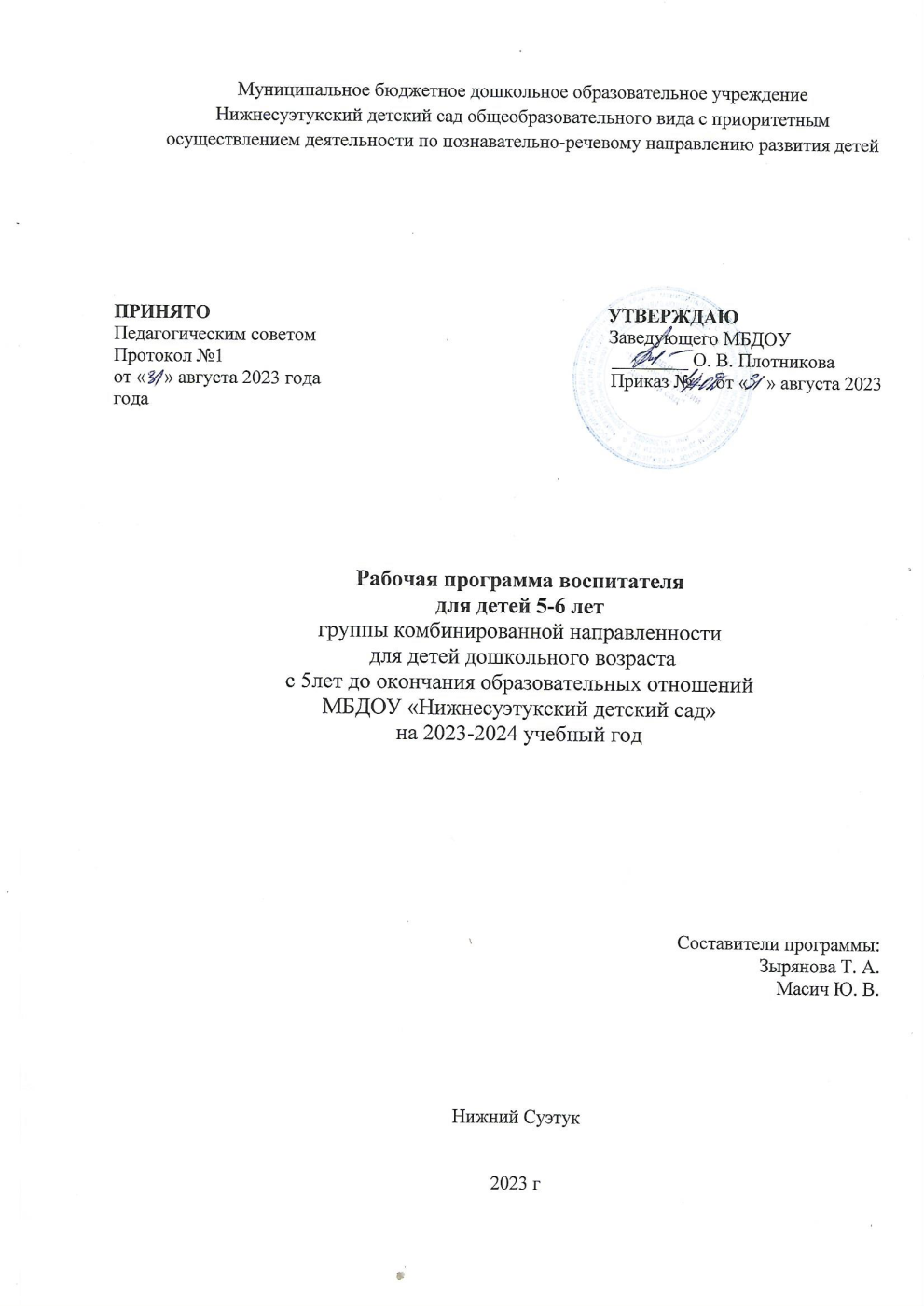 1. ЦЕЛЕВОЙ РАЗДЕЛ1.1. ПОЯСНИТЕЛЬНАЯ ЗАПИСКА1.1.1. Цели и задачи реализации рабочей программыРабочая программа разработана в соответствии:- с Федеральным законом от 29.12.2012 г. № 273-ФЗ «Об образовании в Российской Федерации»;- с ФГОС дошкольного образования (утв. приказом Министерства образования и науки Российской Федерации от 17 октября . № 1155);- с Порядком организации и осуществления образовательной деятельности по основным общеобразовательным программам - образовательным программам дошкольного образования (утв. приказом Министерства просвещения РФ от 31.07.2020 г. № 373);- с Федеральной образовательной программой дошкольного образования (утв. приказом Минпросвещения РФ от 25.11.2022 г. № 1028);- c основной образовательной программой дошкольного образования МБДОУ «НИжнесуэтукский детский сад» Рабочая программа направлена на реализацию обязательной части основной образовательной программы ДО и части, формируемой участниками образовательных отношений.Программа является основой для преемственности образования детей дошкольного возраста и младшего школьного возраста.Цель рабочей программы - разностороннее развитие ребёнка в период дошкольного детства с учётом возрастных и индивидуальных особенностей на основе духовно-нравственных ценностей российского народа, исторических и национально-культурных традиций.Задачи рабочей программы:- обеспечение единых для Российской Федерации содержания ДО и планируемых результатов освоения образовательной программы ДО;- приобщение детей5-6 лет к базовым ценностям российского народа - жизнь, достоинство, права и свободы человека, патриотизм, гражданственность, высокие нравственные идеалы, крепкая семья, созидательный труд, приоритет духовного над материальным, гуманизм, милосердие, справедливость, коллективизм, взаимопомощь и взаимоуважение, историческая память и преемственность поколений, единство народов России; создание условий для формирования ценностного отношения к окружающему миру, становления опыта действий и поступков на основе осмысления ценностей;- построение (структурирование) содержания образовательной деятельности на основе учёта возрастных и индивидуальных особенностей развития детей 5-6 лет;- создание условий для равного доступа к образованию для детей 5-6 лет с учётом разнообразия образовательных потребностей и индивидуальных возможностей;- охрана и укрепление физического и психического здоровья детей, в т.ч. их эмоционального благополучия;- обеспечение развития физических, личностных, нравственных качеств и основ патриотизма, интеллектуальных и художественно-творческих способностей ребёнка, его инициативности, самостоятельности и ответственности;- обеспечение психолого-педагогической поддержки семьи и повышение компетентности родителей (законных представителей) в вопросах воспитания, обучения и развития, охраны и укрепления здоровья детей, обеспечения их безопасности;- достижение детьми на этапе завершения дошкольного образования уровня развития, необходимого и достаточного для успешного освоения ими образовательных программ начального общего образования.1.1.2. Принципы и подходы к формированию рабочей программыРабочая программа построена на следующих принципах дошкольного образования, установленных ФГОС ДО:1) полноценное проживание ребёнком всех этапов детства, обогащение (амплификация) детского развития;2) построение образовательной деятельности на основе индивидуальных особенностей каждого ребёнка, при котором сам ребёнок становится активным в выборе содержания своего образования, становится субъектом образования;3) содействие и сотрудничество детей и родителей (законных представителей), совершеннолетних членов семьи, принимающих участие в воспитании детей 5-6 лет, а также педагогических работников(далее вместе - взрослые);4) признание ребёнка полноценным участником (субъектом) образовательных отношений;5) поддержка инициативы детей в различных видах деятельности;6) сотрудничество с семьей;7) приобщение детей к социокультурным нормам, традициям семьи, общества и государства;8) формирование познавательных интересов и познавательных действий ребёнка в различных видах деятельности;9) возрастная адекватность дошкольного образования (соответствие условий, требований, методов возрасту и особенностям развития);10) учёт этнокультурной ситуации развития детей.Основными подходами к формированию рабочей программы являются:- деятельностный подход,предполагающий развитие ребенка в деятельности, включающей такие компоненты как самоцелеполагание, самопланирование, самоорганизация, самооценка, самоанализ;- интегративный подход, ориентирующий на интеграцию процессов обучения, воспитания и развития в целостный образовательный процесс в интересах развития ребенка;- индивидуальный подход, предписывающий гибкое использование педагогами различных средств, форм и методов по отношению к каждому ребенку;- личностно-ориентированный подход, который предусматривает организацию образовательного процесса на основе признания уникальности личности ребенка и создания условий для ее развития на основе изучения задатков, способностей, интересов, склонностей;- cредовый подход,ориентирующий на использование возможностей внутренней и внешней среды образовательной организации в воспитании и развитии личности ребенка.1.1.3. Значимые для разработки и реализации рабочей программы характеристики, в т.ч. характеристики особенностей развития детей 5-6 лет При разработке рабочей программы учитывались следующие значимые характеристики: географическое месторасположение; социокультурная среда; контингент воспитанников; характеристики особенностей развития детей.Характеристика контингента обучающихся 5-6 летРебёнок 5-6 лет стремится познать себя и другого человека как представителя общества (ближайшего социума), постепенно начинает осознавать связи и зависимости в социальном поведении и взаимоотношениях людей. В этом возрасте в поведении дошкольников происходят качественные изменения - формируется возможность саморегуляции, т.е. дети начинают предъявлять к себе те требования, которые раньше предъявлялись им взрослыми. В возрасте от 5 до 6 лет происходят изменения в представлениях ребёнка о себе. В 5-6 лет у ребёнка формируется система первичной гендерной идентичности, поэтому после 6 лет воспитательные воздействия на формирование её отдельных сторон уже гораздо менее эффективны. Существенные изменения происходят в этом возрасте в детской игре, а именно в игровом взаимодействии, в котором существенное место начинает занимать совместное обсуждение правил игры. Усложняется игровое пространство. Более совершенной становится крупная моторика. Представления об основных свойствах предметов ещё более расширяются и углубляются. Дети хорошо усваивают названия тех дней недели и месяцев года, с которыми связаны яркие события. Внимание детей становится более устойчивым и произвольным. Объём памяти изменяется не существенно. Улучшается её устойчивость. В 5-6 лет ведущее значение приобретает наглядно-образное мышление, которое позволяет ребёнку решать более сложные задачи с использованием обобщённых наглядных средств (схем, чертежей и пр.) и обобщённых представлений о свойствах различных предметов и явлений. Возраст 5-6 лет можно охарактеризовать как возраст овладения ребёнком активным (продуктивным) воображением, которое начинает приобретать самостоятельность, отделяясь от практической деятельности и предваряя её. На шестом году жизни ребёнка происходят важные изменения в развитии речи. Для детей этого возраста становится нормой правильное произношение звуков. Словарь активно пополняется. Дошкольники могут использовать в речи сложные случаи грамматики. Строят игровые и деловые диалоги.Круг чтения ребёнка 5-6 лет пополняется произведениями разнообразной тематики, в том числе связанной с проблемами взаимоотношений со взрослыми, сверстниками, с историей страны. Повышаются возможности безопасности жизнедеятельности ребенка 5-6 лет. В старшем дошкольном возрасте активно развиваются планирование и самооценивание трудовой деятельности (при условии сформированности всех других компонентов детского труда). В процессе восприятия художественных произведений, произведений музыкального и изобразительного искусства дети способны осуществлять выбор того (произведений, персонажей, образов), что им больше нравится, обосновывая его с помощью элементов эстетической оценки. Происходит существенное обогащение музыкальной эрудиции детей. Совершенствуется качество музыкальной деятельности. Творческие проявления становятся более осознанными и направленными.В продуктивной деятельности дети могут изобразить задуманное.Конструируют по условиям, заданным взрослым, но уже готовы к самостоятельному творческому конструированию из разных материалов. 1.2. ПЛАНИРУЕМЫЕ РЕЗУЛЬТАТЫ РЕАЛИЗАЦИИ РАБОЧЕЙ ПРОГРАММЫСодержание и планируемые результаты ООП ДО не ниже соответствующих содержания и планируемых результатов Федеральной образовательной программы для детей к 6 годам.В соответствии с ФГОС ДО специфика дошкольного возраста и системные особенности ДО делают неправомерными требования от ребёнка конкретных образовательных достижений. Поэтому планируемые результаты освоения ООП ДО представляют собой возрастные характеристики возможных достижений ребёнка к 6 годам. Это связано с неустойчивостью, гетерохронностью и индивидуальным темпом психического развития детей в дошкольном детстве, особенно при прохождении критических периодов. По этой причине ребёнок может продемонстрировать обозначенные в планируемых результатах возрастные характеристики развития раньше или позже заданных возрастных ориентиров.Степень выраженности возрастных характеристик возможных достижений может различаться у детей одного возраста по причине высокой индивидуализации их психического развития и разных стартовых условий освоения образовательной программы. Обозначенные различия не являются основанием для констатации трудностей ребёнка в освоении образовательной программы ДО и не подразумевают его включения в соответствующую целевую группу.Планируемые результаты (целевые ориентиры) освоения ООП ДО (к 6 годам):- ребёнок демонстрирует ярко выраженную потребность в двигательной активности, проявляет интерес к новым и знакомым физическим упражнениям, пешим прогулкам, показывает избирательность и инициативу при выполнении упражнений, имеет представления о некоторых видах спорта, туризме, как форме активного отдыха;- ребёнок проявляет осознанность во время занятий физической культурой, демонстрирует выносливость, быстроту, силу, гибкость, ловкость, координацию, выполняет упражнения в заданном ритме и темпе, способен проявить творчество при составлении несложных комбинаций из знакомых упражнений;- ребёнок проявляет доступный возрасту самоконтроль, способен привлечь внимание других детей и организовать знакомую подвижную игру;- ребёнок проявляет духовно-нравственные качества и основы патриотизма в процессе ознакомления с видами спорта и достижениями российских спортсменов;- ребёнок владеет основными способами укрепления здоровья (закаливание, утренняя гимнастика, соблюдение личной гигиены, безопасное поведение и другие); мотивирован на сбережение и укрепление собственного здоровья и здоровья окружающих;- ребёнок настроен положительно по отношению к окружающим, охотно вступает в общение со взрослыми и сверстниками, проявляет сдержанность по отношению к незнакомым людям, при общении со взрослыми и сверстниками ориентируется на общепринятые нормы и правила культуры поведения, проявляет в поведении уважение и привязанность к родителям (законным представителям), демонстрирует уважение к педагогам, интересуется жизнью семьи и ДОО;- ребёнок способен различать разные эмоциональные состояния взрослых и сверстников, учитывает их в своем поведении, откликается на просьбу помочь, в оценке поступков опирается на нравственные представления;- ребёнок проявляет активность в стремлении к познанию разных видов труда и профессий, бережно относится к предметному миру как результату труда взрослых, стремится участвовать в труде взрослых, самостоятелен, инициативен в самообслуживании, участвует со сверстниками в разных видах повседневного и ручного труда;- ребёнок владеет представлениями о безопасном поведении, соблюдает правила безопасного поведения в разных видах деятельности, демонстрирует умения правильно и безопасно пользоваться под присмотром взрослого бытовыми предметами и приборами, безопасного общения с незнакомыми животными, владеет основными правилами безопасного поведения на улице;- ребёнок регулирует свою активность в деятельности, умеет соблюдать очередность и учитывать права других людей, проявляет инициативу в общении и деятельности, задает вопросы различной направленности, слушает и понимает взрослого, действует по правилу или образцу в разных видах деятельности, способен к произвольным действиям;- ребёнок проявляет инициативу и самостоятельность в процессе придумывания загадок, сказок, рассказов, владеет первичными приемами аргументации и доказательства, демонстрирует богатый словарный запас, безошибочно пользуется обобщающими словами и понятиями, самостоятельно пересказывает рассказы и сказки, проявляет избирательное отношение к произведениям определенной тематики и жанра;- ребёнок испытывает познавательный интерес к событиям, находящимся за рамками личного опыта, фантазирует, предлагает пути решения проблем, имеет представления о социальном, предметном и природном мире; ребёнок устанавливает закономерности причинно-следственного характера, приводит логические высказывания; проявляет любознательность;- ребёнок использует математические знания, способы и средства для познания окружающего мира; способен к произвольным умственным действиям; логическим операциям анализа, сравнения, обобщения, систематизации, классификации и другим, оперируя предметами разными по величине, форме, количеству; владеет счетом, ориентировкой в пространстве и времени;- ребёнок знает о цифровых средствах познания окружающей действительности, использует некоторые из них, придерживаясь правил безопасного обращения с ними;- ребёнок проявляет познавательный интерес к населенному пункту, в котором живет, знает некоторые сведения о его достопримечательностях, событиях городской и сельской жизни; знает название своей страны, её государственные символы;- ребёнок имеет представление о живой природе разных регионов России, может классифицировать объекты по разным признакам; имеет представление об особенностях и потребностях живого организма, изменениях в жизни природы в разные сезоны года, соблюдает правила поведения в природе, ухаживает за растениями и животными, бережно относится к ним;- ребёнок проявляет интерес и (или) с желанием занимается музыкальной, изобразительной, театрализованной деятельностью; различает виды, жанры, формы в музыке, изобразительном и театральном искусстве; проявляет музыкальные и художественно-творческие способности;- ребёнок принимает активное участие в праздничных программах и их подготовке; взаимодействует со всеми участниками культурно-досуговых мероприятий;- ребёнок самостоятельно определяет замысел рисунка, аппликации, лепки, постройки, создает образы и композиционные изображения, интегрируя освоенные техники и средства выразительности, использует разнообразные материалы;- ребёнок согласовывает свои интересы с интересами партнеров в игровой деятельности, умеет предложить и объяснить замысел игры, комбинировать сюжеты на основе разных событий, создавать игровые образы, управлять персонажами в режиссерской игре;- ребёнок проявляет интерес к игровому экспериментированию, развивающим и познавательным играм, в играх с готовым содержанием и правилами действует в точном соответствии с игровой задачей и правилами.         1.3. ПЕДАГОГИЧЕСКАЯ ДИАГНОСТИКА ДОСТИЖЕНИЯ ПЛАНИРУЕМЫХ РЕЗУЛЬТАТОВОценивание качества образовательной деятельности по рабочей программеосуществляется в форме педагогической диагностики.Концептуальные основания такой оценки определяются требованиями Федерального закона от 29 декабря 2012 г.» № 273-ФЗ «Об образовании в Российской Федерации», а также ФГОС ДО, в котором определены государственные гарантии качества образования.Педагогическая диагностика достижения планируемых результатов:1. Педагогическая диагностика достижений планируемых результатов направлена на изучение деятельностных умений ребёнка, его интересов, предпочтений, склонностей, личностных особенностей, способов взаимодействия со взрослыми и сверстниками. Она позволяет выявлять особенности и динамику развития ребёнка, составлять на основе полученных данных индивидуальные образовательные маршруты освоения образовательной программы, своевременно вносить изменения в планирование, содержание и организацию образовательной деятельности.2. Цели педагогической диагностики, а также особенности её проведения определяются требованиями ФГОС ДО. Может проводиться оценка индивидуального развития детей, которая осуществляется педагогом в рамках педагогической диагностики. 3. Специфика педагогической диагностики достижения планируемых образовательных результатов обусловлена следующими требованиями ФГОС ДО:- планируемые результаты освоения основной образовательной программы ДО заданы как целевые ориентиры ДО и представляют собой социально-нормативные возрастные характеристики возможных достижений ребёнка на разных этапах дошкольного детства;- целевые ориентиры не подлежат непосредственной оценке, в т.ч. и в виде педагогической диагностики (мониторинга), и не являются основанием для их формального сравнения с реальными достижениями детей и основой объективной оценки соответствия установленным требованиям образовательной деятельности и подготовки детей;- освоение ООП ДО не сопровождается проведением промежуточных аттестаций и итоговой аттестации обучающихся.Данные положения подчеркивают направленность педагогической диагностики на оценку индивидуального развития детей дошкольного возраста, на основе которой определяется эффективность педагогических действий и осуществляется их дальнейшее планирование.4. Результаты педагогической диагностики (мониторинга) могут использоваться исключительно для решения следующих образовательных задач:1) индивидуализации образования (в т.ч. поддержки ребёнка, построения его образовательной траектории или профессиональной коррекции особенностей его развития);2) оптимизации работы с группой детей.5. Педагогическая диагностика проводится на начальном этапе освоения ребёнком Программы в зависимости от времени его поступления в дошкольную группу (стартовая диагностика) и на завершающем этапе освоения рабочей программы его возрастной группой (заключительная, финальная диагностика). При проведении диагностики на начальном этапе учитывается адаптационный период пребывания ребёнка в группе. Сравнение результатов стартовой и финальной диагностики позволяет выявить индивидуальную динамику развития ребёнка.6. Педагогическая диагностика индивидуального развития детей проводится педагогом в произвольной форме на основе малоформализованных диагностических методов: - наблюдения, - свободных бесед с детьми, - анализа продуктов детской деятельности (рисунков, работ по лепке, аппликации, построек, поделок и тому подобное), - специальных диагностических ситуаций,- специальные методики диагностики физического, коммуникативного, познавательного, речевого, художественно-эстетического развития.7. Основным методом педагогической диагностики является наблюдение. Ориентирами для наблюдения являются возрастные характеристики развития ребёнка. Они выступают как обобщенные показатели возможных достижений детей на разных этапах дошкольного детства в соответствующих образовательных областях. Педагог наблюдает за поведением ребёнка в деятельности (игровой, общении, познавательно-исследовательской, изобразительной, конструировании, двигательной), разных ситуациях (в режимных процессах, в группе и на прогулке, совместной и самостоятельной деятельности детей и других ситуациях). В процессе наблюдения педагог отмечает особенности проявления ребёнком личностных качеств, деятельностных умений, интересов, предпочтений, фиксирует реакции на успехи и неудачи, поведение в конфликтных ситуациях и тому подобное.Наблюдая за поведением ребёнка, педагог обращает внимание на частоту проявления каждого показателя, самостоятельность и инициативность ребёнка в деятельности. Частота проявления указывает на периодичность и степень устойчивости показателя. Самостоятельность выполнения действия позволяет определить зону актуального и ближайшего развития ребёнка. Инициативность свидетельствует о проявлении субъектности ребёнка в деятельности и взаимодействии.Результаты наблюдения фиксируются, способ и форму их регистрации педагог выбирает самостоятельно. Оптимальной формой фиксации результатов наблюдения может являться карта развития ребёнка.Фиксация данных наблюдения позволит педагогу выявить и проанализировать динамику в развитии ребёнка на определенном возрастном этапе, а также скорректировать образовательную деятельность с учётом индивидуальных особенностей развития ребёнка и его потребностей.Результаты наблюдения могут быть дополнены беседами с детьми в свободной форме, что позволяет выявить причины поступков, наличие интереса к определенному виду деятельности, уточнить знания о предметах и явлениях окружающей действительности и другое.8. Анализ продуктов детской деятельности может осуществляться на основе изучения материалов портфолио ребёнка (рисунков, работ по аппликации, фотографий работ по лепке, построек, поделок и другого). Полученные в процессе анализа качественные характеристики существенно дополнят результаты наблюдения за продуктивной деятельностью детей (изобразительной, конструктивной, музыкальной и другой деятельностью).9. Педагогическая диагностика завершается анализом полученных данных, на основе которых педагог выстраивает взаимодействие с детьми, организует РППС, мотивирующую активную творческую деятельность обучающихся, составляет индивидуальные образовательные маршруты освоения образовательной рабочей программы, осознанно и целенаправленно проектирует образовательный процесс.10. При необходимости используется психологическая диагностика развития детей (выявление и изучение индивидуально-психологических особенностей детей, причин возникновения трудностей в освоении образовательной программы), которую проводят квалифицированные специалисты (педагоги-психологи, психологи). Участие ребёнка в психологической диагностике допускается только с согласия его родителей (законных представителей). Результаты психологической диагностики могут использоваться для решения задач психологического сопровождения и оказания адресной психологической помощи.2. СОДЕРЖАТЕЛЬНЫЙ РАЗДЕЛ2.1. ЗАДАЧИ И СОДЕРЖАНИЕ ОБРАЗОВАНИЯ (ОБУЧЕНИЯ И ВОСПИТАНИЯ) ПО ОБРАЗОВАТЕЛЬНЫМ ОБЛАСТЯМРабочая программа определяет содержательные линии образовательной деятельности, реализуемые ДОО по основным направлениям развития детей дошкольного возраста (социально-коммуникативного, познавательного, речевого, художественно-эстетического, физического развития).В каждой образовательной области сформулированы задачи и содержание образовательной деятельности для обучающихся 5-6 лет. Представлены задачи воспитания, направленные на приобщение детей к ценностям российского народа, формирование у них ценностного отношения к окружающему миру.2.1.1 Социально-коммуникативное развитиеВ области социально-коммуникативного развития основными задачами образовательной деятельности являются:1) в сфере социальных отношений:- обогащать представления детей о формах поведения и действиях в различных ситуациях в семье и ДОО;- содействовать пониманию детьми собственных и чужих эмоциональных состояний и переживаний, овладению способами эмпатийного поведения в ответ на разнообразные эмоциональные проявления сверстников и взрослых;- поддерживать интерес детей к отношениям и событиям в коллективе, согласованию действий между собой и заинтересованности в общем результате совместной деятельности;- обеспечивать умение детей вырабатывать и принимать правила взаимодействия в группе, понимание детьми последствий несоблюдения принятых правил;- расширять представления о правилах поведения в общественных местах; об обязанностях в группе;2) в области формирования основ гражданственности и патриотизма:- воспитывать уважительное отношение к Родине, к людям разных национальностей, проживающим на территории России, их культурному наследию;- знакомить детей с содержанием государственных праздников и традициями празднования, развивать патриотические чувства, уважение и гордость за поступки героев Отечества, достижения страны;- поддерживать детскую любознательность по отношению к родному краю, эмоциональный отклик на проявления красоты в различных архитектурных объектах и произведениях искусства, явлениях природы;3) в сфере трудового воспитания:- формировать представления о профессиях и трудовых процессах;- воспитывать бережное отношение к труду взрослых, к результатам их труда;- развивать самостоятельность и инициативу в трудовой деятельности по самообслуживанию, хозяйственно-бытовому, ручному труду и конструированию, труду в природе;- знакомить детей с элементарными экономическими знаниями, формировать первоначальные представления о финансовой грамотности;4) в области формирования безопасного поведения:- формировать представления детей об основных источниках и видах опасности в быту, на улице, в природе, в информационно-телекоммуникационной сети «Интернет»(далее - сеть Интернет) и способах безопасного поведения; о правилах безопасности дорожного движения в качестве пешехода и пассажира транспортного средства;- формировать осмотрительное отношение к потенциально опасным для человека ситуациям;- знакомить с основными правилами пользования сети Интернет, цифровыми ресурсами, исключая практическое использование электронных средств обучения индивидуального использования.Содержание образовательной деятельности1) В сфере социальных отношенийПедагог предоставляет детям возможность рассказать о себе, выразить собственные потребности и желания, воспитывает самоуважение и уверенность в себе, подчеркивает достижения ребёнка. Знакомит детей с их правами. Обогащает представления детей о расширении форм поведения и действий детей в ситуации взросления (помощь взрослым дома и в группе, сочувствие и поддержка детей с ОВЗ в ДОО; забота и поддержка младших).Педагог знакомит детей с основными эмоциями и чувствами, их выражением в мимике, пантомимике, действиях, интонации речи. Анализирует с детьми причины и события, способствующие возникновению эмоций, рассматривает примеры из жизненного опыта детей, произведений литературы и изобразительного искусства, кинематографа и мультипликации. Учит детей понимать свои и чужие эмоциональные состояния, разговаривать о них, демонстрирует примеры эмоциональной поддержки и адекватные возрасту способы регуляции эмоциональных состояний.Обогащает представления о семье, семейных и родственных отношениях: члены семьи, ближайшие родственники по линии матери и отца. Способствует пониманию того, как поддерживаются родственные связи (переписка, разговор по телефону, посещения, совместный отдых), как проявляются в семье забота, любовь, уважение друг к другу. Рассматривает проявления семейных традиций и отношения к пожилым членам семьи. Обогащает представления детей о заботе и правилах оказания посильной помощи больному члену семьи.Педагог поддерживает стремление ребёнка быть членом детского коллектива: иметь ближайшее окружение и предпочтения в общении; стремиться к деловому сотрудничеству; в совместной деятельности ориентироваться на свои возможности и сверстника. Способствует овладению детьми умений совместной деятельности: принимать общую цель, договариваться о способах деятельности и материалах, в процессе общего дела быть внимательными друг к другу, проявлять заинтересовать в достижении результата, выражать свое отношение к результату и взаимоотношениям. Поддерживает предотвращение и самостоятельное преодоление конфликтных ситуаций, уступки друг другу, уточнения причин несогласия. Обогащает опыт освоения детьми групповых форм совместной деятельности со сверстниками.Педагог в совместной деятельности с детьми поощряет обсуждение и установление правил взаимодействия в группе, способствует пониманию детьми последствий несоблюдения принятых правил.Расширяет представления о правилах поведения в общественных местах; об обязанностях в группе. Обогащает словарь детей вежливыми словами (доброе утро, добрый вечер, хорошего дня, будьте здоровы, пожалуйста, извините, спасибо).Развивает позитивное отношение к ДОО: поддерживает желание детей соблюдать порядок и чистоту в группе, преобразовывать пространство в зависимости от предстоящих событий (праздники, мероприятия), воспитывает бережное отношение к пространству и оборудованию ДОО. Включает детей в подготовку мероприятий для родителей (законных представителей), пожилых людей, младших детей в ДОО. Поддерживает чувство гордости детей, удовлетворение от проведенных мероприятий.2) В области формирования основ гражданственности и патриотизмаПедагог воспитывает уважительное отношение к нашей Родине - России. Расширяет представления о государственных символах России - гербе, флаге, гимне, знакомит с историей их возникновения в доступной для детей форме. Обогащает представления детей о том, что Россия - большая многонациональная страна, воспитывает уважение к людям разных национальностей, их культуре. Развивает интерес к жизни людей разных национальностей, проживающих на территории России, их образу жизни, традициям и способствует его выражению в различных видах деятельности детей (рисуют, играют, обсуждают). Уделяет особое внимание традициям и обычаям народов, которые проживают на территории малой родины.Обогащает представления детей о государственных праздниках: День России, День народного единства, День Государственного флага Российской Федерации, День Государственного герба Российской Федерации, День защитника Отечества, День Победы, Всемирный день авиации и космонавтики. Знакомит детей с содержанием праздника, с традициями празднования, памятными местами в населенном пункте, посвященными празднику. Воспитывает уважение к защитникам и героям Отечества. Знакомит детей с яркими биографическими фактами, поступками героев Отечества, вызывает позитивный эмоциональный отклик и чувство гордости.Педагог обогащает представления детей о малой родине: поддерживает любознательность по отношению к родному краю; интерес, почему именно так устроен населенный пункт (расположение улиц, площадей, различных объектов инфраструктуры); знакомит со смыслом некоторых символов и памятников населенного пункта, развивает умения откликаться на проявления красоты в различных архитектурных объектах. Поддерживает проявления у детей первичной социальной активности: желание принять участие в значимых событиях, переживание эмоций, связанных с событиями военных лет и подвигами горожан (чествование ветеранов, социальные акции и прочее).3) В сфере трудового воспитанияПедагог обогащает представления детей о труде взрослых, знакомит детей дошкольного возраста с разными видами производительного (промышленность, строительство, сельское хозяйство) и обслуживающего (сфера досуга и отдыха, сфера культуры, медицина, торговля) труда. Создает образовательные ситуации по ознакомлению детей с конкретными профессиями взрослых, демонстрирует возможные связи между профессиями, обращает внимание детей на содержание каждой профессии в соответствии с общей структурой трудового процесса (мотив, цель, инструменты и оборудование, содержание действий, выбор трудовых действий в соответствии с целью, результат): продавец продает товар покупателю, рабочий на фабрике изготавливает товар, шофер развозит товар по магазинам, грузчик разгружает товар.Педагог формирует представление детей о современной технике, в т.ч. цифровой, её разнообразии, создает образовательные ситуации для знакомства детей с конкретными техническими приборами, показывает, как техника способствует ускорению получения результата труда и облегчению труда взрослых.Педагог создает условия для знакомства детей с экономическими знаниями, рассказывает о назначении рекламы для распространения информации о товаре, формирует представление о финансовой грамотности человека, обсуждает с детьми назначение денег и их участие в процессе приобретения товаров или услуг, организует проблемные и игровые ситуации для детей, развивает умения планировать расходы на покупку необходимых товаров и услуг, формирует уважение к труду родителей (законных представителей).Педагог продолжает поощрять инициативность и самостоятельность детей в процессах самообслуживания в группе (убрать постель после сна, расставить ровно стулья за столами в зоне учебной деятельности), создает проблемные и игровые ситуации для развития умений выполнять отдельные трудовые действия, привлекает к решению поставленных задач родителей (законных представителей) с целью создания дома условий для развития умений реализовывать элементы хозяйственно-бытового труда: вымыть тарелку после обеда, вытереть пыль в комнате, застелить кровать, погладить носовой платок, покормить домашнего питомца и тому подобное.Педагог создает условия для коллективного выполнения детьми трудовых поручений во время дежурства, учит детей распределять между собой трудовые поручения для получения единого трудового результата.4) В области формирования безопасного поведенияПедагог создает условия для закрепления представлений детей о правилах безопасного поведения в быту, на улице, в природе, в общении с людьми, в т.ч. в сети Интернет. Обсуждает с детьми содержание детских книг, где герои попадают в опасные ситуации, побуждает детей к рассуждениям, что нужно было сделать, чтобы избежать опасности, обговаривает вместе с детьми алгоритм безопасного поведения. Рассматривает с детьми картинки, постеры, где раскрывается связь между необдуманным и неосторожным действиями человека и опасными последствиями разрешения ситуации (наступил на люк - чуть не провалился в шахту, толкнул ребёнка на горке - мальчик упал на острый лед и тому подобное). Инициирует проблемными вопросами желание детей рассказать о том, как можно было избежать опасной ситуации, какие советы дети могли бы дать героям, представленным на картинках.Педагог создает условия для самостоятельной деятельности детей, где можно было бы применить навыки безопасного поведения: организует игровые и проблемные ситуации, решая которые ребёнок может закрепить правила безопасного поведения. Инициирует вместе с детьми создание общих правил безопасного поведения в группе, на улице, в природе, в общении с людьми, поощряет интерес детей к данной теме, поддерживает их творческие находки и предложения. Читает с детьми художественную литературу, инициирует обсуждение с детьми тех эпизодов книги, где герои попадают в опасную ситуацию, активизирует проблемными вопросами желание детей рассказать, как нужно было себя вести в подобной ситуации, чтобы избежать опасности.Педагог обсуждает с детьми правила пользования сетью Интернет, цифровыми ресурсами.Решение совокупных задач воспитания в рамках образовательной области «Социально-коммуникативное развитие»Решение совокупных задач воспитания в рамках образовательной области «Социально-коммуникативное развитие»направлено на приобщение детей к ценностям «Родина», «Природа», «Семья», «Человек», «Жизнь», «Милосердие», «Добро», «Дружба», «Сотрудничество», «Труд». Это предполагает решение задач нескольких направлений воспитания:- воспитание уважения к своей семье, своему населенному пункту, родному краю, своей стране;- воспитание уважительного отношения к другим людям - детям и взрослым (родителям (законным представителям), педагогам, соседям и другим), вне зависимости от их этнической и национальной принадлежности;- воспитание ценностного отношения к культурному наследию своего народа, к нравственным и культурным традициям России;- содействие становлению целостной картины мира, основанной на представлениях о добре и зле, красоте и уродстве, правде и лжи;- воспитание социальных чувств и навыков: способности к сопереживанию, общительности, дружелюбия, сотрудничества, умения соблюдать правила, активной личностной позиции;- создание условий для возникновения у ребёнка нравственного, социально значимого поступка, приобретения ребёнком опыта милосердия и заботы;- поддержка трудового усилия, привычки к доступному дошкольнику напряжению физических, умственных и нравственных сил для решения трудовой задачи;- формирование способности бережно и уважительно относиться к результатам своего труда и труда других людей.         2.1.2. Познавательное развитиеВ области познавательного развития основными задачами образовательной деятельности являются:- развивать интерес детей к самостоятельному познанию объектов окружающего мира в его разнообразных проявлениях и простейших зависимостях;- формировать представления детей о цифровых средствах познания окружающего мира, способах их безопасного использования;- развивать способность использовать математические знания и аналитические способы для познания математической стороны окружающего мира: опосредованное сравнение объектов с помощью заместителей (условной меры), сравнение по разным основаниям, счет, упорядочивание, классификация, сериация и тому подобное); совершенствовать ориентировку в пространстве и времени;- развивать способы взаимодействия с членами семьи и людьми ближайшего окружения в познавательной деятельности, расширять самостоятельные действия различной направленности, закреплять позитивный опыт в самостоятельной и совместной со взрослым и сверстниками деятельности;- расширять представления о многообразии объектов живой природы, их особенностях, среде обитания и образе жизни, в разные сезоны года, их потребностях; продолжать учить группировать объекты живой природы;- продолжать учить детей использовать приемы экспериментирования для познания объектов живой и неживой природы и их свойств и качеств;- продолжать знакомить с сезонными изменениями в природе, и деятельностью человека в разные сезоны, воспитывать положительное отношение ко всем живым существам, желание их беречь и заботиться.Содержание образовательной деятельности1) Сенсорные эталоны и познавательные действия:педагог закрепляет умения детей различать и называть все цвета спектра и ахроматические цвета, оттенки цвета, тоны цвета, теплые и холодные оттенки; расширяет знания об известных цветах, знакомит с новыми цветами (фиолетовый) и оттенками (голубой, розовый, темно-зеленый, сиреневый); развивает способность различать и называть геометрические фигуры, осваивать способы воссоздания фигуры из частей, деления фигуры на части; выделять структуру плоских геометрических фигур, использовать сенсорные эталоны для оценки свойств и качеств предметов. Посредством игровой и познавательной мотивации педагог организует освоение детьми умений выделять сходство и отличие между группами предметов, сравнивать предметы по 3-5 признакам, группировать предметы по разным основаниям преимущественно на основе зрительной оценки; совершенствует приемы сравнения, упорядочивания и классификации на основе выделения их существенных свойств и отношений. Формирует представления о том, как люди используют цифровые средства познания окружающего мира и какие правила необходимо соблюдать для их безопасного использования;педагог демонстрирует детям способы осуществления разных видов познавательной деятельности, осуществления контроля, самоконтроля и взаимоконтроля результатов деятельности и отдельных действий во взаимодействии со сверстниками, поощряет проявление наблюдательности за действиями взрослого и других детей. В процессе организации разных форм совместной познавательной деятельности показывает детей возможности для обсуждения проблемы, для совместного нахождения способов её решения, поощряет проявление инициативы, способности формулировать и отвечать на поставленные вопросы.2) Математические представления:в процессе обучения количественному и порядковому счету в пределах десяти педагог совершенствует счетные умения детей, понимание независимости числа от пространственно-качественных признаков, знакомит с цифрами для обозначения количества и результата сравнения предметов, с составом чисел из единиц в пределах пяти; подводит к пониманию отношений между рядом стоящими числами;педагог совершенствует умения выстраивать сериационные ряды предметов, различающихся по размеру, в возрастающем и убывающем порядке в пределах десяти на основе непосредственного сравнения, показывает взаимоотношения между ними; организует освоение детьми опосредованного сравнения предметов по длине, ширине, высоте с помощью условной меры; обогащает представления и умения устанавливать пространственные отношения при ориентировке на листе бумаги и временные зависимости в календарных единицах времени: сутки, неделя, месяц, год.3) Окружающий мир:педагог расширяет первичные представления о малой родине и Отечестве, о населенном пункте, его истории, его особенностях (местах отдыха и работы близких, основных достопримечательностях). Закрепляет представления о названии ближайших улиц, назначении некоторых общественных учреждений - магазинов, поликлиники, больниц, кинотеатров, кафе. Развивает познавательный интерес к родной стране, к освоению представлений о её столице, государственном флаге и гербе, о государственных праздниках России, памятных исторических событиях, героях Отечества. Формирует представления о многообразии стран и народов мира;педагог формирует у детей понимание многообразия людей разных национальностей - особенностей их внешнего вида, одежды, традиций; развивает интерес к сказкам, песням, играм разных народов; расширяет представления о других странах и народах мира, понимание, что в других странах есть свои достопримечательности, традиции, свои флаги и гербы.4) Природа:педагог формирует представления о многообразии объектов животного и растительного мира, их сходстве и различии во внешнем виде и образе жизни поведении в разные сезоны года; совершенствует умения сравнивать, выделять признаки, группировать объекты живой природы по их особенностям, месту обитания, образу жизни, питанию; направляет внимание детей на наличие потребностей у животных и растений (свет, тепло, вода, воздух, питание); создает ситуации для понимания необходимости ухода за растениями и животными относительно их потребностей;педагог организует целенаправленное экспериментирование и опыты для ознакомления детей со свойствами объектов неживой природы, расширяя представления об объектах неживой природы, как среде обитания животных и растений (вода, почва, воздух, горы). Уточняет представления о признаках разных времен года (погодные изменения, состояние деревьев, покров, изменений в жизни человека, животных и растений); о деятельности человека в разные сезоны года (выращивание растений, сбор урожая, народные праздники и развлечения и другое); способствует усвоению детьми правил поведения в природе, формируя понимание ценности живого, воспитывает желание защитить и сохранить живую природу.Решение совокупных задач воспитания в рамках образовательной области «Познавательное развитие»Решение совокупных задач воспитания в рамках образовательной области «Познавательное развитие»направлено на приобщение детей к ценностям «Человек», «Семья», «Познание», «Родина»и «Природа», что предполагает:- воспитание отношения к знанию как ценности, понимание значения образования для человека, общества, страны;- приобщение к отечественным традициям и праздникам, к истории и достижениям родной страны, к культурному наследию народов России;- воспитание уважения к людям - представителям разных народов России независимо от их этнической принадлежности;- воспитание уважительного отношения к государственным символам страны (флагу, гербу, гимну);- воспитание бережного и ответственного отношения к природе родного края, родной страны, приобретение первого опыта действий по сохранению природы.        2.1.3. Речевое развитиеВ области речевого развития основными задачами образовательной деятельности являются:1) Формирование словаря:- обогащение словаря: вводить в словарь детей существительные, обозначающие профессии (каменщик, тракторист, швея); названия техники (экскаватор, комбайн); прилагательные, обозначающие признаки предметов; наречия, характеризующие отношение людей к труду (старательно, бережно); глаголы, характеризующие трудовую деятельность людей. Упражнять детей в умении подбирать слова со сходными значениями (синонимы) и противоположными значениями (антонимы);- активизация словаря: закреплять у детей умение правильно, точно по смыслу употреблять в речи существительные, прилагательные, глаголы, наречия, предлоги, использовать существительные с обобщающим значением (строитель, хлебороб).2) Звуковая культура речи:- закреплять правильное, отчетливое произношение всех звуков родного языка; умение различать на слух и отчетливо произносить часто смешиваемые звуки (с-ш, ж-з); определять место звука в слове. Продолжать развивать фонематический слух. Отрабатывать интонационную выразительность речи.3) Грамматический строй речи:- совершенствовать умение детей согласовывать в предложении существительные с числительными, существительные с прилагательным, образовывать множественное число существительных, обозначающих детенышей животных. Развивать умения пользоваться несклоняемыми существительными (метро); образовывать по образцу однокоренные слова (кот-котенок-котище), образовывать существительные с увеличительными, уменьшительными, ласкательными суффиксами и улавливать оттенки в значении слов;- познакомить с разными способами образования слов. Продолжать совершенствовать у детей умение составлять по образцу простые и сложные предложения; при инсценировках пользоваться прямой и косвенной речью.4) Связная речь:- совершенствовать диалогическую и монологическую формы речи: закреплять умения поддерживать непринужденную беседу, задавать вопросы, правильно отвечать на вопросы педагога и детей; объединять в распространенном ответе реплики других детей, отвечать на один и тот же вопрос по-разному (кратко и распространенно). Закреплять умение участвовать в общей беседе, внимательно слушать собеседника, не перебивать его, не отвлекаться. Поощрять разговоры детей по поводу игр, прочитанных книг, просмотренных фильмов. Продолжать формировать у детей умение использовать разнообразные формулы речевого этикета, употреблять их без напоминания; формировать культуру общения: называть взрослых по имени и отчеству, на «вы», называть друг друга ласковыми именами, во время разговора не опускать голову, смотреть в лицо собеседнику, не вмешиваться в разговор взрослых. Развивать коммуникативно-речевые умения, умение связно, последовательно и выразительно пересказывать небольшие литературные произведения (сказки, рассказы) без помощи вопросов педагога, выразительно передавая диалоги действующих лиц, характеристики персонажей, формировать умение самостоятельно составлять по плану и образцу небольшие рассказы о предмете, по картине, набору картинок, составлять письма (педагогу, другу); составлять рассказы из опыта, передавая хорошо знакомые события. Формировать умение составлять небольшие рассказы творческого характера по теме, предложенной педагогом.5) Подготовка детей к обучению грамоте;- формировать у детей умение производить анализ слов различной звуковой структуры, выделять словесное ударение и определять его место в структуре слова, качественно характеризовать выделяемые звуки (гласные, твердый согласный, мягкий согласный, ударный гласный, безударный гласный звук), правильно употреблять соответствующие термины. Познакомить детей со словесным составом предложения и звуковым составом слова.6) Интерес к художественной литературе:- обогащать опыт восприятия жанров фольклора (потешки, песенки, прибаутки, сказки о животных, волшебные сказки) и художественной литературы (небольшие авторские сказки, рассказы, стихотворения);- развивать интерес к произведениям познавательного характера;- формировать положительное эмоциональное отношение к «чтению с продолжением»(сказка-повесть, цикл рассказов со сквозным персонажем);- формировать избирательное отношение к известным произведениям фольклора и художественной литературы, поддерживать инициативу детей в выборе произведений для совместного слушания (в т.ч. и повторное);- формировать представления о некоторых жанровых, композиционных, языковых особенностях произведений: поговорка, загадка, считалка, скороговорка, народная сказка, рассказ, стихотворение;- углублять восприятие содержания и формы произведений (оценка характера персонажа с опорой на его портрет, поступки, мотивы поведения и другие средства раскрытия образа; ритм в поэтическом тексте; рассматривание иллюстраций разных художников к одному и тому же произведению);- совершенствовать художественно-речевые и исполнительские умения (выразительное чтение наизусть потешек, прибауток, стихотворений; выразительное чтение по ролям в инсценировках; пересказ близко к тексту);- развивать образность речи и словесное творчество (умения выделять из текста образные единицы, понимать их значение; составлять короткие рассказы по потешке, прибаутке).Содержание образовательной деятельности1) Формирование словаря:педагог осуществляет обогащение словаря за счет расширения представлений о явлениях социальной жизни, взаимоотношениях и характерах людей; за счет слов, обозначающих: названия профессий, учреждений, предметов и инструментов труда, техники, помогающей в работе, трудовые действия и качество их выполнения; личностные характеристики человека, его состояния и настроения, внутренние переживания; социально-нравственные категории, оттенки цвета, тонкое дифференцирование формы, размера и других признаков объекта; названия обследовательских действий, необходимых для выявления качеств и свойств предметов. Педагог закрепляет у детей умение обобщать предметы: объединять их в группы по существенным признакам.2) Звуковая культура речи:педагог развивает у детей звуковую и интонационную культуру речи, фонематический слух, способствует освоению правильного произношения сонорных звуков ([л], [л'], [р], [р']); упражняет в чистом звукопроизношении в процессе повседневного речевого общения и при звуковом анализе слов; формирует умение использовать средства интонационной выразительности при чтении стихов, пересказе литературных произведений, в процессе общения (самостоятельное изменение темпа, ритма речи, силы и тембра голоса в зависимости от содержания).3) Грамматический строй речи:педагог формирует у детей умение грамматически правильно использовать в речи: несклоняемые существительные, слова, имеющие только множественное или только единственное число, глаголы «одеть»и «надеть», существительные множественного числа в родительном падеже; образовывать слова, пользуясь суффиксами, приставками.4) Связная речь:педагог способствует развитию у детей монологической речи, формирует умение замечать и доброжелательно исправлять ошибки в речи сверстников, обогащает представления детей о правилах речевого этикета, развивает умение соблюдать этику общения в условиях коллективного взаимодействия, поддерживает интерес детей к рассказыванию по собственной инициативе, поощряет использование в диалоге разных типов реплик;педагог помогает детям осваивать этикет телефонного разговора, столового, гостевого этикета, этикет взаимодействия в общественных местах; использовать невербальные средства общения (мимика, жесты, позы); принятые нормы вежливого речевого общения; участвовать в коллективных разговорах, использовать разные виды деятельности и речевые ситуации для развития диалогической речи;педагог формирует у детей умения самостоятельно строить игровые и деловые диалоги; пересказывать литературные произведения по ролям, по частям, правильно передавая идею и содержание, пользоваться прямой и косвенной речью; с помощью педагога определять и воспроизводить логику описательного рассказа; в описательных рассказах о предметах, объектах и явлениях природы использовать прилагательные и наречия; сочинять сюжетные рассказы по картине, из личного опыта; с помощью педагога строить свой рассказ в соответствии с логикой повествования; в повествовании отражать типичные особенности жанра сказки или рассказа;педагог развивает у детей речевое творчество, формирует интерес к самостоятельному сочинению, созданию разнообразных видов творческих рассказов: придумывание продолжения и окончания к рассказу, рассказы по аналогии, рассказы по плану педагога, по модели. Педагог закрепляет у детей умение внимательно выслушивать рассказы сверстников, замечать речевые ошибки и доброжелательно исправлять их; использовать элементы речи - доказательства при отгадывании загадок, в процессе совместных игр, в повседневном общении, помогает детям осваивать умения находить в текстах литературных произведений сравнения, эпитеты; использовать их при сочинении загадок, сказок, рассказов.5) Подготовка детей к обучению грамоте:педагог помогает детям осваивать представления о существовании разных языков, термины «слово», «звук», «буква», «предложение», «гласный звук»и «согласный звук», проводить звуковой анализ слова, делить на слоги двух-, трехслоговые слова; осуществлять звуковой анализ простых трехзвуковых слов: интонационно выделять звуки в слове, различать гласные и согласные звуки, определять твердость и мягкость согласных, составлять схемы звукового состава слова; составлять предложения по живой модели; определять количество и последовательность слов в предложении. Педагог развивает мелкую моторику кистей рук детей с помощью раскрашивания, штриховки, мелких мозаик.Решение совокупных задач воспитания в рамках образовательной области «Речевое развитие»Решение совокупных задач воспитания в рамках образовательной области «Познавательное развитие»направлено на приобщение детей к ценностям «Культура»и «Красота», что предполагает:- владение формами речевого этикета, отражающими принятые в обществе правила и нормы культурного поведения;- воспитание отношения к родному языку как ценности, умения чувствовать красоту языка, стремления говорить красиво (на правильном, богатом, образном языке).        2.1.4. Художественно-эстетическое развитиеВ области художественно-эстетического развития основными задачами образовательной деятельности являются:1) приобщение к искусству:- продолжать развивать эстетическое восприятие, эстетические чувства, эмоции, эстетический вкус, интерес к искусству; умение наблюдать и оценивать прекрасное в окружающей действительности, природе;- развивать эмоциональный отклик на проявления красоты в окружающем мире, произведениях искусства и собственных творческих работах; способствовать освоению эстетических оценок, суждений;- формировать духовно-нравственные качества, в процессе ознакомления с различными видами искусства духовно-нравственного содержания;- формировать бережное отношение к произведениям искусства;- активизировать проявление эстетического отношения к окружающему миру (искусству, природе, предметам быта, игрушкам, социальным явлениям);- развивать эстетические интересы, эстетические предпочтения, желание познавать искусство и осваивать изобразительную и музыкальную деятельность;- продолжать развивать у детей стремление к познанию культурных традиций своего народа через творческую деятельность;- продолжать формировать умение выделять, называть, группировать произведения по видам искусства (литература, музыка, изобразительное искусство, архитектура, балет, театр, цирк, фотография);- продолжать знакомить детей с жанрами изобразительного и музыкального искусства; продолжать знакомить детей с архитектурой;- расширять представления детей о народном искусстве, музыкальном фольклоре, художественных промыслах; развивать интерес к участию в фольклорных праздниках;- продолжать формировать умение выделять и использовать в своей изобразительной, музыкальной, театрализованной деятельности средства выразительности разных видов искусства, знать и называть материалы для разных видов художественной деятельности;- уметь называть вид художественной деятельности, профессию и людей, которые работают в том или ином виде искусства;- поддерживать личностные проявления детей в процессе освоения искусства и собственной творческой деятельности: самостоятельность, инициативность, индивидуальность, творчество;- организовать посещение выставки, театра, музея, цирка;2) изобразительная деятельность:- продолжать развивать интерес детей к изобразительной деятельности;- развивать художественно-творческих способностей в продуктивных видах детской деятельности;- обогащать у детей сенсорный опыт, развивая органы восприятия: зрение, слух, обоняние, осязание, вкус;- закреплять у детей знания об основных формах предметов и объектов природы;- развивать у детей эстетическое восприятие, желание созерцать красоту окружающего мира;- в процессе восприятия предметов и явлений развивать у детей мыслительные операции: анализ, сравнение, уподобление (на что похоже), установление сходства и различия предметов и их частей, выделение общего и единичного, характерных признаков, обобщение;- формировать умение у детей передавать в изображении не только основные свойства предметов (форма, величина, цвет), но и характерные детали, соотношение предметов и их частей по величине, высоте, расположению относительно друг друга;- совершенствовать у детей изобразительные навыки и умения, формировать художественно-творческие способности;- развивать у детей чувство формы, цвета, пропорций;- поддерживать у детей стремление самостоятельно сочетать знакомые техники, помогать осваивать новые, по собственной инициативе объединять разные способы изображения;- обогащать содержание изобразительной деятельности в соответствии с задачами познавательного и социального развития детей;- инициировать выбор сюжетов о семье, жизни в ДОО, а также о бытовых, общественных и природных явлениях (воскресный день в семье, группа на прогулке, профессии близких взрослых, любимые праздники, средства связи в их атрибутном воплощении, ферма, зоопарк, лес, луг, аквариум, герои и эпизоды из любимых сказок и мультфильмов);- продолжать знакомить детей с народным декоративно-прикладным искусством (Городецкая роспись, Полховско-майданская роспись, Гжельская роспись), расширять представления о народных игрушках (городецкая игрушка, богородская игрушка, матрешка, бирюльки);- развивать декоративное творчество детей (в т.ч. коллективное);- поощрять детей воплощать в художественной форме свои представления, переживания, чувства, мысли; поддерживать личностное творческое начало;- формировать у детей умение организовывать свое рабочее место, готовить все необходимое для занятий; работать аккуратно, экономно расходовать материалы, сохранять рабочее место в чистоте, по окончании работы приводить его в порядок;3) конструктивная деятельность:- продолжать развивать умение детей устанавливать связь между создаваемыми постройками и тем, что они видят в окружающей жизни; создавать разнообразные постройки и конструкции;- поощрять у детей самостоятельность, творчество, инициативу, дружелюбие;4) музыкальная деятельность:- продолжать формировать у детей эстетическое восприятие музыки, умение различать жанры музыкальных произведений (песня, танец, марш);- развивать у детей музыкальную память, умение различать на слух звуки по высоте, музыкальные инструменты;- формировать у детей музыкальную культуру на основе знакомства с классической, народной и современной музыкой; накапливать представления о жизни и творчестве композиторов;- продолжать развивать у детей интерес и любовь к музыке, музыкальную отзывчивость на нее;- продолжать развивать у детей музыкальные способности детей: звуковысотный, ритмический, тембровый, динамический слух;- развивать у детей умение творческой интерпретации музыки разными средствами художественной выразительности;- способствовать дальнейшему развитию у детей навыков пения, движений под музыку, игры и импровизации мелодий на детских музыкальных инструментах; творческой активности детей;- развивать у детей умение сотрудничества в коллективной музыкальной деятельности;5) театрализованная деятельность:- знакомить детей с различными видами театрального искусства (кукольный театр, балет, опера и прочее);- знакомить детей с театральной терминологией (акт, актер, антракт, кулисы и так далее);- развивать интерес к сценическому искусству;- создавать атмосферу творческого выбора и инициативы для каждого ребёнка;- развивать личностные качеств (коммуникативные навыки, партнерские взаимоотношения;- воспитывать доброжелательность и контактность в отношениях со сверстниками;- развивать навыки действий с воображаемыми предметами;- способствовать развитию навыков передачи образа различными способами (речь, мимика, жест, пантомима и прочее);- создавать условия для показа результатов творческой деятельности, поддерживать инициативу изготовления декораций, элементов костюмов и атрибутов;6) культурно-досуговая деятельность:- развивать желание организовывать свободное время с интересом и пользой. Формировать основы досуговой культуры во время игр, творчества, прогулки и прочее;- создавать условия для проявления культурных потребностей и интересов, а также их использования в организации своего досуга;- формировать понятия праздничный и будний день, понимать их различия;- знакомить с историей возникновения праздников, воспитывать бережное отношение к народным праздничным традициям и обычаям;- развивать интерес к участию в праздничных программах и вызывать желание принимать участие в подготовке помещений к ним (украшение флажками, гирляндами, цветами и прочее);- формировать внимание и отзывчивость к окружающим людям во время праздничных мероприятий (поздравлять, приглашать на праздник, готовить подарки и прочее);- воспитывать интерес к народной культуре, продолжать знакомить с традициями народов страны; воспитывать интерес и желание участвовать в народных праздниках и развлечениях;- поддерживать интерес к участию в творческих объединениях дополнительного образования в ДОО и вне её.Содержание образовательной деятельности1. Приобщение к искусству1) Педагог продолжает формировать у детей интерес к музыке, живописи, народному искусству, воспитывать бережное отношение к произведениям искусства. Развивает у детей эстетические чувства, эмоции, эстетический вкус, эстетическое восприятие произведений искусства, формирует умение выделять их выразительные средства. Учит соотносить художественный образ и средства выразительности, характеризующие его в разных видах искусства, подбирать материал и пособия для самостоятельной художественной деятельности. Формирует у детей умение выделять, называть, группировать произведения по видам искусства: литература, музыка, изобразительное искусство, архитектура, театр, цирк.2) Педагог продолжает развивать у детей стремление к познанию культурных традиций через творческую деятельность (изобразительную, музыкальную, театрализованную, культурно-досуговую).3) Педагог формирует духовно-нравственные качества в процессе ознакомления с различными видами искусства духовно-нравственного содержания;4) Педагог продолжает знакомить детей (без запоминания) с видами изобразительного искусства: графика, декоративно-прикладное искусство, живопись, скульптура, фотоискусство. Педагог продолжает знакомить детей с основными жанрами изобразительного искусства: натюрморт, пейзаж, портрет. Формирует у детей умение выделять и использовать в своей изобразительной, музыкальной, театрализованной деятельности средства выразительности разных видов искусства, называть материалы для разных видов художественной деятельности.5) Педагог знакомит детей с произведениями живописи (И.И. Шишкин, И.И. Левитан, В.А. Серов, И.Э. Грабарь, П.П. Кончаловский и другими), изображением родной природы в картинах художников. Расширяет представления о графике (ее выразительных средствах). Знакомить с творчеством художников-иллюстраторов детских книг (Ю.А. Васнецов, Е.М. Рачев, Е.И. Чарушин, И.Я. Билибин и другие). Знакомит с творчеством русских и зарубежных композиторов, а также детских композиторов-песенников (И.С. Бах, В.А. Моцарт, П.И. Чайковский, М.И. Глинка, С.С. Прокофьев, В.Я. Шаинский и другими).6) Педагог продолжает знакомить детей с архитектурой. Закрепляет у детей знания о том, что существуют различные по назначению здания: жилые дома, магазины, театры, кинотеатры и другое. Обращает внимание детей на сходства и различия архитектурных сооружений одинакового назначения: форма, пропорции (высота, длина, украшения - декор и так далее). Подводит детей к пониманию зависимости конструкции здания от его назначения: жилой дом, театр, храм и так далее. Развивает у детей наблюдательность, учит внимательно рассматривать здания, замечать их характерные особенности, разнообразие пропорций, конструкций, украшающих деталей. При чтении литературных произведений, сказок обращает внимание детей на описание сказочных домиков (теремок, рукавичка, избушка на курьих ножках), дворцов.7) Расширяет представления детей о народном искусстве, фольклоре, музыке и художественных промыслах. Педагог знакомит детей с видами и жанрами фольклора. Поощряет участие детей в фольклорных развлечениях и праздниках.8) Педагог поощряет активное участие детей в художественной деятельности как по собственному желанию, так и под руководством взрослых.9) Педагог расширяет представления детей о творческих профессиях, их значении, особенностях: художник, композитор, музыкант, актер, артист балета и другие. Педагог закрепляет и расширяет знания детей о телевидении, музеях, театре, цирке, кино, библиотеке; формирует желание посещать их.2. Изобразительная деятельность1) Педагог продолжает развивать интерес детей к изобразительной деятельности. Выявляет задатки у детей и развивает на их основе художественно-творческие способности в продуктивных видах детской деятельности. Педагог обогащает сенсорный опыт детей; закрепляет знания об основных формах предметов и объектов природы. Развивает у детей эстетическое восприятие, учит созерцать красоту окружающего мира. Развивает у детей способность наблюдать, всматриваться (вслушиваться) в явления и объекты природы, замечать их изменения (например, как изменяются форма и цвет медленно плывущих облаков, как постепенно раскрывается утром и закрывается вечером венчик цветка, как изменяется освещение предметов на солнце и в тени). В процессе восприятия предметов и явлений развивает у детей мыслительные операции: анализ, сравнение, уподобление (на что похоже), установление сходства и различия предметов и их частей, выделение общего и единичного, характерных признаков, обобщения. Развивает у детей чувство формы, цвета, пропорций, учит передавать в изображении основные свойства предметов (форма, величина, цвет), характерные детали, соотношение предметов и их частей по величине, высоте, расположению относительно друг друга. Педагог продолжает совершенствовать умение детей рассматривать работы (рисунки, лепку, аппликации), радоваться достигнутому результату, замечать и выделять выразительные решения изображений.Предметное рисование: педагог продолжает совершенствовать у детей умение передавать в рисунке образы предметов, объектов, персонажей сказок, литературных произведений. Обращает внимание детей на отличия предметов по форме, величине, пропорциям частей; побуждает их передавать эти отличия в рисунках. Учит передавать положение предметов в пространстве на листе бумаги, обращает внимание детей на то, что предметы могут по-разному располагаться на плоскости (стоять, лежать, менять положение: живые существа могут двигаться, менять позы, дерево в ветреный день - наклоняться и так далее). Учит детей передавать движения фигур. Способствует у детей овладению композиционным умениям: учит располагать предмет на листе с учётом его пропорций (если предмет вытянут в высоту, располагать его на листе по вертикали; если он вытянут в ширину, например, не очень высокий, но длинный дом, располагать его по горизонтали). Закрепляет у детей способы и приемы рисования различными изобразительными материалами (цветные карандаши, гуашь, акварель, цветные мелки, пастель, сангина, угольный карандаш, фломастеры, разнообразные кисти и тому подобное). Вырабатывает у детей навыки рисования контура предмета простым карандашом с легким нажимом на него, чтобы при последующем закрашивании изображения не оставалось жестких, грубых линий, пачкающих рисунок.Педагог учит детей рисовать акварелью в соответствии с её спецификой (прозрачностью и легкостью цвета, плавностью перехода одного цвета в другой). Учит рисовать кистью разными способами: широкие линии - всем ворсом, тонкие - концом кисти; наносить мазки, прикладывая кисть всем ворсом к бумаге, рисовать концом кисти мелкие пятнышки. Педагог закрепляет знания детей об уже известных цветах, знакомить с новыми цветами (фиолетовый) и оттенками (голубой, розовый, темно-зеленый, сиреневый), развивать чувство цвета. Учит детей смешивать краски для получения новых цветов и оттенков (при рисовании гуашью) и высветлять цвет, добавляя в краску воду (при рисовании акварелью). При рисовании карандашами учит передавать оттенки цвета, регулируя нажим на карандаш. В карандашном исполнении дети могут, регулируя нажим, передать до трех оттенков цвета.Сюжетное рисование: педагог учит детей создавать сюжетные композиции на темы окружающей жизни и на темы литературных произведений («Кого встретил Колобок», «Два жадных медвежонка», «Где обедал воробей?»и другие). Развивает у детей композиционные умения, учит располагать изображения на полосе внизу листа, по всему листу. Обращает внимание детей на соотношение по величине разных предметов в сюжете (дома большие, деревья высокие и низкие; люди меньше домов, но больше растущих на лугу цветов). Педагог учит располагать на рисунке предметы так, чтобы они загораживали друг друга (растущие перед домом деревья и частично его загораживающие и тому подобное).Декоративное рисование: педагог продолжает знакомить детей с изделиями народных промыслов, закрепляет и углубляет знания о дымковской и филимоновской игрушках и их росписи; предлагает создавать изображения по мотивам народной декоративной росписи, знакомит с её цветовым строем и элементами композиции, поощряет детей за разнообразие используемых элементов. Продолжает знакомить детей с городецкой росписью, её цветовым решением, спецификой создания декоративных цветов (как правило, не чистых тонов, а оттенков), учит использовать для украшения оживки. Продолжает знакомить детей с росписью Полхов-Майдана. Педагог включает городецкую и полхов-майданскую роспись в творческую работу детей, помогает осваивать специфику этих видов росписи. Знакомит детей с региональным (местным) декоративным искусством. Учит детей составлять узоры по мотивам городецкой, полхов-майданской, гжельской росписи: знакомит с характерными элементами (бутоны, цветы, листья, травка, усики, завитки, оживки). Педагог учит создавать узоры на листах в форме народного изделия (поднос, солонка, чашка, розетка и другое). Для развития творчества в декоративной деятельности, педагог учит детей использовать декоративные ткани, предоставляя детям бумагу в форме одежды и головных уборов (кокошник, платок, свитер и другое), предметов быта (салфетка, полотенце), учит ритмично располагать узор. Педагог предлагает детям расписывать бумажные силуэты и объемные фигуры.2) Лепка:педагог продолжает знакомить детей с особенностями лепки из глины, пластилина и пластической массы. Развивает у детей умение лепить с натуры и по представлению знакомые предметы (овощи, фрукты, грибы, посуда, игрушки); передавать их характерные особенности. Педагог продолжает формировать умение у детей лепить посуду из целого куска глины и пластилина ленточным способом. Закрепляет у детей умение лепить предметы пластическим, конструктивным и комбинированным способами. Учит сглаживать поверхность формы, делать предметы устойчивыми. Учит детей передавать в лепке выразительность образа, лепить фигуры человека и животных в движении, объединять небольшие группы предметов в несложные сюжеты (в коллективных композициях): «Курица с цыплятами», «Два жадных медвежонка нашли сыр», «Дети на прогулке»и другие. Формировать у детей умения лепить по представлению героев литературных произведений (Медведь и Колобок, Лиса и Зайчик, Машенька и Медведь и тому подобное). Педагог развивает у детей творчество, инициативу. Продолжает формировать у детей умение лепить мелкие детали; пользуясь стекой, наносить рисунок чешуек у рыбки, обозначать глаза, шерсть животного, перышки птицы, узор, складки на одежде людей и тому подобное. Продолжает формировать у детей технические умения и навыки работы с разнообразными материалами для лепки; побуждает использовать дополнительные материалы (косточки, зернышки, бусинки и так далее). Педагог закрепляет у детей навыки аккуратной лепки. Закрепляет у детей навык тщательно мыть руки по окончании лепки.Декоративная лепка: педагог продолжает знакомить детей с особенностями декоративной лепки. Формирует у детей интерес и эстетическое отношение к предметам народного декоративно-прикладного искусства. Учит детей лепить птиц, животных, людей по типу народных игрушек (дымковской, филимоновской, каргопольской и другие). Формирует у детей умение украшать узорами предметы декоративного искусства. Учит детей расписывать изделия гуашью, украшать их налепами и углубленным рельефом, использовать стеку. Педагог учит детей обмакивать пальцы в воду, чтобы сгладить неровности вылепленного изображения, когда это необходимо для передачи образа.3)  Аппликация:педагог закрепляет умение детей создавать изображения (разрезать бумагу на короткие и длинные полоски; вырезать круги из квадратов, овалы из прямоугольников, преобразовывать одни геометрические фигуры в другие: квадрат - в два - четыре треугольника, прямоугольник - в полоски, квадраты или маленькие прямоугольники), создавать из этих фигур изображения разных предметов или декоративные композиции. Учит детей вырезать одинаковые фигуры или их детали из бумаги, сложенной гармошкой, а симметричные изображения - из бумаги, сложенной пополам (стакан, ваза, цветок и другое). С целью создания выразительного образа, педагог учит детей приему обрывания. Побуждает детей создавать предметные и сюжетные композиции, дополнять их деталями, обогащающими изображения. Педагог формирует у детей аккуратное и бережное отношение к материалам.4) Прикладное творчество:педагог совершенствует у детей умение работать с бумагой: сгибать лист вчетверо в разных направлениях; работать по готовой выкройке (шапочка, лодочка, домик, кошелек). Закрепляет у детей умение создавать из бумаги объемные фигуры: делить квадратный лист на несколько равных частей, сглаживать сгибы, надрезать по сгибам (домик, корзинка, кубик). Закрепляет умение детей делать игрушки, сувениры из природного материала (шишки, ветки, ягоды) и других материалов (катушки, проволока в цветной обмотке, пустые коробки и другое), прочно соединяя части. Формирует умение самостоятельно создавать игрушки для сюжетно-ролевых игр (флажки, сумочки, шапочки, салфетки и другое); сувениры для родителей (законных представителей), сотрудников ДОО, елочные украшения. Педагог привлекает детей к изготовлению пособий для занятий и самостоятельной деятельности (коробки, счетный материал), ремонту книг, настольно-печатных игр. Закрепляет умение детей экономно и рационально расходовать материалы.3. Конструктивная деятельностьПедагог учит детей выделять основные части и характерные детали конструкций. Помогает детям анализировать сделанные педагогом поделки и постройки; на основе анализа находить конструктивные решения и планировать создание собственной постройки. Знакомит детей с новыми деталями: разнообразными по форме и величине пластинами, брусками, цилиндрами, конусами и другое. Учит детей заменять одни детали другими. Педагог формирует у детей умение создавать различные по величине и конструкции постройки одного и того же объекта. Учит детей строить по рисунку, самостоятельно подбирать необходимый строительный материал. Продолжает развивать у детей умение работать коллективно, объединять свои поделки в соответствии с общим замыслом, договариваться, кто какую часть работы будет выполнять.4. Музыкальная деятельность1) Слушание: педагог учит детей различать жанры музыкальных произведений (песня, танец, марш). Совершенствует у детей музыкальную память через узнавание мелодий по отдельным фрагментам произведения (вступление, заключение, музыкальная фраза). Развивает у детей навык различения звуков по высоте в пределах квинты, звучания музыкальных инструментов (клавишно-ударные и струнные: фортепиано, скрипка, виолончель, балалайка). Знакомит с творчеством некоторых композиторов.2) Пение: педагог формирует у детей певческие навыки, умение петь легким звуком в диапазоне от «ре»первой октавы до «до»второй октавы, брать дыхание перед началом песни, между музыкальными фразами, произносить отчетливо слова, своевременно начинать и заканчивать песню, эмоционально передавать характер мелодии, петь умеренно, громко и тихо. Способствует развитию у детей навыков сольного пения, с музыкальным сопровождением и без него. Педагог содействует проявлению у детей самостоятельности и творческому исполнению песен разного характера. Развивает у детей песенный музыкальный вкус.3) Песенное творчество: педагог учит детей импровизировать мелодию на заданный текст. Учит детей сочинять мелодии различного характера: ласковую колыбельную, задорный или бодрый марш, плавный вальс, веселую плясовую.4) Музыкально-ритмические движения: педагог развивает у детей чувство ритма, умение передавать через движения характер музыки, её эмоционально-образное содержание. Учит детей свободно ориентироваться в пространстве, выполнять простейшие перестроения, самостоятельно переходить от умеренного к быстрому или медленному темпу, менять движения в соответствии с музыкальными фразами. Педагог способствует у детей формированию навыков исполнения танцевальных движений (поочередное выбрасывание ног вперед в прыжке; приставной шаг с приседанием, с продвижением вперед, кружение; приседание с выставлением ноги вперед). Знакомит детей с русским хороводом, пляской, а также с танцами других народов. Продолжает развивать у детей навыки инсценирования песен; учит изображать сказочных животных и птиц (лошадка, коза, лиса, медведь, заяц, журавль, ворон и другие) в разных игровых ситуациях.5) Музыкально-игровое и танцевальное творчество: педагог развивает у детей танцевальное творчество; помогает придумывать движения к пляскам, танцам, составлять композицию танца, проявляя самостоятельность в творчестве. Учит детей самостоятельно придумывать движения, отражающие содержание песни. Побуждает детей к инсценированию содержания песен, хороводов.6) Игра на детских музыкальных инструментах: педагог учит детей исполнять простейшие мелодии на детских музыкальных инструментах; знакомые песенки индивидуально и небольшими группами, соблюдая при этом общую динамику и темп. Развивает творчество детей, побуждает их к активным самостоятельным действиям.Педагог активизирует использование детьми различных видов музыки в повседневной жизни и различных видах досуговой деятельности для реализации музыкальных способностей ребёнка.5. Театрализованная деятельностьПедагог продолжает знакомить детей с различными видами театрального искусства (кукольный театр, балет, опера и прочее); расширяет представления детей в области театральной терминологии (акт, актер, антракт, кулисы и так далее). Способствует развитию интереса к сценическому искусству, создает атмосферу творческого выбора и инициативы для каждого ребёнка, поддерживает различные творческие группы детей. Развивает личностные качеств (коммуникативные навыки, партнёрские взаимоотношения. Способствует развитию навыков передачи образа различными способами (речь, мимика, жест, пантомима и прочее). Создает условия для показа результатов творческой деятельности, поддерживает инициативу изготовления декораций, элементов костюмов и атрибутов.6. Культурно-досуговая деятельностьПедагог развивает желание детей проводить свободное время с интересом и пользой, реализуя собственные творческие потребности (чтение книг, рисование, пение и так далее). Формирует у детей основы праздничной культуры. Знакомит с историей возникновения праздников, учит бережно относиться к народным праздничным традициям и обычаям. Поддерживает желание участвовать в оформлении помещений к празднику. Формирует внимание и отзывчивость ко всем участникам праздничного действия (сверстники, педагоги, гости). Педагог знакомит с русскими народными традициями, а также с обычаями других народов страны. Поощряет желание участвовать в народных праздниках и развлечениях.Решение совокупных задач воспитания в рамках образовательной области «Художественно-эстетическое развитие»Решение совокупных задач воспитания в рамках образовательной области «Художественно-эстетическое развитие»направлено на приобщение детей к ценностям «Культура»и «Красота», что предполагает:воспитание эстетических чувств (удивления, радости, восхищения) к различным объектам и явлениям окружающего мира (природного, бытового, социального), к произведениям разных видов, жанров и стилей искусства (в соответствии с возрастными особенностями);приобщение к традициям и великому культурному наследию российского народа, шедеврам мировой художественной культуры;становление эстетического, эмоционально-ценностного отношения к окружающему миру для гармонизации внешнего и внутреннего мира ребёнка;создание условий для раскрытия детьми базовых ценностей и их проживания в разных видах художественно-творческой деятельности;формирование целостной картины мира на основе интеграции интеллектуального и эмоционально-образного способов его освоения детьми;создание условий для выявления, развития и реализации творческого потенциала каждого ребёнка с учётом его индивидуальности, поддержка его готовности к творческой самореализации и сотворчеству с другими людьми (детьми и взрослыми).         2.1.5. Физическое развитиеОсновные задачи образовательной деятельности в области физического развития:- обогащать двигательный опыт, создавать условия для оптимальной двигательной деятельности, развивая умения осознанно, технично, точно, активно выполнять упражнения основной гимнастики, осваивать спортивные упражнения, элементы спортивных игр, элементарные туристские навыки;- развивать психофизические качества, координацию, мелкую моторику ориентировку в пространстве, равновесие, точность и меткость, воспитывать самоконтроль и самостоятельность, проявлять творчество при выполнении движений и в подвижных играх, соблюдать правила в подвижной игре, взаимодействовать в команде;- воспитывать патриотические чувства и нравственно-волевые качества в подвижных и спортивных играх, формах активного отдыха;- продолжать развивать интерес к физической культуре, формировать представления о разных видах спорта и достижениях российских спортсменов;- укреплять здоровье ребёнка, формировать правильную осанку, укреплять опорно-двигательный аппарат, повышать иммунитет средствами физического воспитания;- расширять представления о здоровье и его ценности, факторах на него влияющих, оздоровительном воздействии физических упражнений, туризме как форме активного отдыха;- воспитывать бережное и заботливое отношение к своему здоровью и здоровью окружающих, осознанно соблюдать правила здорового образа жизни и безопасности в двигательной деятельности и во время туристских прогулок и экскурсий.Содержание образовательной деятельностиПедагог совершенствует двигательные умения и навыки, развивает психофизические качества, обогащает двигательный опыт детей разнообразными физическими упражнениями, поддерживает детскую инициативу. Закрепляет умение осуществлять самоконтроль и оценку качества выполнения упражнений другими детьми; создает условия для освоения элементов спортивных игр, использует игры-эстафеты; поощряет осознанное выполнение упражнений и соблюдение правил в подвижных играх; поддерживает предложенные детьми варианты их усложнения; поощряет проявление нравственно-волевых качеств, дружеских взаимоотношения со сверстниками.Педагог уточняет, расширяет и закрепляет представления о здоровье и здоровом образ жизни, начинает формировать элементарные представления о разных формах активного отдыха, включая туризм, способствует формированию навыков безопасного поведения в двигательной деятельности. Организует для детей и родителей (законных представителей) туристские прогулки и экскурсии, физкультурные праздники и досуги с соответствующей тематикой.1) Основная гимнастика (основные движения, общеразвивающие упражнения, ритмическая гимнастика и строевые упражнения).Основные движения:бросание, катание, ловля, метание: прокатывание мяча по гимнастической скамейке, направляя его рукой (правой и левой); прокатывание обруча, бег за ним и ловля; прокатывание набивного мяча; передача мяча друг другу стоя и сидя, в разных построениях; перебрасывание мяча друг другу и ловля его разными способами стоя и сидя, в разных построениях; отбивание мяча об пол на месте 10 раз; ведение мяча 5-6 м; метание в цель одной и двумя руками снизу и из-за головы; метание вдаль предметов разной массы (мешочки, шишки, мячи и другие); перебрасывание мяча из одной руки в другую; подбрасывание и ловля мяча одной рукой 4-5 раз подряд; перебрасывание мяча через сетку, забрасывание его в баскетбольную корзину;ползание, лазанье: ползание на четвереньках, разными способами (с опорой на ладони и колени, на ступни и ладони, предплечья и колени), ползание на четвереньках по прямой, толкая головой мяч (3-4 м), «змейкой»между кеглями; переползание через несколько предметов подряд, под дугами, в туннеле; ползание на животе; ползание по скамейке с опорой на предплечья и колени; ползание на четвереньках по скамейке назад; проползание под скамейкой; лазанье по гимнастической стенке чередующимся шагом;ходьба: ходьба обычным шагом, на носках, на пятках, с высоким подниманием колен, приставным шагом в сторону (направо и налево), в полуприседе, мелким и широким шагом, перекатом с пятки на носок, гимнастическим шагом, с закрытыми глазами 3-4 м; ходьба «змейкой2 без ориентиров; в колонне по одному и по два вдоль границ зала, обозначая повороты;бег: бег в колонне по одному, «змейкой», с перестроением на ходу в пары, звенья, со сменой ведущих; бег с пролезанием в обруч; с ловлей и увертыванием; высоко поднимая колени; между расставленными предметами; группами, догоняя убегающих, и убегая от ловящих; в заданном темпе, обегая предметы; мелким и широким шагом; непрерывный бег 1,5-2 мин; медленный бег 250-300 м; быстрый бег 10 м 2-3-4 раза; челночный бег 2x10 м, 3x10 м; пробегание на скорость 20 м; бег под вращающейся скакалкой;прыжки: подпрыгивание на месте одна нога вперед-другая назад, ноги скрестно-ноги врозь; на одной ноге; подпрыгивание с хлопками перед собой, над головой, за спиной; подпрыгивание с ноги на ногу, продвигаясь вперед через начерченные линии, из кружка в кружок; перепрыгивание с места предметы высотой 30 см; спрыгивание с высоты в обозначенное место; подпрыгивание на месте 30-40 раз подряд 2 раза; подпрыгивание на одной ноге 10-15 раз; прыжки на двух ногах с продвижением вперед на 3-4 м; на одной ноге (правой и левой) 2-2,5 м; перепрыгивание боком невысокие препятствия (шнур, канат, кубик); впрыгивание на возвышение 20 см двумя ногами; прыжки в длину с места; в высоту с разбега; в длину с разбега;прыжки со скакалкой: перешагивание и прыжки через неподвижную скакалку (высота 3-5 см); перепрыгивание через скакалку с одной ноги на другую с места, шагом и бегом; прыжки через скакалку на двух ногах, через вращающуюся скакалку;упражнения в равновесии: ходьба по шнуру прямо и зигзагообразно, приставляя пятку одной ноги к носку другой; стойка на гимнастической скамье на одной ноге; поднимание на носки и опускание на всю стопу, стоя на скамье; пробегание по скамье; ходьба навстречу и расхождение вдвоем на лежащей на полу доске; ходьба по узкой рейке гимнастической скамейки (с поддержкой); приседание после бега на носках, руки в стороны; кружение парами, держась за руки; «ласточка».Педагог продолжает обучать разнообразным физическим упражнениям, которые дети самостоятельно и творчески используют в игровой и повседневной деятельности.Общеразвивающие упражнения:упражнения для кистей рук, развития и укрепления мышц рук и плечевого пояса: поднимание рук вперед, в стороны, вверх, через стороны вверх (одновременно, поочередно, последовательно); махи руками вперед-назад с хлопком впереди и сзади себя; перекладывание предмета из одной руки в другую впереди и сзади себя; поднимание рук со сцепленными в замок пальцами (кисти повернуть тыльной стороной внутрь); сжимание и разжимание кистей;упражнения для развития и укрепления мышц спины и гибкости позвоночника: поднимание рук вверх и опускание вниз, стоя у стены, касаясь её затылком, лопатками и ягодицами или лежа на спине; наклоны вперед, касаясь ладонями пола, наклоны вправо и влево; поднимание ног, сгибание и разгибание и скрещивание их из исходного положения лежа на спине;упражнения для развития и укрепления мышц ног и брюшного пресса: приседание, обхватывая колени руками; махи ногами; поочередное поднимание и опускание ног из положения лежа на спине, руки в упоре; захватывание предметов ступнями и пальцами ног и перекладывание их с места на место.Педагог поддерживает стремление детей выполнять упражнения с разнообразными предметами (гимнастической палкой, обручем, мячом, скакалкой и другими). Подбирает упражнения из разнообразных исходных положений: сидя, лежа на спине, боку, животе, стоя на коленях, на четвереньках, с разным положением рук и ног (стоя ноги вместе, врозь; руки вниз, на поясе, перед грудью, за спиной). Педагог поддерживает инициативу, самостоятельность и поощряет комбинирование и придумывание детьми новых общеразвивающих упражнений. Разученные упражнения включаются в комплексы утренней гимнастики и другие формы физкультурно-оздоровительной работы.Ритмическая гимнастика:музыкально-ритмические упражнения и комплексы общеразвивающих упражнений (ритмической гимнастики) педагог включает в содержание физкультурных занятий, некоторые из упражнений в физкультминутки, утреннюю гимнастику, различные формы активного отдыха и подвижные игры. Рекомендуемые упражнения: ходьба и бег в соответствии с общим характером музыки, в разном темпе, на высоких полупальцах, на носках, пружинящим, топающим шагом, «с каблука», вперед и назад (спиной), с высоким подниманием колена (высокий шаг) с ускорением и замедлением темпа легкий ритмичный бег на носках, различные виды галопа (прямой галоп, боковой галоп, кружение); подскоки на месте и с продвижением вперед, вокруг себя, в сочетании с хлопками и бегом, кружение по одному и в парах, комбинации из двух-трех освоенных движений.Строевые упражнения:педагог продолжает обучение детей строевым упражнениям: построение по росту, поддерживая равнение в колонне, шеренге; построение в колонну по одному, в шеренгу, в круг; перестроение в колонну по три, в две шеренги на месте и при передвижении; размыкание в колонне на вытянутые вперед руки, в шеренге на вытянутые руки в стороны; повороты налево, направо, кругом переступанием и прыжком; ходьба «змейкой», расхождение из колонны по одному в разные стороны с последующим слиянием в пары.2) Подвижные игры: педагог продолжает закреплять и совершенствовать основные движения детей в сюжетных и несюжетных подвижных играх, в играх с элементами соревнования, играх-эстафетах, оценивает качество движений и поощряет соблюдение правил, помогает быстро ориентироваться в пространстве, наращивать и удерживать скорость, проявлять находчивость, целеустремленность.Педагог обучает взаимодействию детей в команде, поощряет оказание помощи и взаимовыручки, инициативы при организации игр с небольшой группой сверстников, младшими детьми; воспитывает и поддерживает проявление нравственно-волевых качеств, самостоятельности и сплоченности, чувства ответственности за успехи команды, стремление к победе, стремление к преодолению трудностей; развивает творческие способности, поддерживает инициативу детей в играх (выбор игр, придумывание новых вариантов, комбинирование движений). Способствует формированию духовно-нравственных качеств, основ патриотизма и гражданской идентичности в подвижных играх.3) Спортивные игры: педагог обучает детей элементам спортивных игр, которые проводятся в спортивном зале или на спортивной площадке в зависимости от имеющихся условий и оборудования, а также региональных и климатических особенностей.Городки: бросание биты сбоку, выбивание городка с кона (5-6 м) и полукона (2-3 м); знание 3-4 фигур.Элементы баскетбола: перебрасывание мяча друг другу от груди; ведение мяча правой и левой рукой; забрасывание мяча в корзину двумя руками от груди; игра по упрощенным правилам.Бадминтон: отбивание волана ракеткой в заданном направлении; игра с педагогом.Элементы футбола: отбивание мяча правой и левой ногой в заданном направлении; ведение мяча ногой между и вокруг предметов; отбивание мяча о стенку; передача мяча ногой друг другу (3-5 м); игра по упрощенным правилам.4) Спортивные упражнения: педагог обучает детей спортивным упражнениям на прогулке или во время физкультурных занятий на свежем воздухе в зависимости от условий: наличия оборудования и климатических условий региона.Катание на санках: по прямой, со скоростью, с горки, подъем с санками в гору, с торможением при спуске с горки.Ходьба на лыжах: по лыжне (на расстояние до 500 м); скользящим шагом; повороты на месте (направо и налево) с переступанием; подъем на склон прямо «ступающим шагом», «полуёлочкой»(прямо и наискось), соблюдая правила безопасного передвижения.Катание на двухколесном велосипеде, самокате: по прямой, по кругу, с разворотом, с разной скоростью; с поворотами направо и налево, соблюдая правила безопасного передвижения.Плавание: с движениями прямыми ногами вверх и вниз, сидя на бортике и лежа в воде, держась за опору; ходьба по дну вперед и назад, приседая, погружаясь в воду до подбородка, до глаз, опуская лицо в воду, приседание под водой, доставая предметы, идя за предметами по прямой в спокойном темпе и на скорость; скольжение на груди, плавание произвольным способом.5) Формирование основ здорового образа жизни: педагог продолжает уточнять и расширять представления детей о факторах, положительно влияющих на здоровье (правильное питание, выбор полезных продуктов, занятия физкультурой, прогулки на свежем воздухе). Формировать представления о разных видах спорта (футбол, хоккей, баскетбол, бадминтон, плавание, фигурное катание, художественная и спортивная гимнастика, лыжный спорт и другие) и выдающихся достижениях российских спортсменов, роли физкультуры и спорта для укрепления здоровья. Уточняет и расширяет представления о правилах безопасного поведения в двигательной деятельности (при активном беге, прыжках, взаимодействии с партнером, в играх и упражнениях с мячом, гимнастической палкой, скакалкой, обручем, предметами, пользовании спортивны инвентарем и оборудованием) и учит их соблюдать в ходе туристских прогулок. Продолжает воспитывать заботливое отношение к здоровью своему и окружающих (соблюдать чистоту и правила гигиены, правильно питаться, выполнять профилактические упражнения для сохранения и укрепления здоровья).6) Активный отдыхФизкультурные праздники и досуги: педагоги организуют праздники (2 раза в год, продолжительностью не более 1,5 часов). Содержание праздников составляют ранее освоенные движения, в т.ч., спортивные и гимнастические упражнения, подвижные и спортивные игры.Досуг организуется 1-2 раза в месяц во второй половине дня преимущественно на свежем воздухе, продолжительностью 30-40 минут. Содержание составляют: подвижные игры, игры-эстафеты, музыкально-ритмические упражнения, творческие задания.Досуги и праздники могут быть направлены на решение задач приобщения к здоровому образу жизни, иметь социально-значимую и патриотическую тематику, посвящаться государственным праздникам, олимпиаде и другим спортивным событиям, включать подвижные игры народов России.Дни здоровья: педагог проводит 1 раз в квартал. В этот день проводятся оздоровительные мероприятия и туристские прогулки.Туристские прогулки и экскурсии. Педагог организует для детей непродолжительные пешие прогулки и экскурсии с постепенно удлиняющимися переходами - на стадион, в парк, на берег моря и другое. Время перехода в одну сторону составляет 30-40 минут, общая продолжительность не более 1,5-2 часов. Время непрерывного движения 20 минут, с перерывом между переходами не менее 10 минут. Педагог формирует представления о туризме как виде активного отдыха и способе ознакомления с природой и культурой родного края; оказывает помощь в подборе снаряжения (необходимых вещей и одежды) для туристской прогулки, организует наблюдение за природой, обучает ориентироваться на местности, соблюдать правила гигиены и безопасного поведения, осторожность в преодолении препятствий; организует с детьми разнообразные подвижные игры во время остановки.Решение совокупных задач воспитания в рамках образовательной области «Физическое развитие»Решение совокупных задач воспитания в рамках образовательной области «Физическое развитие»направлено на приобщение детей к ценностям «Жизнь», «Здоровье», что предполагает:- воспитание осознанного отношения к жизни как основоположной ценности и здоровью как совокупности физического, духовного и социального благополучия человека;- формирование у ребёнка возрастосообразных представлений и знаний в области физической культуры, здоровья и безопасного образа жизни;- становление эмоционально-ценностного отношения к здоровому образу жизни, физическим упражнениям, подвижным играм, закаливанию организма, гигиеническим нормам и правилам;- воспитание активности, самостоятельности, самоуважения, коммуникабельности, уверенности и других личностных качеств;- приобщение детей к ценностям, нормам и знаниям физической культуры в целях их физического развития и саморазвития;- формирование у ребёнка основных гигиенических навыков, представлений о здоровом образе жизни.          2.2. ВАРИАТИВНЫЕ ФОРМЫ, СПОСОБЫ, МЕТОДЫ И СРЕДСТВА РЕАЛИЗАЦИИ РАБОЧЕЙ ПРОГРАММЫОснование выбора форм, способов, методов и средствреализации рабочей программыФормы, способы, методы и средства реализации рабочей программы определяются в соответствии:- с задачами воспитания и обучения;- возрастными и индивидуальными особенностями детей;- спецификой их образовательных потребностей и интересов;- с учетом сформировавшейся практики воспитания и обучения детей;- с учетом результативности форм, методов, средств образовательной деятельности применительно к возрастной группе детей 5-6 лет.Вариативность форм, методов и средств реализации рабочей программы зависит не только от учёта возрастных особенностей обучающихся, их индивидуальных и особых образовательных потребностей, но и от личных интересов, мотивов, ожиданий, желаний детей. Важное значение имеет признание приоритетной субъективной позиции ребёнка в образовательном процессе.При выборе форм, методов, средств реализации рабочей программы учитываются субъектные проявления ребёнка в деятельности:- интерес к миру и культуре; - избирательное отношение к социокультурным объектам и разным видам деятельности; - инициативность и желание заниматься той или иной деятельностью; - самостоятельность в выборе и осуществлении деятельности; - творчество в интерпретации объектов культуры и создании продуктов деятельности.Формы реализации рабочей программыСогласно ФГОС ДО при реализации рабочей программы используются различные формы в соответствии с видом детской деятельности и возрастными особенностями детей 5-6 лет:- игровая деятельность (сюжетно-ролевая, театрализованная, режиссерская, строительно-конструктивная, дидактическая, подвижная и другие);- общение со взрослым (ситуативно-деловое, внеситуативно-познавательное, внеситуативно-личностное) и сверстниками (ситуативно-деловое, внеситуативно-деловое);- речевая деятельность (слушание речи взрослого и сверстников, активная диалогическая и монологическая речь);- познавательно-исследовательская деятельность и экспериментирование;- изобразительная деятельность (рисование, лепка, аппликация) и конструирование из разных материалов по образцу, условию и замыслу ребёнка;- двигательная деятельность (основные виды движений, общеразвивающие и спортивные упражнения, подвижные и элементы спортивных игр и другие);- элементарная трудовая деятельность (самообслуживание, хозяйственно-бытовой труд, труд в природе, ручной труд);- музыкальная деятельность (слушание и понимание музыкальных произведений, пение, музыкально-ритмические движения, игра на детских музыкальных инструментах).Методы обучения и воспитанияДля достижения задач воспитания в ходе реализации рабочей программы используются следующие методы:- организации опыта поведения и деятельности (приучение к положительным формам общественного поведения, упражнение, воспитывающие ситуации, игровые методы);- осознания детьми опыта поведения и деятельности (рассказ на моральные темы, разъяснение норм и правил поведения, чтение художественной литературы, этические беседы, обсуждение поступков и жизненных ситуаций, личный пример);- мотивации опыта поведения и деятельности (поощрение, методы развития эмоций, игры, соревнования, проектные методы).При организации обучения следующие методы:- традиционные методы (словесные, наглядные, практические);- методы, в основу которых положен характер познавательной деятельности детей:1) информационно-рецептивный метод(предъявляется информация, организуются действия ребёнка с объектом изучения - распознающее наблюдение, рассматривание картин, демонстрация кино- и диафильмов, просмотр компьютерных презентаций, рассказы педагога или детей, чтение);2) репродуктивный метод (создание условий для воспроизведения представлений и способов деятельности, руководство их выполнением - упражнения на основе образца педагога, беседа, составление рассказов с опорой на предметную или предметно-схематическую модель);3) метод проблемного изложения(постановка проблемы и раскрытие пути её решения в процессе организации опытов, наблюдений);4) частично-поисковый (эвристический метод) (проблемная задача делится на части - проблемы, в решении которых принимают участие дети (применение представлений в новых условиях));5) исследовательский метод(составление и предъявление проблемных ситуаций, ситуаций для экспериментирования и опытов (творческие задания, опыты, экспериментирование). Для решения задач воспитания и обучения широко применяется метод проектов. Он способствует развитию у детей исследовательской активности, познавательных интересов, коммуникативных и творческих способностей, навыков сотрудничества и другое. Выполняя совместные проекты, дети получают представления о своих возможностях, умениях, потребностях.При выборе методов воспитания и обучения учитываются:- возрастные и личностные особенности детей, - педагогический потенциал каждого метода, - условия его применения, - реализуемые цели и задачи, - планируемые результаты. Для решения задач воспитания и обучения используется комплекс методов.Средства реализации рабочей программыПри реализации рабочей программы используются различные средства, представленные совокупностью материальных и идеальных объектов:- демонстрационные и раздаточные;- визуальные, аудийные, аудиовизуальные;- естественные и искусственные;- реальные и виртуальные.Средства используются для развития следующих видов деятельности детей:- двигательной (оборудование для ходьбы, бега, ползания, лазанья, прыгания, занятий с мячом и другое);- предметной (образные и дидактические игрушки, реальные предметы и другое);- игровой (игры, игрушки, игровое оборудование и другое);- коммуникативной (дидактический материал, предметы, игрушки, видеофильмы и другое);- познавательно-исследовательской и экспериментирования (натуральные предметы и оборудование для исследования и образно-символический материал, в т.ч. макеты, плакаты, модели, схемы и другое);- чтения художественной литературы (книги для детского чтения, в т.ч. аудиокниги, иллюстративный материал);- трудовой (оборудование и инвентарь для всех видов труда);- продуктивной (оборудование и материалы для лепки, аппликации, рисования и конструирования);- музыкальной (детские музыкальные инструменты, дидактический материал и другое).При реализации рабочей программы могут использоваться дистанционные образовательные технологии, электронное обучение, исключая образовательные технологии, которые могут нанести вред здоровью детей. Применение электронного обучения, дистанционных образовательных технологий, а также работа с электронными средствами обучения осуществляется в соответствии с требованиями СП 2.4.3648-20 и СанПиН 1.2.3685-21.Вариативность форм, методов, средств реализациирабочей программыВыбор педагогически обоснованных форм, методов, средств реализации рабочей программы, адекватных образовательным потребностям и предпочтениям детей, их соотношение и интеграция при решении задач воспитания и обучения обеспечивает их вариативность.           2.3. ОСОБЕННОСТИ ОБРАЗОВАТЕЛЬНОЙ ДЕЯТЕЛЬНОСТИ РАЗНЫХ ВИДОВ И КУЛЬТУРНЫХ ПРАКТИКВ ПРОЦЕССЕ РЕАЛИЗАЦИИ РАБОЧЕЙ ПРОГРАММЫОсобенности организации образовательной деятельностиОбразовательная деятельность в процессе реализации рабочей программы включает:- образовательную деятельность, осуществляемую в процессе организации различных видов детской деятельности;- образовательную деятельность, осуществляемую в ходе режимных процессов;- самостоятельную деятельность детей;- взаимодействие с семьями детей.Образовательная деятельность организуется как совместная деятельность педагога и детей, самостоятельная деятельность детей.В зависимости от решаемых образовательных задач, желаний детей, их образовательных потребностей, педагог выбирает один или несколько вариантов совместной деятельности:1) совместная деятельность педагога с ребёнком, где, взаимодействуя с ребёнком, он выполняет функции педагога: обучает ребёнка чему-то новому;2) совместная деятельность ребёнка с педагогом, при которой ребёнок и педагог - равноправные партнеры;3) совместная деятельность группы детей под руководством педагога, который на правах участника деятельности на всех этапах её выполнения (от планирования до завершения) направляет совместную деятельность группы детей;4) совместная деятельность детей со сверстниками без участия педагога, но по его заданию. Педагог в этой ситуации не является участником деятельности, но выступает в роли её организатора, ставящего задачу группе детей, тем самым, актуализируя лидерские ресурсы самих детей;5) самостоятельная, спонтанно возникающая, совместная деятельность детей без всякого участия педагога. Это могут быть самостоятельные игры детей (сюжетно-ролевые, режиссерские, театрализованные, игры с правилами, музыкальные и другое), самостоятельная изобразительная деятельность по выбору детей, самостоятельная познавательно-исследовательская деятельность (опыты, эксперименты и другое).Организуя различные виды деятельности, педагог учитывает опыт ребёнка, его субъектные проявления (самостоятельность, творчество при выборе содержания деятельности и способов его реализации, стремление к сотрудничеству с детьми, инициативность и желание заниматься определенным видом деятельности). Эту информацию педагог может получить в процессе наблюдения за деятельностью детей в ходе проведения педагогической диагностики. На основе полученных результатов организуются разные виды деятельности, соответствующие возрасту детей. В процессе их организации педагог создает условия для свободного выбора детьми деятельности, оборудования, участников совместной деятельности, принятия детьми решений, выражения своих чувств и мыслей, поддерживает детскую инициативу и самостоятельность, устанавливает правила взаимодействия детей. Педагог использует образовательный потенциал каждого вида деятельности для решения задач воспитания, обучения и развития детей.Все виды деятельности взаимосвязаны между собой, часть из них органично включается в другие виды деятельности (например, коммуникативная, познавательно-исследовательская). Это обеспечивает возможность их интеграции в процессе образовательной деятельности.Роль игрыИгра занимает центральное место в жизни ребёнка, являясь преобладающим видом его самостоятельной деятельности. В игре закладываются основы личности ребёнка, развиваются психические процессы, формируется ориентация в отношениях между людьми, первоначальные навыки кооперации. Играя вместе, дети строят свои взаимоотношения, учатся общению, проявляют активность и инициативу и другое. Детство без игры и вне игры не представляется возможным.Игра в педагогическом процессе выполняет различные функции: обучающую, познавательную, развивающую, воспитательную, социокультурную, коммуникативную, эмоциогенную, развлекательную, диагностическую, психотерапевтическую и другие.В образовательном процессе игра занимает особое место, выступая как форма организации жизни и деятельности детей, средство разностороннего развития личности; метод или прием обучения; средство саморазвития, самовоспитания, самообучения, саморегуляции. Отсутствие или недостаток игры в жизни ребёнка приводит к серьезным проблемам, прежде всего, в социальном развитии детей.Учитывая потенциал игры для разностороннего развития ребёнка и становления его личности, педагог максимально использует все варианты её применения в ДО.Образовательная деятельность в режимных моментахОбразовательная деятельность в режимных процессах имеет специфику и предполагает использование особых форм работы в соответствии с реализуемыми задачами воспитания, обучения и развития ребёнка. Образовательная деятельность в утренний отрезок дняОсновная задача педагога в утренний отрезок времени состоит в том, чтобы включить детей в общий ритм жизни ДОО, создать у них бодрое, жизнерадостное настроение.Образовательная деятельность, осуществляемая в утренний отрезок времени, может включать:- игровые ситуации, индивидуальные игры и игры небольшими подгруппами (сюжетно-ролевые, режиссерские, дидактические, подвижные, музыкальные и другие);- беседы с детьми по их интересам, развивающее общение педагога с детьми (в т.ч. в форме утреннего и вечернего круга), рассматривание картин, иллюстраций;- практические, проблемные ситуации, упражнения (по освоению культурно-гигиенических навыков и культуры здоровья, правил и норм поведения и другие);- наблюдения за объектами и явлениями природы, трудом взрослых;- трудовые поручения и дежурства (сервировка стола к приему пищи, уход за комнатными растениями и другое);- индивидуальную работу с детьми в соответствии с задачами разных образовательных областей;- продуктивную деятельность детей по интересам детей (рисование, конструирование, лепка и другое);- оздоровительные и закаливающие процедуры, здоровьесберегающие мероприятия, двигательную деятельность (подвижные игры, гимнастика и другое).Особенности проведения занятийСогласно требованиям СанПиН 1.2.3685-21 в режиме дня предусмотрено время для проведения занятий.Занятиерассматривается:- как дело, занимательное и интересное детям, развивающее их; - как деятельность, направленная на освоение детьми одной или нескольких образовательных областей, или их интеграцию с использованием разнообразных форм и методов работы, выбор которых осуществляется педагогам самостоятельно. Занятие является формой организации обучения, наряду с экскурсиями, дидактическими играми, играми-путешествиями и другими. Оно может проводиться в виде образовательных ситуаций, тематических событий, проектной деятельности, проблемно-обучающих ситуаций, интегрирующих содержание образовательных областей, творческих и исследовательских проектов и так далее. В рамках отведенного времени педагог может организовывать образовательную деятельность с учётом интересов, желаний детей, их образовательных потребностей, включая детей дошкольного возраста в процесс сотворчества, содействия, сопереживания.При организации занятий педагог использует опыт, накопленный при проведении образовательной деятельности в рамках сформировавшихся подходов. Время проведения занятий, их продолжительность, длительность перерывов, суммарная образовательная нагрузка для детей дошкольного возраста определяются СанПиН 1.2.3685-21.Введение термина «занятие» не означает регламентацию процесса. Термин фиксирует форму организации образовательной деятельности. Содержание и педагогически обоснованную методику проведения занятий педагог может выбирать самостоятельно.ПрогулкиОбразовательная деятельность, осуществляемая во время прогулки, включает:- наблюдения за объектами и явлениями природы, направленные на установление разнообразных связей и зависимостей в природе, воспитание отношения к ней;- подвижные игры и спортивные упражнения, направленные на оптимизацию режима двигательной активности и укрепление здоровья детей;- экспериментирование с объектами неживой природы;- сюжетно-ролевые и конструктивные игры (с песком, со снегом, с природным материалом);- элементарную трудовую деятельность детей на участке ДОО;- свободное общение педагога с детьми, индивидуальную работу;- проведение спортивных праздников (при необходимости).Образовательная деятельность во вторую половину дняОбразовательная деятельность, осуществляемая во вторую половину дня, может включать:- элементарную трудовую деятельность детей (уборка групповой комнаты; ремонт книг, настольно-печатных игр; стирка кукольного белья; изготовление игрушек-самоделок для игр малышей);- проведение зрелищных мероприятий, развлечений, праздников (кукольный, настольный, теневой театры, игры-драматизации; концерты; спортивные, музыкальные и литературные досуги и другое);- игровые ситуации, индивидуальные игры и игры небольшими подгруппами (сюжетно-ролевые, режиссерские, дидактические, подвижные, музыкальные и другие);- опыты и эксперименты, практико-ориентированные проекты, коллекционирование и другое;- чтение художественной литературы, прослушивание аудиозаписей лучших образов чтения, рассматривание иллюстраций, просмотр мультфильмов и так далее;- слушание и исполнение музыкальных произведений, музыкально-ритмические движения, музыкальные игры и импровизации;- организация и (или) посещение выставок детского творчества, изобразительного искусства, мастерских; просмотр репродукций картин классиков и современных художников и другого;- индивидуальную работу по всем видам деятельности и образовательным областям;- работу с родителями (законными представителями).Для организации самостоятельной деятельности детей в группе создаются различные центры активности (игровой, литературный, спортивный, творчества, познания и другое). Самостоятельная деятельность предполагает самостоятельный выбор ребёнком её содержания, времени, партнеров. Педагог может направлять и поддерживать свободную самостоятельную деятельность детей (создавать проблемно-игровые ситуации, ситуации общения, поддерживать познавательные интересы детей, изменять предметно-развивающую среду и другое).Организация культурных практикВо вторую половину дня педагог может организовывать культурные практики. Они расширяют социальные и практические компоненты содержания образования, способствуют формированию у детей культурных умений при взаимодействии со взрослым и самостоятельной деятельности. Ценность культурных практик состоит в том, что они ориентированы на проявление детьми самостоятельности и творчества, активности и инициативности в разных видах деятельности, обеспечивают их продуктивность.К культурным практикам относят игровую, продуктивную, познавательно-исследовательскую, коммуникативную практики, чтение художественной литературы.Культурные практики предоставляют ребёнку возможность проявить свою субъектность с разных сторон, что, в свою очередь, способствует становлению разных видов детских инициатив:- в игровой практике ребёнок проявляет себя как творческий субъект (творческая инициатива);- в продуктивной - созидающий и волевой субъект (инициатива целеполагания);- в познавательно-исследовательской практике - как субъект исследования (познавательная инициатива);- в коммуникативной практике - как партнер по взаимодействию и собеседник (коммуникативная инициатива);- чтение художественной литературы дополняет развивающие возможности других культурных практик детей дошкольного возраста (игровой, познавательно-исследовательской, продуктивной деятельности).Тематику культурных практик педагогу помогают определить детские вопросы, проявленный интерес к явлениям окружающей действительности или предметам, значимые события, неожиданные явления, художественная литература и другое.В процессе культурных практик педагог создает атмосферу свободы выбора, творческого обмена и самовыражения, сотрудничества взрослого и детей. Организация культурных практик предполагает подгрупповой способ объединения детей.         2.4. СПОСОБЫ И НАПРАВЛЕНИЯ ПОДДЕРЖКИ ДЕТСКОЙ ИНИЦИАТИВЫДля поддержки детской инициативы педагог поощряет свободную самостоятельную деятельность детей, основанную на детских интересах и предпочтениях. Появление возможности у ребёнка исследовать, играть, лепить, рисовать, сочинять, петь, танцевать, конструировать, ориентируясь на собственные интересы, позволяет обеспечить такие важные составляющие эмоционального благополучия ребёнка ДОО как уверенность в себе, чувство защищенности, комфорта, положительного самоощущения.Наиболее благоприятными отрезками времени для организации свободной самостоятельной деятельности детей является утро, когда ребёнок приходит в ДОО и вторая половина дня.Любая деятельность ребёнка в ДОО протекает в форме самостоятельной инициативной деятельности, в т.ч.:- самостоятельная исследовательская деятельность и экспериментирование;- свободные сюжетно-ролевые, театрализованные, режиссерские игры;- игры - импровизации и музыкальные игры;- речевые и словесные игры, игры с буквами, слогами, звуками;- логические игры, развивающие игры математического содержания;- самостоятельная деятельность в книжном уголке;- самостоятельная изобразительная деятельность, конструирование;- самостоятельная двигательная деятельность, подвижные игры, выполнение ритмических и танцевальных движений.Для поддержки детской инициативы педагог учитывает следующие условия:1) уделяет внимание развитию детского интереса к окружающему миру, поощряет желание ребёнка получать новые знания и умения, осуществляетдеятельностные пробы в соответствии со своими интересами, задает познавательные вопросы;2) организует ситуации, способствующие активизации личного опыта ребёнка в деятельности, побуждающие детей к применению знаний, умений при выборе способов деятельности;3) расширяет и усложняет в соответствии с возможностями и особенностями развития детей область задач, которые ребёнок способен и желает решить самостоятельно, уделяет внимание таким задачам, которые способствуют активизации у ребёнка творчества, сообразительности, поиска новых подходов;4) поощряет проявление детской инициативы в течение всего дня пребывания ребёнка в ДОО, используя приемы поддержки, одобрения, похвалы;5) создает условия для развития произвольности в деятельности, использует игры и упражнения, направленные на тренировку волевых усилий, поддержку готовности и желания ребёнка преодолевать трудности, доводить деятельность до результата;6) поощряет и поддерживает желание детей получить результат деятельности, обращает внимание на важность стремления к качественному результату, подсказывает ребёнку, проявляющему небрежность и равнодушие к результату, как можно довести дело до конца, какие приемы можно использовать, чтобы проверить качество своего результата;7) внимательно наблюдает за процессом самостоятельной деятельности детей, в случае необходимости оказывает детям помощь, но стремится к её дозированию. Если ребёнок испытывает сложности при решении уже знакомой ему задачи, когда изменилась обстановка или иные условия деятельности, то использует приемы наводящих вопросов, активизирует собственную активность и смекалку ребёнка, намекает, советует вспомнить, как он действовал в аналогичном случае;8) поддерживает у детей чувство гордости и радости от успешных самостоятельных действий, подчеркивает рост возможностей и достижений каждого ребёнка, побуждает к проявлению инициативы и творчества через использование приемов похвалы, одобрения, восхищения.Дети 5-6 лет имеют яркую потребность в самоутверждении и признании со стороны взрослых. Поэтому педагог обращает внимание на те педагогические условия, которые развивают детскую самостоятельность, инициативу и творчество. Для этого педагог создает ситуации, активизирующие желание детей применять свои знания и умения, имеющийся опыт для самостоятельного решения задач. Он регулярно поощряет стремление к самостоятельности, старается определять для детей все более сложные задачи, активизируя их усилия, развивая произвольные умения и волю, постоянно поддерживает желание преодолевать трудности и поощряет ребёнка за стремление к таким действиям, нацеливает на поиск новых, творческих решений возникших затруднений.Для поддержки детской инициативы педагоги используют ряд способов, приемов, правил, а именно:1) Не следует сразу помогать ребёнку, если он испытывает затруднения решения задачи, важно побуждать его к самостоятельному решению, подбадривать и поощрять попытки найти решение. В случае необходимости оказания помощи ребёнку, педагог сначала стремится к её минимизации: лучше дать совет, задать наводящие вопросы, активизировать имеющийся у ребёнка прошлый опыт.2) У ребёнка всегда должна быть возможность самостоятельного решения поставленных задач. При этом педагог помогает детям искать разные варианты решения одной задачи, поощряет активность детей в поиске, принимает любые предположения детей, связанные с решением задачи, поддерживает инициативу и творческие решения, а также обязательно акцентирует внимание детей на качестве результата, их достижениях, одобряет и хвалит за результат, вызывает у них чувство радости и гордости от успешных самостоятельных, инициативных действий.3) Особое внимание педагог уделяет общению с ребёнком в период проявления кризиса семи лет: характерные для ребёнка изменения в поведении и деятельности становятся поводом для смены стиля общения с ребёнком. Важно уделять внимание ребёнку, уважать его интересы, стремления, инициативы в познании, активно поддерживать стремление к самостоятельности. Дети седьмого года жизни очень чувствительны к мнению взрослых. Необходимо поддерживать у них ощущение своего взросления, вселять уверенность в своих силах.4) Педагог может акцентировать внимание на освоении ребёнком универсальных умений организации своей деятельности и формировании у него основ целеполагания: поставить цель (или принять её от педагога), обдумать способы её достижения, осуществить свой замысел, оценить полученный результат с позиции цели. Задача развития данных умений ставится педагогом в разных видах деятельности. Педагог использует средства, помогающие детям планомерно и самостоятельно осуществлять свой замысел: опорные схемы, наглядные модели, пооперационные карты.5) Создание творческих ситуаций в игровой, музыкальной, изобразительной деятельности и театрализации, в ручном труде также способствует развитию самостоятельности у детей. Сочетание увлекательной творческой деятельности и необходимости решения задачи и проблемы привлекает ребёнка, активизирует его желание самостоятельно определить замысел, способы и формы его воплощения.6) Педагог уделяет особое внимание обогащению РППС, обеспечивающей поддержку инициативности ребёнка. В пространстве группы появляются предметы, побуждающие детей к проявлению интеллектуальной активности. Это могут быть новые игры и материалы, детали незнакомых устройств, сломанные игрушки, нуждающиеся в починке, зашифрованные записи, посылки, письма-схемы, новые таинственные книги и прочее. Разгадывая загадки, заключенные в таких предметах, дети учатся рассуждать, анализировать, отстаивать свою точку зрения, строить предположения, испытывают радость открытия и познания.        2.5. ОРГАНИЗАЦИЯ КОРРЕКЦИОННО-РАЗВИВАЮЩЕЙ РАБОТЫЦель и задачи коррекционно-развивающей работыЦель КРР:обеспечение коррекции нарушений развития у различных категорий детей, оказание им квалифицированной помощи в освоении рабочей программы, их разностороннее развитие с учётом возрастных и индивидуальных особенностей, социальной адаптации.КРР объединяет комплекс мер по психолого-педагогическому сопровождению обучающихся, включающий психолого-педагогическое обследование, проведение индивидуальных и групповых коррекционно-развивающих занятий, а также мониторинг динамики их развития.Воспитатели осуществляют КРР совместно с педагогом-психологом, учителем-дефектологом, учителем-логопедом на основе рабочих программ КРР для различных целевых групп, разработанных в ДОО.Задачи КРР:- выявление обучающихся, которым требуется адресное психолого-педагогического сопровождение,- определение особых образовательных потребностей обучающихся;- реализация комплекса индивидуально ориентированных мер по ослаблению, снижению или устранению отклонений в развитии и проблем поведения;- оказание родителям (законным представителям) обучающихся консультативной психолого-педагогической помощи по вопросам развития и воспитания детей дошкольного возраста;- реализация комплекса индивидуально ориентированных мер по ослаблению, снижению или устранению отклонений в развитии и проблем поведения.Целевые группы обучающихся для оказания им адресной помощи*В группеимеются следующие целевые группы обучающихся для оказания им адресной психологической помощи и включения их в программы психолого-педагогического сопровождения: - дети с тяжелыми нарушениями речи- дети с задержкой психического развития Организация коррекционно-развивающей работыКРР с обучающимися целевых групп организуется:- по обоснованному запросу педагогов и родителей (законных представителей); - на основании результатов психологической диагностики;- на основании рекомендаций ППК;- в соответствии с рабочими программами КРР для целевых групп.Выбор коррекционно-развивающих мероприятий, их количества, формы организации, методов и технологий реализации определяется, исходя из возрастных особенностей и особых образовательных потребностей обучающихся.КРР с обучающимися целевых групп осуществляется в ходе всего образовательного процесса, так и в форме коррекционно-развивающих групповых (индивидуальных) занятий.Воспитатель осуществляет коррекционно-развивающую работу с обучающимися целевых групп непосредственно в ходе образовательного процесса.Коррекционно-развивающие групповые и индивидуальные занятия проводятся специалистами (педагогом-психологом, учителем-логопедом, учителем-дефектологом )Особенности деятельности воспитателя в рамках КРР Воспитатель принимает участие в диагностической, коррекционно-развивающей, консультативной и информационно-просветительской работе совместно с другими специалистами (педагогом-психологом, учителем-логопедом, учителем-дефектологом) в соответствии с рабочими программами КРР для целевых групп.Диагностическая работа включает:- своевременное выявление детей, нуждающихся в психолого-педагогическом сопровождении;- раннюю (с первых дней пребывания обучающегося в ДОО) диагностику отклонений в развитии и анализ причин трудностей социальной адаптации;- комплексный сбор сведений об обучающемся на основании диагностической информации от специалистов разного профиля;- изучение уровня общего развития обучающихся (с учётом особенностей нозологической группы), возможностей вербальной и невербальной коммуникации со сверстниками и взрослыми;- изучение развития эмоционально-волевой сферы и личностных особенностей обучающихся;- изучение индивидуальных образовательных и социально-коммуникативных потребностей обучающихся;- изучение социальной ситуации развития и условий семейного воспитания ребёнка;- изучение уровня адаптации и адаптивных возможностей обучающегося; - изучение направленности детской одаренности;- изучение, констатацию в развитии ребёнка его интересов и склонностей, одаренности;-мониторинг развития детей и предупреждение возникновения психолого-педагогических проблем в их развитии;- выявление детей-мигрантов, имеющих трудности в обучении и социально-психологической адаптации, дифференциальная диагностика и оценка этнокультурной природы имеющихся трудностей;- всестороннее психолого-педагогическое изучение личности ребёнка;- выявление и изучение неблагоприятных факторов социальной среды и рисков образовательной среды;- системный разносторонний контроль специалистов за уровнем и динамикой развития обучающегося, а также за созданием необходимых условий, соответствующих особым (индивидуальным) образовательным потребностям обучающегося.Коррекционно-развивающаяработа включает:- выбор оптимальных для развития обучающегося коррекционно-развивающих программ (методик) психолого-педагогического сопровождения в соответствии с его особыми (индивидуальными) образовательными потребностями;- организацию, разработку и проведение специалистами индивидуальных и групповых коррекционно-развивающих занятий, необходимых для преодоления нарушений поведения и развития, трудностей в освоении образовательной программы и социализации;- коррекцию и развитие высших психических функций;- развитие эмоционально-волевой и личностной сферы обучающегося и психологическую коррекцию его поведения;- развитие коммуникативных способностей, социального и эмоционального интеллекта обучающихся, формирование их коммуникативной компетентности;- коррекцию и развитие психомоторной сферы, координации и регуляции движений;- создание условий, обеспечивающих развитие, обучение и воспитание детей с ярко выраженной познавательной направленностью, высоким уровнем умственного развития или иной направленностью одаренности;- создание насыщенной РППС для разных видов деятельности;- формирование инклюзивной образовательной среды, в т.ч. обеспечивающей включение детей иностранных граждан в российское образовательное пространство с сохранением культуры и идентичности, связанных со страной исхода (происхождения);- оказание поддержки ребёнку в случаях неблагоприятных условий жизни, психотравмирующих обстоятельствах при условии информирования соответствующих структур социальной защиты;- преодоление педагогической запущенности в работе с обучающимся, стремление устранить неадекватные методы воспитания в семье во взаимодействии родителей (законных представителей) с детьми;- помощь в устранении психотравмирующих ситуаций в жизни ребёнка.Консультативная работа включает:- разработку рекомендаций по основным направлениям работы с обучающимся с трудностями в обучении и социализации, единых для всех участников образовательных отношений;- консультирование специалистами педагогов по выбору индивидуально ориентированных методов и приемов работы с обучающимся;- консультативную помощь семье в вопросах выбора оптимальной стратегии воспитания и приемов КРР с ребёнком.Информационно-просветительская работа предусматривает:- различные формы просветительской деятельности (лекции, беседы, информационные стенды, печатные материалы, электронные ресурсы), направленные на разъяснение участникам образовательных отношений - обучающимся (в доступной для дошкольного возраста форме), их родителям (законным представителям), педагогам - вопросов, связанных с особенностями образовательного процесса и психолого-педагогического сопровождения обучающихся, трудностями в обучении и социализации;- проведение тематических выступлений, онлайн-консультаций для педагогов и родителей (законных представителей) по разъяснению индивидуально-типологических особенностей различных категорий обучающихся, трудностями в обучении и социализации.2.6. ОРГАНИЗАЦИЯ ВОСПИТАТЕЛЬНОГО ПРОЦЕССАВоспитательная работа в группе осуществляется в соответствии с рабочей программой воспитания и календарным планом воспитательной работы МБДОУ «Нижнесуэтукский детский сад»Цель и задачи воспитанияОбщая цель воспитания в ДОО - личностное развитие каждого ребёнка с учётом его индивидуальности и создание условий для позитивной социализации детей на основе традиционных ценностей российского общества, что предполагает:1) формирование первоначальных представлений о традиционных ценностях российского народа, социально приемлемых нормах и правилах поведения;2) формирование ценностного отношения к окружающему миру (природному и социокультурному), другим людям, самому себе;3) становление первичного опыта деятельности и поведения в соответствии с традиционными ценностями, принятыми в обществе нормами и правилами.Общие задачи воспитания в ДОО:1) содействовать развитию личности, основанному на принятых в обществе представлениях о добре и зле, должном и недопустимом;2) способствовать становлению нравственности, основанной на духовных отечественных традициях, внутренней установке личности поступать согласно своей совести;3) создавать условия для развития и реализации личностного потенциала ребёнка, его готовности к творческому самовыражению и саморазвитию, самовоспитанию;4) осуществлять поддержку позитивной социализации ребёнка посредством проектирования и принятия уклада, воспитывающей среды, создания воспитывающих общностей.Направления воспитанияВоспитательный процесс осуществляется по следующим направлениям:1. Патриотическое воспитание;2. Духовно-нравственное воспитание;3. Социальное воспитание;4. Познавательное воспитание;5. Физическое и оздоровительное воспитание;6. Трудовое воспитание;7. Эстетическое воспитание.Принципы воспитанияПрограмма воспитания построена на основе духовно-нравственных и социокультурных ценностей и принятых в обществе правил и норм поведения в интересах человека, семьи, общества и опирается на следующие принципы:- принцип гуманизма: приоритет жизни и здоровья человека, прав и свобод личности, свободного развития личности; воспитание взаимоуважения, трудолюбия, гражданственности, патриотизма, ответственности, правовой культуры, бережного отношения к природе и окружающей среде, рационального природопользования;- принцип ценностного единства и совместности: единство ценностей и смыслов воспитания, разделяемых всеми участниками образовательных отношений, содействие, сотворчество и сопереживание, взаимопонимание и взаимное уважение;- принцип общего культурного образования: воспитание основывается на культуре и традициях России, включая культурные особенности региона;- принцип следования нравственному примеру: пример как метод воспитания позволяет расширить нравственный опыт ребенка, побудить его к открытому внутреннему диалогу, пробудить в нем нравственную рефлексию, обеспечить возможность выбора при построении собственной системы ценностных отношений, продемонстрировать ребенку реальную возможность следования идеалу в жизни;- принципы безопасной жизнедеятельности: защищенность важных интересов личности от внутренних и внешних угроз, воспитание через призму безопасности и безопасного поведения;- принцип совместной деятельности ребенка и педагогического работника: значимость совместной деятельности педагогического работника и ребенка на основе приобщения к культурным ценностям и их освоения;- принцип инклюзивности: организация образовательного процесса, при котором все обучающиеся, независимо от их физических, психических, интеллектуальных, культурно-этнических, языковых и иных особенностей, включены в общую систему образования.Целевые ориентиры воспитания Деятельность педагогических работников нацелена на перспективу становления личности и развития ребёнка. Поэтому планируемые результаты представлены в виде целевых ориентиров как обобщенные «портреты» ребёнка к концу дошкольного возраста.В соответствии с ФГОС ДО оценка результатов воспитательной работы не осуществляется, так как целевые ориентиры основной образовательной программы дошкольного образования не подлежат непосредственной оценке, в т.ч. в виде педагогической диагностики (мониторинга), и не являются основанием для их формального сравнения с реальными достижениями детей.Целевые ориентиры воспитания детей на этапе завершения освоения программы дошкольного образования.Задачи воспитания в образовательных областяхСодержание программы воспитания реализуется в ходе освоения детьми дошкольного возраста всех образовательных областей, обозначенных в ФГОС ДО.1. Решение задач воспитания в рамках образовательной области «Социально-коммуникативное развитие» направлено на приобщение детей к ценностям «Родина», «Природа», «Семья», «Человек», «Жизнь», «Милосердие», «Добро», «Дружба», «Сотрудничество», «Труд». Это предполагает решение задач нескольких направлений воспитания:- воспитание любви к своей семье, своему населенному пункту, родному краю, своей стране;- воспитание уважительного отношения к ровесникам, родителям (законным представителям), соседям, другим людям вне зависимости от их этнической принадлежности;- воспитание ценностного отношения к культурному наследию своего народа, к нравственным и культурным традициям России;- содействие становлению целостной картины мира, основанной на представлениях о добре и зле, прекрасном и безобразном, правдивом и ложном;- воспитание социальных чувств и навыков: способности к сопереживанию, общительности, дружелюбия, сотрудничества, умения соблюдать правила, активной личностной позиции.- создание условий для возникновения у ребёнка нравственного, социально значимого поступка, приобретения ребёнком опыта милосердия и заботы;- поддержка трудового усилия, привычки к доступному дошкольнику напряжению физических, умственных и нравственных сил для решения трудовой задачи;- формирование способности бережно и уважительно относиться к результатам своего труда и труда других людей.2. Решение задач воспитания в рамках образовательной области «Познавательное развитие» направлено на приобщение детей к ценностям «Человек», «Семья», «Познание», «Родина» и «Природа».Это предполагает:- воспитание отношения к знанию как ценности, понимание значения образования для человека, общества, страны;- приобщение к отечественным традициям и праздникам, к истории и достижениям родной страны, к культурному наследию народов России;- воспитание уважения к людям - представителям разных народов России независимо от их этнической принадлежности;- воспитание уважительного отношения к государственным символам страны (флагу, гербу, гимну);- воспитание бережного и ответственного отношения к природе родного края, родной страны, приобретение первого опыта действий по сохранению природы.3. Решение задач воспитания в рамках образовательной области «Речевое развитие» направлено на приобщение детей к ценностям «Культура», «Красота».Это предполагает:- владение формами речевого этикета, отражающими принятые в обществе правила и нормы культурного поведения;- воспитание отношения к родному языку как ценности, умения чувствовать красоту языка, стремления говорить красиво (на правильном, богатом, образном языке).4. Решение задач воспитания в рамках образовательной области «Художественно-эстетическое развитие» направлено на приобщение детей к ценностям «Красота», «Культура», «Человек», «Природа».Это предполагает:- воспитание эстетических чувств (удивления, радости, восхищения, любви) к различным объектам и явлениям окружающего мира (природного, бытового, социокультурного), к произведениям разных видов, жанров и стилей искусства (в соответствии с возрастными особенностями);- приобщение к традициям и великому культурному наследию российского народа, шедеврам мировой художественной культуры с целью раскрытия ценностей «Красота», «Природа», «Культура»;- становление эстетического, эмоционально-ценностного отношения к окружающему миру для гармонизации внешнего мира и внутреннего мира ребёнка;- формирование целостной картины мира на основе интеграции интеллектуального и эмоционально-образного способов его освоения детьми;- создание условий для выявления, развития и реализации творческого потенциала каждого ребёнка с учётом его индивидуальности, поддержка его готовности к творческой самореализации и сотворчеству с другими людьми (детьми и взрослыми).5. Решение задач воспитания в рамках образовательной области «Физическое развитие» направлено на приобщение детей к ценностям «Жизнь», «Здоровье».Это предполагает:- формирование у ребёнка возрастосообразных представлений о жизни, здоровье и физической культуре;- становление эмоционально-ценностного отношения к здоровому образу жизни, интереса к физическим упражнениям, подвижным играм, закаливанию организма, к овладению гигиеническим нормам и правилами;- воспитание активности, самостоятельности, уверенности, нравственных и волевых качеств.Содержание воспитательной работы по направлениям воспитания1. Патриотическое воспитаниеЦенности: Родина, природа.Цель патриотического воспитания:воспитание в ребенке нравственных качеств, чувства любви, интереса к России, своему краю, малой родине, своему народу и народу России в целом (гражданский патриотизм), ответственности, трудолюбия; ощущения принадлежности к своему народу.Задачи:- формирование любви к родному краю, родной природе, родному языку, культурному наследию своего народа;- воспитание любви, уважения к своим национальным особенностям и чувства собственного достоинства как представителя своего народа;- воспитание уважительного отношения к гражданам России в целом, своим соотечественникам и согражданам, представителям всех народов России, к ровесникам, родителям, соседям, старшим, другим людям вне зависимости от их этнической принадлежности;- воспитание любви к родной природе, природе своего края, России, понимания единства природы и людей и бережного ответственного отношения к природе.Содержание деятельностиВоспитательная работа по патриотическому воспитанию связана со структурой самого понятия «патриотизм». Ее содержание определяется через следующие взаимосвязанные компоненты:- когнитивно-смысловой, связанный со знаниями об истории России, своего края, духовных и культурных традиций и достижений многонационального народа России;- эмоционально-ценностный, характеризующийся любовью к Родине – России, уважением к своему народу, народу России в целом;- регуляторно-волевой, обеспечивающий укоренение знаний в духовных и культурных традициях своего народа, деятельность на основе понимания ответственности за настоящее и будущее своего народа, России.Виды и формы деятельности:- ознакомление детей с историей, героями, культурой, традициями России и своего народа;- организация коллективных творческих проектов, направленных на приобщение детей к российским общенациональным традициям;- организация экскурсий, походов, смотров, соревнований, праздников, викторин, выставок и пр.;- формировании правильного и безопасного поведения в природе, осознанного отношения к растениям, животным, к последствиям хозяйственной деятельности человека;2. Духовно-нравственное воспитаниеЦельдуховно-нравственного воспитания - формирование способности к духовному развитию, нравственному самосовершенствованию, индивидуально-ответственному поведению.Ценности - жизнь, милосердие, добро лежат в основе духовно-нравственного направления воспитания.Содержание деятельностиДуховно-нравственное воспитание направлено на развитие ценностно-смысловой сферы дошкольников на основе творческого взаимодействия в детско-взрослой общности, содержанием которого является освоение социокультурного опыта в его культурно-историческом и личностном аспектах.В процессе духовно-нравственного воспитания осуществляется формирование традиционных российских семейных ценностей; воспитание честности, доброты, милосердия, справедливости, дружелюбия и взаимопомощи, уважения к старшим, к памяти предков.Виды и формы деятельности:- ознакомление детей с историей, героями, культурой, традициями России и своего народа;- организация коллективных творческих проектов, направленных на приобщение детей к российским общенациональным традициям;- организация экскурсий, походов, смотров, соревнований, праздников, викторин, выставок и пр.;- формировании правильного и безопасного поведения в природе, осознанного отношения к растениям, животным, к последствиям хозяйственной деятельности человека;3. Социальное воспитаниеЦенности:семья, дружба, человек и сотрудничество.Цель социального воспитания дошкольника: формирование его ценностного отношения к семье, другому человеку, развитии дружелюбия, создания условий для реализации в обществе.Задачи:- формирование у ребенка представлений о добре и зле, позитивного образа семьи с детьми, ознакомление с распределением ролей в семье, образами дружбы в фольклоре и детской литературе, примерами сотрудничества и взаимопомощи людей в различных видах деятельности (на материале истории России, ее героев), милосердия и заботы;- анализ поступков самих детей в группе в различных ситуациях;- формирование навыков, необходимых для полноценного существования в обществе: эмпатии (сопереживания), коммуникабельности, заботы, ответственности, сотрудничества, умения договариваться, умения соблюдать правила;- развитие способности поставить себя на место другого как проявление личностной зрелости и преодоление детского эгоизма.Содержание деятельностиВ дошкольном детстве ребенок открывает Личность другого человека и его значение в собственной жизни и жизни людей. Он начинает осваивать все многообразие социальных отношений и социальных ролей. Он учится действовать сообща, подчиняться правилам, нести ответственность за свои поступки, действовать в интересах семьи, группы. Формирование правильного ценностно-смыслового отношения ребенка к социальному окружению невозможно без грамотно выстроенного воспитательного процесса, в котором обязательно должна быть личная социальная инициатива ребенка в детско-взрослых и детских общностях. Важным аспектом является формирование у дошкольника представления о мире профессий взрослых, появление к моменту подготовки к школе положительной установки к обучению в школе как важному шагу взросления.Формы и виды деятельности:- организация сюжетно-ролевых игр (в семью, в команду и т.п.), игр с правилами, традиционных народных игр и пр.;- проведение праздников, конкурсов, выставок и пр.;- разработка и реализация проектов;- воспитание у детей навыков поведения в обществе;- обучение детей сотрудничеству, использование групповых форм в продуктивных видах деятельности;- обучение детей анализу поступков и чувств – своих и других людей;- организация коллективных проектов заботы и помощи;- создание доброжелательного психологического климата в детском коллективе;- использование возможностей социокультурной среды для достижения целей воспитания;4. Познавательное воспитаниеЦенность:знания.Цель познавательного направления воспитания: формирование ценности познания.Задачи:- развитие любознательности, формирование опыта познавательной инициативы;- формирование ценностного отношения к взрослому как источнику знаний;- приобщение ребенка к культурным способам познания (книги, интернет-источники, дискуссии и др.).Cодержание деятельностиСодержание познавательного направления воспитания направлено на формирование целостной картины мира, в которой интегрировано ценностное, эмоционально окрашенное отношение к миру, людям, природе, деятельности человека.Виды и формы деятельности:- совместная деятельность воспитателя с детьми на основе наблюдения, сравнения, проведения опытов (экспериментирования), организации походов и экскурсий, просмотра доступных для восприятия ребенка познавательных фильмов, чтения и просмотра книг;- организация конструкторской и продуктивной творческой деятельности, проектной и исследовательской деятельности детей совместно со взрослыми;- организация насыщенной и структурированной образовательной среды, включающей иллюстрации, видеоматериалы, ориентированные на детскую аудиторию; различного типа конструкторы и наборы для экспериментирования;5. Физическое и оздоровительное воспитаниеЦенность: здоровье. Цель физического и оздоровительного воспитания:сформировать навыки здорового образа жизни, где безопасность жизнедеятельности лежит в основе всего.Задачи по формированию здорового образа жизни:- обеспечение построения образовательного процесса физического воспитания обучающихся с ОВЗ (совместной и самостоятельной деятельности) на основе здоровье формирующих и здоровье сберегающих технологий, и обеспечение условий для гармоничного физического и эстетического развития ребенка;- закаливание, повышение сопротивляемости к воздействию условий внешней среды;- укрепление опорно-двигательного аппарата; развитие двигательных способностей, обучение двигательным навыкам и умениям;- формирование элементарных представлений в области физической культуры, здоровья и безопасного образа жизни;- организация сна, здорового питания, выстраивание правильного режима дня;- воспитание экологической культуры, обучение безопасности жизнедеятельности.Направления деятельности воспитателя:- организация подвижных, спортивных игр, в т.ч. традиционных народных игр, дворовых игр на территории детского сада;- создание детско-педагогических работников проектов по здоровому образу жизни;- введение оздоровительных традиций в ДОО.Задачи формирования у культурно-гигиенических навыков:- формирование у ребенка навыков поведения во время приема пищи;- формирование у ребенка с представлений о ценности здоровья, красоте и чистоте тела;- формирование у ребенка привычки следить за своим внешним видом;- включение информации о гигиене в повседневную жизнь ребенка, в игру.Направления деятельности воспитателяВоспитатель должен формировать у дошкольников с понимание того, что чистота лица и тела, опрятность одежды отвечают не только гигиене и здоровью человека, но и социальным ожиданиям окружающих людей. Особенность культурно-гигиенических навыков заключается в том, что они должны формироваться на протяжении всего пребывания ребенка с в ДОО.В формировании культурно-гигиенических навыков режим дня играет одну из ключевых ролей. Привыкая выполнять серию гигиенических процедур с определенной периодичностью, ребенок вводит их в свое бытовое пространство, и постепенно они становятся для него привычкой.Работа по формированию у ребенка культурно-гигиенических навыков должна вестись в тесном контакте с семьей.6. Трудовое воспитаниеЦенность:труд.Цель трудового воспитания: формирование ценностного отношения детей к труду, трудолюбия, а также их приобщение к труду. Задачи:- ознакомление с доступными детям видами труда взрослых и воспитание положительного отношения к их труду;- познание явлений и свойств, связанных с преобразованием материалов и природной среды, которое является следствием трудовой деятельности взрослых и труда самих детей;- формирование навыков, необходимых для трудовой деятельности детей, воспитание у них навыков организации своей работы, формирование элементарных навыков планирования;- формирование у детей привычки трудового усилия (привычки к доступному дошкольнику напряжению физических, умственных и нравственных сил для решения трудовой задачи).Содержание деятельностиС дошкольного возраста каждый ребенок обязательно должен принимать участие в труде, и те несложные обязанности, которые он выполняет в детском саду и в семье, должны стать повседневными. Только при этом условии труд оказывает на детей определенное воспитательное воздействие и подготавливает их к осознанию его нравственной стороны.Формы и виды деятельности:- демонстрация и объяснение детям необходимости постоянного труда в повседневной жизни;- воспитание у детей бережливости (беречь игрушки, одежду, труд и старания родителей, педагогов, сверстников);- предоставление детям самостоятельности в выполнении работы, воспитание ответственности за собственные действия;- воспитание у детей стремления к полезной деятельности, демонстрация собственного трудолюбия и занятости;- формирование общественных мотивов труда, желанием приносить пользу людям;- приобретение материалов, оборудования, электронных образовательных ресурсов (в т.ч. развивающих компьютерных игр) и средств воспитания детей дошкольного возраста;- организация экскурсий для знакомства с различными профессиями;- проведение конкурсов, выставок на тему труда;- подготовка и реализации проектов;- задействование потенциала режимных моментов в трудовом воспитания детей;7. Эстетическое воспитаниеЦенности:культура икрасота.Цель этико-эстетического направления воспитания: формирование ценностного отношения детей к культуре и красоте, формирование у них эстетического вкуса, развитие стремления создавать прекрасное. Задачи:- формирование культуры общения, поведения, этических представлений;- воспитание представлений о значении опрятности и внешней красоты, ее влиянии на внутренний мир человека;- развитие предпосылок ценностно-смыслового восприятия и понимания произведений искусства, явлений жизни, отношений между людьми;- воспитание любви к прекрасному, уважения к традициям и культуре родной страны и других народов;- развитие творческого отношения к миру, природе, быту и к окружающей ребенка действительности;- формирование у детей эстетического вкуса, стремления окружать себя прекрасным, создавать его.Содержание деятельностиЭстетическое воспитание через обогащение чувственного опыта и развитие эмоциональной сферы личности влияет на становление нравственной и духовной составляющей внутреннего мира ребенка.Культура поведения в своей основе имеет глубоко социальное нравственное чувство – уважение к человеку, к законам человеческого общества. Культура отношений является делом не столько личным, сколько общественным. Конкретные представления о культуре поведения усваиваются ребенком вместе с опытом поведения, с накоплением нравственных представлений.Для того чтобы формировать у детей культуру поведения, воспитатель должен сосредоточить свое внимание на нескольких основных направлениях воспитательной работы:- учить детей уважительно относиться к окружающим людям, считаться с их делами, интересами, удобствами;- воспитывать культуру общения ребенка, выражающуюся в общительности, этикет вежливости, предупредительности, сдержанности, умении вести себя в общественных местах;- воспитывать культуру речи: называть взрослых на «вы» и по имени и отчеству; не перебивать говорящих и выслушивать других; говорить четко, разборчиво, владеть голосом;- воспитывать культуру деятельности, что подразумевает умение обращаться с игрушками, книгами, личными вещами, имуществом ДОО;умение подготовиться к предстоящей деятельности, четко и последовательно выполнять и заканчивать ее, после завершения привести в порядок рабочее место, аккуратно убрать все за собой; привести в порядок свою одежду.Виды и формы деятельности:- выстраивание взаимосвязи художественно-творческой деятельности самих детей с воспитательной работой через развитие восприятия, образных представлений, воображения и творчества;- уважительное отношение к результатам творчества детей, широкое включение их произведений в жизнь организации;- организация выставок, концертов, создание эстетической развивающей среды и др.;- формирование чувства прекрасного на основе восприятия художественного слова на русском и родном языке;- реализация вариативности содержания, форм и методов работы с детьми по разным направлениям эстетического воспитания;- воспитание культуры поведения.Календарный план воспитательной работыКалендарный план воспитательной работы в группе соответствует календарном плану воспитательной работы МБДОУ «Нижнесуэтукский детский сад»Январь: 11.01 – Международный день «спасибо»18.01 - Всемирный день снеговиков21.01 – Всемирный день снега27.01 – День снятия блокады Ленинграда29.01 – День рождения автомобиляФевраль:08.02 – День российской науки16.02 - День русского валенка23.02 – День защитника Отечества27.02 –Международный день полярного медведя03.03 – Всемирный день дикой природыМарт08.03 – Международный женский день17.03.23 – Масленица22.03 – Международный день водыПоследняя неделя марта – неделя детской книги27.03 - Всемирный день театра        Апрель:07.04 - Всемирный день здоровья12.04 - День космонавтики19.04 - День рождения подснежника22.04 - Международный день ЗемлиМай:30.04 - День пожарной охраны09.05 – День Победы18.05 - Международный день музеев в России.24.05 - День славянской письменности и культуры31.05- До свидания, детский садИюнь:1 июня: День защиты детей;6 июня: День русского языка;12 июня: День России;22 июня: День памяти и скорби.Июль:8 июля: День семьи, любви и верности.Август:12 августа: День физкультурника;22 августа: День Государственного флага Российской Федерации;27 августа: День российского кино.Сентябрь:01.09 – День знаний08.09 – Международный день распространения грамотности15.09 – Российский день леса21.09 - Всемирный день мира27.09 – День воспитателя и всех дошкольных работниковОктябрь:04.10 – День защиты животных15.10.23 – День собирания  осенних листьев15.10.23 – День отца в России16.10 – Всемирный день хлебаНоябрь:04.11 – День народного единства16.11 – Всемирный день толерантности26.11.23 – День матери в России30.11 – Всемирный день домашних животных30 ноября: День Государственного герба Российской Федерации.Декабрь:09.12 – День Героев Отечества12.12 – День Конституции Российской Федерации29.12 - День пушистой елочки30.12 - День ёлочных игрушек31.12 – Новый год18.01 - Всемирный день снеговиков21.01 – Всемирный день снега2.7. КОМПЛЕКСНО-ТЕМАТИЧЕСКОЕ ПЛАНИРОВАНИЕ ПО ПЯТИ ОБРАЗОВАТЕЛЬНЫМ ОБЛАСТЯМКомплексно-тематическое планирование (КТП) базируется на принципе интеграции образовательных областей.КТП направлено на достижение задач и освоение обучающимися содержания образования (обучения и воспитания) по всем пяти образовательным областям:- «Социально-коммуникативное развитие», - «Познавательное развитие», - «Речевое развитие»,- «Художественно-эстетическое развитие»,- «Физическое развитие».КТП направлено на достижение планируемых результатов (целевых ориентиров) на уровне, не ниже предусмотренного федеральной образовательной программой дошкольного образования.При разработке КТП использованы следующие учебно-методические материалы (пособия): Комплексно-тематическое планирование педпроцесса на учебный год2.8. ОСОБЕННОСТИ ВЗАИМОДЕЙСТВИЯ С СЕМЬЯМИ ОБУЧАЮЩИХСЯЦели и задачи взаимодействия с семьями обучающихсяГлавными целями взаимодействия педагогического коллектива ДОО с семьями обучающихся дошкольного возраста являются:- обеспечение психолого-педагогической поддержки семьи и повышение компетентности родителей (законных представителей) в вопросах образования, охраны и укрепления здоровья детей дошкольного возраста;- обеспечение единства подходов к воспитанию и обучению детей в условиях ДОО и семьи; повышение воспитательного потенциала семьи.Эта деятельность дополняет, поддерживает и тактично направлять воспитательные действия родителей (законных представителей) детей дошкольного возраста.Достижение этих целей осуществляется через решение основных задач:1) информирование родителей (законных представителей) и общественности относительно целей ДО, общих для всего образовательного пространства Российской Федерации, о мерах господдержки семьям, имеющим детей дошкольного возраста, а также об образовательной программе, реализуемой в ДОО;2) просвещение родителей (законных представителей), повышение их правовой, психолого-педагогической компетентности в вопросах охраны и укрепления здоровья, развития и образования детей;3) способствование развитию ответственного и осознанного родительства как базовой основы благополучия семьи;4) построение взаимодействия в форме сотрудничества и установления партнёрских отношений с родителями (законными представителями) детей дошкольного возраста для решения образовательных задач;5) вовлечение родителей (законных представителей) в образовательный процесс.Принципы взаимодействия с родителямиПостроение взаимодействия с родителями (законными представителями) придерживается следующих принципов:1) приоритет семьи в воспитании, обучении и развитии ребёнка: в соответствии с Законом об образовании у родителей (законных представителей) обучающихся не только есть преимущественное право на обучение и воспитание детей, но именно они обязаны заложить основы физического, нравственного и интеллектуального развития личности ребёнка;2) открытость: для родителей (законных представителей) должна быть доступна актуальная информация об особенностях пребывания ребёнка в группе; каждому из родителей (законных представителей) должен быть предоставлен свободный доступ в ДОО; между педагогами и родителями (законными представителями) необходим обмен информацией об особенностях развития ребёнка в ДОО и семье;3) взаимное доверие, уважение и доброжелательность во взаимоотношениях педагогов и родителей (законных представителей): при взаимодействии педагогу необходимо придерживаться этики и культурных правил общения, проявлять позитивный настрой на общение и сотрудничество с родителями (законными представителями); важно этично и разумно использовать полученную информацию как со стороны педагогов, так и со стороны родителей (законных представителей) в интересах детей;4) индивидуально-дифференцированный подход к каждой семье: при взаимодействии необходимо учитывать особенности семейного воспитания, потребности родителей (законных представителей) в отношении образования ребёнка, отношение к педагогу и ДОО, проводимым мероприятиям; возможности включения родителей (законных представителей) в совместное решение образовательных задач;5) возрастосообразность: при планировании и осуществлении взаимодействия необходимо учитывать особенности и характер отношений ребёнка с родителями (законными представителями), прежде всего, с матерью (преимущественно для детей возраста), обусловленные возрастными особенностями развития детей.Направления взаимодействия с родителямиДеятельность педагогического коллектива ДОО по построению взаимодействия с родителями (законными представителями) обучающихся осуществляется по нескольким направлениям:1) диагностико-аналитическое направление включает получение и анализ данных о семье каждого обучающегося, её запросах в отношении охраны здоровья и развития ребёнка; об уровне психолого-педагогической компетентности родителей (законных представителей); а также планирование работы с семьей с учётом результатов проведенного анализа; согласование воспитательных задач;2) просветительское направление предполагает просвещение родителей (законных представителей) по вопросам особенностей психофизиологического и психического развития детей дошкольного возраста; выбора эффективных методов обучения и воспитания детей определенного возраста; ознакомление с актуальной информацией о государственной политике в области ДО, включая информирование о мерах господдержки семьям с детьми дошкольного возраста; информирование об особенностях реализуемой в ДОО образовательной программы; условиях пребывания ребёнка в группе ДОО; содержании и методах образовательной работы с детьми;3) консультационное направление объединяет в себе консультирование родителей (законных представителей) по вопросам их взаимодействия с ребёнком, преодоления возникающих проблем воспитания и обучения детей, в т.ч. с ООП в условиях семьи; особенностей поведения и взаимодействия ребёнка со сверстниками и педагогом; возникающих проблемных ситуациях; способам воспитания и построения продуктивного взаимодействия с детьми дошкольного возраста; способам организации и участия в детских деятельностях, образовательном процессе и другому.Совместная образовательная деятельность педагогов и родителей (законных представителей) обучающихся предполагает сотрудничество в реализации некоторых образовательных задач, вопросах организации РППС и образовательных мероприятий; поддержку образовательных инициатив родителей (законных представителей) детей дошкольного возраста; разработку и реализацию образовательных проектов ДОО совместно с семьей.Особое внимание в просветительской деятельности ДОО уделяется повышению уровня компетентности родителей (законных представителей) в вопросах здоровьесбережения ребёнка.Реализация данной темы осуществляется в процессе следующих направлений просветительской деятельности:1) информирование о факторах, положительно влияющих на физическое и психическое здоровье ребёнка (рациональная организация режима дня ребёнка, правильное питание в семье, закаливание, организация двигательной активности, благоприятный психологический микроклимат в семье и спокойное общение с ребёнком и другое), о действии негативных факторов (переохлаждение, перегревание, перекармливание и другое), наносящих непоправимый вред здоровью ребёнка;2) своевременное информирование о важности вакцинирования в соответствии с рекомендациями Национального календаря профилактических прививок и по эпидемическим показаниям;3) информирование родителей (законных представителей) об актуальных задачах физического воспитания детей на разных возрастных этапах их развития, а также о возможностях ДОО и семьи в решении данных задач;4) знакомство родителей (законных представителей) с оздоровительными мероприятиями, проводимыми в ДОО;5) информирование родителей (законных представителей) о негативном влиянии на развитие детей систематического и бесконтрольного использования IT-технологий (нарушение сна, возбудимость, изменения качества памяти, внимания, мышления; проблемы социализации и общения и другое).Эффективность просветительской работы по вопросам здоровьесбережения детей может быть повышена за счет привлечения к тематическим встречам профильных специалистов (медиков, нейропсихологов, физиологов, IT-специалистов и других).Формы взаимодействия с родителямиНаправления деятельности педагогов реализуются в разных формах (групповых и (или) индивидуальных) посредством различных методов, приемов и способов взаимодействия с родителями (законными представителями):1) диагностико-аналитическое направление реализуется через:- опросы, социологические срезы, индивидуальные блокноты, «почтовый ящик», педагогические беседы с родителями (законными представителями); дни (недели) открытых дверей, открытые просмотры занятий и других видов деятельности детей и др.;2) просветительское и консультационное направления реализуются через:- групповые родительские собрания, конференции, круглые столы, семинары-практикумы, тренинги и ролевые игры, консультации, педагогические гостиные, родительские клубы и др.; - информационные проспекты, стенды, ширмы, папки-передвижки для родителей (законных представителей); - журналы и газеты, издаваемые ДОО для родителей (законных представителей), педагогические библиотеки для родителей (законных представителей); - сайты ДОО и социальные группы в сети Интернет; - медиарепортажи и интервью; - фотографии, выставки детских работ, совместных работ родителей (законных представителей) и детей;- досуговые формы (совместные праздники и вечера, семейные спортивные и тематические мероприятия, тематические досуги, знакомство с семейными традициями) и др.Незаменимой формой установления доверительного делового контакта между семьей и ДОО является диалог педагога и родителей (законных представителей). Диалог позволяет совместно анализировать поведение или проблемы ребёнка, выяснять причины проблем и искать подходящие возможности, ресурсы семьи и пути их решения. В диалоге проходит просвещение родителей (законных представителей), их консультирование по вопросам выбора оптимального образовательного маршрута для конкретного ребёнка, а также согласование совместных действий, которые могут быть предприняты со стороны ДОО и семьи для разрешения возможных проблем и трудностей ребёнка в освоении образовательной программы.Для вовлечения родителей (законных представителей) в образовательную деятельность используются специально разработанные (подобранные) дидактические материалы для организации совместной деятельности родителей (законных представителей) с детьми в семейных условиях в соответствии с образовательными задачами, реализуемыми в ДОО. Эти материалы должны сопровождаться подробными инструкциями по их использованию и рекомендациями по построению взаимодействия с ребёнком (с учётом возрастных особенностей). Кроме того, необходимо активно использовать воспитательный потенциал семьи для решения образовательных задач, привлекая родителей (законных представителей) к участию в образовательных мероприятиях, направленных на решение познавательных и воспитательных задач.Педагоги самостоятельно выбирают педагогически обоснованные методы, приемы и способы взаимодействия с семьями обучающихся, в зависимости от стоящих перед ними задач. Сочетание традиционных и инновационных технологий сотрудничества позволит педагогам ДОО устанавливать доверительные и партнерские отношения с родителями (законными представителями), эффективно осуществлять просветительскую деятельность и достигать основные цели взаимодействия ДОО с родителями (законными представителями) детей дошкольного возраста.Календарное планирование работы с родителями        3. ОРГАНИЗАЦИОННЫЙ РАЗДЕЛ3.1. ПСИХОЛОГО-ПЕДАГОГИЧЕСКИЕ УСЛОВИЯ РЕАЛИЗАЦИИ РАБОЧЕЙ ПРОГРАММЫУспешная реализация рабочей программы обеспечивается следующими психолого-педагогическими условиями:1) признание детства как уникального периода в становлении человека, понимание неповторимости личности каждого ребёнка, принятие воспитанника таким, какой он есть, со всеми его индивидуальными проявлениями; проявление уважения к развивающейся личности, как высшей ценности, поддержка уверенности в собственных возможностях и способностях у каждого воспитанника;2) решение образовательных задач с использованием как новых форм организации процесса образования (проектная деятельность, образовательная ситуация, образовательное событие, обогащенные игры детей в центрах активности, проблемно-обучающие ситуации в рамках интеграции образовательных областей и другое), так и традиционных (фронтальные, подгрупповые, индивидуальные занятий. При этом занятие рассматривается как дело, занимательное и интересное детям, развивающее их; деятельность, направленная на освоение детьми одной или нескольких образовательных областей, или их интеграцию с использованием разнообразных педагогически обоснованных форм и методов работы, выбор которых осуществляется педагогом;3) обеспечение преемственности содержания и форм организации образовательного процесса (опора на опыт детей, накопленный на предыдущих этапах развития, изменение форм и методов образовательной работы, ориентация на стратегический приоритет непрерывного образования - формирование умения учиться);4) учёт специфики возрастного и индивидуального психофизического развития обучающихся (использование форм и методов, соответствующих возрастным особенностям детей; видов деятельности, специфических для каждого возрастного периода, социальной ситуации развития);5) создание развивающей и эмоционально комфортной для ребёнка образовательной среды, способствующей эмоционально-ценностному, социально-личностному, познавательному, эстетическому развитию ребёнка и сохранению его индивидуальности, в которой ребёнок реализует право на свободу выбора деятельности, партнера, средств и прочее;6) построение образовательной деятельности на основе взаимодействия взрослых с детьми, ориентированного на интересы и возможности каждого ребёнка и учитывающего социальную ситуацию его развития;7) индивидуализация образования (в т.ч. поддержка ребёнка, построение его образовательной траектории) и оптимизация работы с группой детей, основанные на результатах педагогической диагностики (мониторинга);8) оказание ранней коррекционной помощи детям с особыми образовательными потребностями на основе специальных психолого-педагогических подходов, методов, способов общения и условий, способствующих получению ДО, социальному развитию этих детей, в т.ч. посредством организации инклюзивного образования;9) совершенствование образовательной работы на основе результатов выявления запросов родительского и профессионального сообщества;10) психологическая, педагогическая и методическая помощь и поддержка, консультирование родителей (законных представителей) в вопросах обучения, воспитания и развитии детей, охраны и укрепления их здоровья;11) вовлечение родителей (законных представителей) в процесс реализации образовательной программы и построение отношений сотрудничества в соответствии с образовательными потребностями и возможностями семьи обучающихся;12) формирование и развитие профессиональной компетентности педагогов, психолого-педагогического просвещения родителей (законных представителей) обучающихся;13) непрерывное психолого-педагогическое сопровождение участников образовательных отношений в процессе реализации рабочей программы, обеспечение вариативности его содержания, направлений и форм, согласно запросам родительского и профессионального сообществ;14) взаимодействие с различными социальными институтами (сферы образования, культуры, физкультуры и спорта, другими социально-воспитательными субъектами открытой образовательной системы), использование форм и методов взаимодействия, востребованных современной педагогической практикой и семьей, участие всех сторон взаимодействия в совместной социально-значимой деятельности;15) использование широких возможностей социальной среды, социума как дополнительного средства развития личности, совершенствования процесса её социализации;16) предоставление информации об особенностях организации образовательного процесса семье, заинтересованным лицам, вовлеченным в образовательную деятельность, а также широкой общественности;17) обеспечение возможностей для обсуждения рабочей программы, поиска, использования материалов, обеспечивающих её реализацию, в т.ч. в информационной среде.        3.2. ОСОБЕННОСТИ ОРГАНИЗАЦИИ РАЗВИВАЮЩЕЙ ПРЕДМЕТНО-ПРОСТРАНСТВЕННОЙ СРЕДЫРППС рассматривается как часть образовательной среды и фактор, обогащающий развитие детей. РППС выступает основой для разнообразной, разносторонне развивающей, содержательной и привлекательной для каждого ребёнка деятельности.Для реализации рабочей программы используются следующие возможности РППС:- территория ДОО, - групповые помещения, - специализированные помещения (музыкальный зал, бассейн, кабинет педагога-психолога, кабинет учителя-логопеда ).Оборудование в группе размещено и по центрам детской активности. 1. Центр двигательной активности (ориентирован на организацию игр средней и малой подвижности в групповых помещениях, средней и интенсивной подвижности в физкультурном и музыкальном залах, интенсивной подвижности на групповых участках, спортивной площадке, всей территории детского сада) в интеграции с содержанием образовательных областей «Физическое развитие», «Социально-коммуникативное развитие», «Речевое развитие».2. Центр безопасности, позволяющий организовать образовательный процесс для развития у детей навыков безопасности жизнедеятельности в интеграции содержания образовательных областей «Физическое развитие», «Познавательное развитие», «Речевое развитие», «Социально-коммуникативное развитие».3. Центр игры, содержащий оборудование для организации сюжетно-ролевых детских игр, предметы-заместители в интеграции с содержанием образовательных областей «Познавательное развитие», «Речевое развитие», «Социально-коммуникативное развитие», «Художественно-эстетическое развитие» и «Физическое развитие».4 Центр конструирования, в котором есть разнообразные виды строительного материала и детских конструкторов, бросового материала схем, рисунков, картин, демонстрационных материалов для организации конструкторской деятельности детей в интеграции с содержанием образовательных областей «Познавательное развитие», «Речевое развитие», «Социально-коммуникативное развитие» и «Художественно-эстетическое развитие».5. Центр логики и математики, содержащий разнообразный дидактический материал и развивающие игрушки, а также демонстрационные материалы для формирования элементарных математических навыков и логических операций в интеграции с содержанием образовательных областей «Познавательное развитие», «Речевое развитие», «Социально-коммуникативное развитие».6. Центр экспериментирования, организации наблюдения и труда, игровое оборудование, демонстрационные материалы и дидактические пособия которого способствуют реализации поисково-экспериментальной и трудовой деятельности детей в интеграции с содержанием образовательных областей «Познавательное развитие», «Речевое развитие», «Социально-коммуникативное развитие».7. Центр познания и коммуникации детей, оснащение которого обеспечивает расширение кругозора детей и их знаний об окружающем мире во взаимодействии детей со взрослыми и сверстниками в интеграции с содержанием образовательных областей «Познавательное развитие», «Речевое развитие», «Социально-коммуникативное развитие».8. Книжный уголок, содержащий художественную и документальную литературу для детей, обеспечивающую их духовно-нравственное и этико-эстетическое воспитание, формирование общей культуры, освоение разных жанров художественной литературы, воспитание любви и интереса к художественному слову, удовлетворение познавательных потребностей в интеграции содержания всех образовательных областей.9. Центр театрализации и музицирования, оборудование которого позволяет организовать музыкальную и театрализованную деятельность детей в интеграции с содержанием образовательных областей «Художественно-эстетическое развитие», «Познавательное развитие», «Речевое развитие», «Социально-коммуникативное развитие», «Физическое развитие».10. Центр уединения предназначен для снятия психоэмоционального напряжения воспитанников.11. Центр коррекции предназначен для организации совместной деятельности воспитателя и/или специалиста с детьми с ОВЗ, направленной на коррекцию имеющихся у них нарушений.12. Центр творчества детей, предназначенный для реализации продуктивной деятельности детей (рисование, лепка, аппликация, художественный труд) в интеграции с содержанием образовательных областей «Речевое развитие», «Познавательное развитие», «Социально-коммуникативное развитие».        3.3. УЧЕБНО-МЕТОДИЧЕСКОЕ ОБЕСПЕЧЕНИЕ РАБОЧЕЙ ПРОГРАММЫ3.3.1. Перечень учебно-методических пособий3.3.2. Перечень литературных, музыкальных, художественных, анимационных произведений для реализации рабочей программы3.3.2.1. Перечень художественной литературыМалые формы фольклора. Загадки, небылицы, дразнилки, считалки, пословицы, поговорки, заклички, народные песенки, прибаутки, скороговорки.Русские народные сказки. «Жил-был карась...»(докучная сказка); «Жили-были два братца...»(докучная сказка); «Заяц-хвастун»(обраб. О.И. Капицы/ пересказ А.Н. Толстого); «Крылатый, мохнатый да масляный»(обраб. И.В. Карнауховой); «Лиса и кувшин»(обраб. О.И. Капицы); «Морозко»(пересказ М. Булатова); «По щучьему веленью»(обраб. А.Н. Толстого); «Сестрица Алёнушка и братец Иванушка»(пересказ А.Н. Толстого); «Сивка-бурка»(обраб. М.А. Булатова/ обраб. А.Н. Толстого/ пересказ К.Д. Ушинского); «Царевна-лягушка»(обраб. А.Н. Толстого/ обраб. М. Булатова).Сказки народов мира.«Госпожа Метелица», пересказ с нем. А. Введенского, под редакцией С.Я. Маршака, из сказок братьев Гримм; «Жёлтый аист», пер. с кит. Ф. Ярлина; «Златовласка», пер. с чешск. К.Г. Паустовского; «Летучий корабль», пер. с укр. А. Нечаева; «Рапунцель»пер. с нем. Г. Петникова/ пер. и обраб. И. Архангельской.Произведения поэтов и писателей России.Поэзия. Аким Я.Л. «Жадина»; Барто А.Л. «Верёвочка», «Гуси-лебеди», «Есть такие мальчики», «Мы не заметили жука»(1-2 стихотворения по выбору); Бородицкая М. «Тетушка Луна»; Бунин И.А. «Первый снег»; Волкова Н. «Воздушные замки»; Городецкий С.М. «Котёнок»; Дядина Г. «Пуговичный городок»; Есенин С.А. «Берёза»; Заходер Б.В. «Моя Вообразилия»; Маршак С.Я. «Пудель»; Мориц Ю.П. «Домик с трубой»; Мошковская Э.Э. «Какие бывают подарки»; Пивоварова И.М. «Сосчитать не могу»; Пушкин А.С «У лукоморья дуб зелёный....»(отрывок из поэмы «Руслан и Людмила»), «Ель растёт перед дворцом....»(отрывок из «Сказки о царе Салтане....»(по выбору); Сеф Р.С. «Бесконечные стихи»; Симбирская Ю. «Ехал дождь в командировку»; Степанов В.А. «Родные просторы»; Суриков И.З. «Белый снег пушистый», «Зима»(отрывок); Токмакова И.П. «Осенние листья»; Тютчев Ф.И. «Зима недаром злится....»; Усачев А. «Колыбельная книга», «К нам приходит Новый год»; Фет А.А. «Мама, глянь-ка из окошка....»; Цветаева М.И. «У кроватки»; Чёрный С. «Волк»; Чуковский К.И. «Ёлка»; Яснов М.Д. «Мирная считалка», «Жила-была семья», «Подарки для Елки. Зимняя книга»(по выбору).Проза. Аксаков С.Т. «Сурка»; Алмазов Б.А. «Горбушка»; Баруздин С.А. «Берегите свои косы!», «Забракованный мишка»(по выбору); Бианки В.В. «Лесная газета»(2-3 рассказа по выбору); Гайдар А.П. «Чук и Гек», «Поход»(по выбору); Голявкин В.В. «И мы помогали», «Язык», «Как я помогал маме мыть пол», «Закутанный мальчик»(1-2 рассказа по выбору); Дмитриева В.И. «Малыш и Жучка»; Драгунский В.Ю. «Денискины рассказы»(1-2 рассказа по выбору); Москвина М.Л. «Кроха»; Носов Н.Н. «Живая шляпа», «Дружок», «На горке»(по выбору); Пантелеев Л. «Буква ТЫ»; Паустовский К.Г. «Кот-ворюга»; Погодин Р.П. «Книжка про Гришку»(1-2 рассказа по выбору); Пришвин М.М. «Глоток молока», «Беличья память», «Курица на столбах»(по выбору); Симбирская Ю. «Лапин»; Сладков Н.И. «Серьёзная птица», «Карлуха»(по выбору); Снегирёв Г.Я. «Про пингвинов»(1-2 рассказа по выбору); Толстой Л.Н. «Косточка», «Котёнок»(по выбору); Ушинский К.Д. «Четыре желания»; Фадеева О. «Фрося - ель обыкновенная»; Шим Э.Ю. «Петух и наседка», «Солнечная капля»(по выбору).Литературные сказки. Александрова Т.И. «Домовёнок Кузька»; Бажов П.П. «Серебряное копытце»; Бианки В.В. «Сова», «Как муравьишка домой спешил», «Синичкин календарь», «Молодая ворона», «Хвосты», «Чей нос лучше?», «Чьи это ноги?», «Кто чем поёт?», «Лесные домишки», «Красная горка», «Кукушонок», «Где раки зимуют»(2-3 сказки по выбору); Даль В.И. «Старик-годовик»; Ершов П.П. «Конёк-горбунок»; Заходер Б.В. «Серая Звёздочка»; Катаев В.П. «Цветик-семицветик», «Дудочка и кувшинчик»(по выбору); Мамин-Сибиряк Д.Н. «Алёнушкины сказки»(1-2 сказки по выбору); Михайлов М.Л. «Два Мороза»; Носов Н.Н. «Бобик в гостях у Барбоса»; Петрушевская Л.С. «От тебя одни слёзы»; Пушкин А.С. «Сказка о царе Салтане, о сыне его славном и могучем богатыре князе ГвидонеСалтановиче и о прекрасной царевне лебеди», «Сказка о мёртвой царевне и о семи богатырях»(по выбору); Сапгир Г.Л. «Как лягушку продавали»; Телешов Н.Д. «Крупеничка»; Ушинский К.Д. «Слепая лошадь»; Чуковский К.И. «Доктор Айболит»(по мотивам романа X. Лофтинга).Произведения поэтов и писателей разных стран.Поэзия. Бжехва Я. «На Горизонтских островах»(пер. с польск. Б.В. Заходера); Валек М. «Мудрецы»(пер. со словацк. Р.С. Сефа); Капутикян С.Б. «Моя бабушка»(пер. с армянск. Т. Спендиаровой); Карем М. «Мирная считалка»(пер. с франц. В.Д. Берестова); Сиххад А. «Сад»(пер. с азербайдж. А. Ахундовой); Смит У.Д. «Про летающую корову»(пер. с англ. Б.В. Заходера); Фройденберг А. «Великан и мышь»(пер. с нем. Ю.И. Коринца); Чиарди Дж. «О том, у кого три глаза»(пер. с англ. Р.С. Сефа).Литературные сказки. Сказки-повести (для длительного чтения). Андерсен Г.Х. «Огниво»(пер. с датск. А. Ганзен), «Свинопас»(пер. с датск. А. Ганзен), «Дюймовочка»(пер. с датск. и пересказ А. Ганзен), «Гадкий утёнок»(пер. с датск. А. Ганзен, пересказ Т. Габбе и А. Любарской), «Новое платье короля»(пер. с датск. А. Ганзен), «Ромашка»(пер. с датск. А. Ганзен), «Дикие лебеди»(пер. с датск. А. Ганзен) (1-2 сказки по выбору); Киплинг Дж. Р. «Сказка о слонёнке»(пер. с англ. К.И. Чуковского), «Откуда у кита такая глотка»(пер. с англ. К.И. Чуковского, стихи в пер. С.Я. Маршака) (по выбору); Коллоди К. «Пиноккио. История деревянной куклы»(пер. с итал. Э.Г. Казакевича); Лагерлёф С. «Чудесное путешествие Нильса с дикими гусями»(в пересказе З. Задунайской и А. Любарской); Линдгрен А. «Карлсон, который живёт на крыше, опять прилетел»(пер. со швед. Л.З. Лунгиной); Лофтинг X. «Путешествия доктора Дулиттла»(пер. с англ. С. Мещерякова); Милн А.А. «Винни-Пух и все, все, все»(перевод с англ. Б.В. Заходера); Пройслер О. «Маленькая Баба-яга»(пер. с нем. Ю. Коринца), «Маленькое привидение»(пер. с нем. Ю. Коринца); Родари Д. «Приключения Чипполино»(пер. с итал. З. Потаповой), «Сказки, у которых три конца»(пер. с итал. И.Г. Константиновой).3.3.2.2. Перечень музыкальных произведенийСлушание.«Зима», муз. П. Чайковского, сл. А. Плещеева; «Осенняя песня», из цикла «Времена года»П. Чайковского; «Полька»; муз. Д. Львова-Компанейца, сл. З. Петровой; «Моя Россия», муз. Г. Струве, сл. Н. Соловьевой; «Детская полька», муз. М. Глинки; «Жаворонок», муз. М. Глинки; «Мотылек», муз. С. Майкапара; «Пляска птиц», «Колыбельная», муз. Н. Римского-Корсакова.ПениеУпражнения на развитие слуха и голоса. «Ворон», рус. нар. песня, обраб. Е. Тиличеевой; «Андрей-воробей», рус. нар. песня, обр. Ю. Слонова; «Бубенчики», «Гармошка», муз. Е. Тиличеевой; «Паровоз», «Барабан», муз. Е. Тиличеевой, сл. Н. Найденовой.Песни.«К нам гости пришли», муз. А. Александрова, сл. М. Ивенсен; «Огородная-хороводная», муз. Б. Можжевелова, сл. Н. Пассовой; «Голубые санки», муз. М. Иорданского, сл. М. Клоковой; «Гуси-гусенята», муз. А. Александрова, сл. Г. Бойко; «Рыбка», муз. М. Красева, сл. М. Клоковой.Песенное творчествоПроизведения.«Колыбельная», рус. нар. песня; «Марш», муз. М. Красева; «Дили-дили! Бом! Бом!», укр. нар. песня, сл. Е. Макшанцевой; Потешки, дразнилки, считалки и другие рус. нар. попевки.Музыкально-ритмические движенияУпражнения.«Шаг и бег», муз. Н. Надененко; «Плавные руки», муз. Р. Глиэра («Вальс», фрагмент); «Кто лучше скачет», муз. Т. Ломовой; «Росинки», муз. С. Майкапара.Упражнения с предметами.«Упражнения с мячами», муз. Т. Ломовой; «Вальс», муз. Ф. Бургмюллера.Этюды. «Тихий танец»(тема из вариаций), муз. В. Моцарта.Танцы и пляски.«Дружные пары», муз. И. Штрауса («Полька»); «Приглашение», рус. нар. мелодия «Лен», обраб. М. Раухвергера; «Круговая пляска», рус. нар. мелодия, обр. С. Разоренова.Характерные танцы.«Матрешки», муз. Б. Мокроусова; «Пляска Петрушек», «Танец Снегурочки и снежинок», муз. Р. Глиэра.Хороводы.«Урожайная», муз. А. Филиппенко, сл. О. Волгиной; «Новогодняя хороводная», муз. С. Шайдар; «Пошла млада за водой», рус. нар. песня, обраб. В. Агафонникова.Музыкальные игрыИгры.«Не выпустим», муз. Т. Ломовой; «Будь ловким!», муз. Н. Ладухина; «Ищи игрушку», «Найди себе пару», латв. нар. мелодия, обраб. Т. Попатенко.Игры с пением.«Колпачок», «Ворон», рус. нар. песни; «Заинька», рус. нар. песня, обраб. Н. Римского-Корсакова; «Как на тоненький ледок», рус. нар. песня, обраб. А. Рубца.Музыкально-дидактические игрыРазвитие звуковысотного слуха. «Музыкальное лото», «Ступеньки», «Где мои детки?», «Мама и детки». Развитие чувства ритма. «Определи по ритму», «Ритмические полоски», «Учись танцевать», «Ищи».Развитие тембрового слуха.«На чем играю?», «Музыкальные загадки», «Музыкальный домик».Развитие диатонического слуха. «Громко, тихо запоем», «Звенящие колокольчики».Развитие восприятия музыки и музыкальной памяти.«Будь внимательным», «Буратино», «Музыкальный магазин», «Времена года», «Наши песни».Инсценировки и музыкальные спектакли.«Где был, Иванушка?», рус. нар. мелодия, обраб. М. Иорданского; «Моя любимая кукла», автор Т. Коренева; «Полянка»(музыкальная играсказка), муз. Т. Вилькорейской.Развитие танцевально-игрового творчества«Я полю, полю лук», муз. Е. Тиличеевой; «Вальс кошки», муз. В. Золотарева; «Гори, гори ясно!», рус. нар. мелодия, обраб. Р. Рустамова; «А я по лугу», рус. нар. мелодия, обраб. Т. Смирновой.Игра на детских музыкальных инструментах.«Дон-дон», рус. нар. песня, обраб. Р. Рустамова; «Гори, гори ясно!», рус. нар. мелодия; ««Часики», муз. С. Вольфензона.3.3.2.3. Перечень произведений изобразительного искусстваИллюстрации, репродукции картин: Ф.А. Васильев «Перед дождем»; И.Е. Репин «Осенний букет»; А.А. Пластов «Первый снег»; И.Э. Грабарь «Февральская лазурь»; Б.М. Кустодиев «Масленица»; Ф.В. Сычков«Катание с горы зимой»; И.И. Левитан «Березовая роща», «Зимой в лесу»; Т.Н. Яблонская «Весна»; В.Т. Тимофеев «Девочка с ягодами»; И.И. Машков «Натюрморт. Фрукты на блюде»; Ф.П. Толстой «Букет цветов, бабочка и птичка»; И.Е. Репин «Стрекоза»; В.М. Васнецов «Ковер-самолет».Иллюстрации к книгам: И.Я. Билибин«Сестрица Алёнушка и братец Иванушка», «Царевна-лягушка», «Василиса Прекрасная».3.3.2.4. Перечень анимационных произведенийВ перечень входят анимационные произведения для совместного семейного просмотра, бесед и обсуждений, использования их элементов в образовательном процессе в качестве иллюстраций природных, социальных и психологических явлений, норм и правил конструктивного взаимодействия, проявлений сопереживания и взаимопомощи; расширения эмоционального опыта ребёнка, формирования у него эмпатии и ценностного отношения к окружающему миру.Полнометражные анимационные фильмы предусмотрены только для семейного просмотра и не могут быть включены в образовательный процесс ДОО. Время просмотра ребёнком цифрового и медиа контента должно регулироваться родителями (законными представителями) и соответствовать его возрастным возможностям. Некоторые анимационные произведения требуют особого внимания к эмоциональному состоянию ребёнка и не рекомендуются к просмотру без обсуждения со взрослым переживаний ребёнка. Ряд фильмов содержат серию образцов социально неодобряемых сценариев поведения на протяжении длительного экранного времени, что требует предварительного и последующего обсуждения с детьми.Выбор цифрового контента, медиа продукции, в т.ч. анимационных фильмов, осуществляется в соответствии с нормами, регулирующими защиту детей от информации, причиняющей вред здоровью и развитию детей в Российской Федерации.Для детей дошкольного возраста (с 5 лет)Анимационный сериал «Тима и Тома», студия «Рики», реж. А.Борисова, A. Жидков, О. Мусин, А. Бахурин и другие, 2015.Фильм «Паровозик из Ромашкова», студия Союзмультфильм, реж. B. Дегтярев, 1967.Фильм «Как львенок и черепаха пели песню», студия Союзмультфильм, режиссер И. Ковалевская, 1974.Фильм «Мама для мамонтенка», студия «Союзмультфильм», режиссер О. Чуркин, 1981.Фильм «Катерок», студия «Союзмультфильм», режиссёр И. Ковалевская, 1970.Фильм «Мешок яблок», студия «Союзмультфильм», режиссер В. Бордзиловский, 1974.Фильм «Крошка енот», ТО «Экран», режиссер О. Чуркин, 1974.Фильм «Гадкий утенок», студия «Союзмультфильм», режиссер В. Дегтярев.Фильм «Котенок по имени Гав», студия Союзмультфильм, режиссер Л. Атаманов.Фильм «Маугли», студия «Союзмультфильм», режиссер Р. Давыдов, 1971.Фильм «Кот Леопольд», студия «Экран», режиссер А. Резников, 1975 - 1987.Фильм «Рикки-Тикки-Тави», студия «Союзмультфильм», режиссер A. Снежко-Блоцкой, 1965.Фильм «Дюймовочка», студия «Союзмульфильм», режиссер Л. Амальрик, 1964.Фильм «Пластилиновая ворона», ТО «Экран», режиссер А. Татарский, 1981.Фильм «Каникулы Бонифация», студия «Союзмультфильм», режиссер Ф. Хитрук, 1965.Фильм «Последний лепесток», студия «Союзмультфильм», режиссер Р. Качанов, 1977.Фильм «Умка»и «Умка ищет друга», студия «Союзмультфильм», режиссер B. Попов, В. Пекарь, 1969, 1970.Фильм «Умка на ёлке», студия «Союзмультфильм», режиссер А. Воробьев, 2019.Фильм «Сладкая сказка», студия Союзмультфильм, режиссер В. Дегтярев, 1970.Цикл фильмов «Чебурашка и крокодил Гена», студия «Союзмультфильм», режиссер Р. Качанов, 1969-1983.Цикл фильмов «38 попугаев», студия «Союзмультфильм», режиссер И. Уфимцев, 1976-91.Цикл фильмов «Винни-Пух», студия «Союзмультфильм», режиссер Ф.Хитрук, 1969-1972.Фильм «Серая шейка», студия «Союзмультфильм», режиссер Л. Амальрик, В. Полковников, 1948.Фильм «Золушка», студия «Союзмультфильм», режиссер И. Аксенчук, 1979.Фильм «Новогодняя сказка», студия «Союзмультфильм», режиссер В. Дегтярев, 1972.Фильм «Серебряное копытце», студия Союзмультфильм, режиссер Г. Сокольский, 1977.Фильм «Щелкунчик», студия «Союзмультфильм», режиссер Б. Степанцев, 1973.Фильм «Гуси-лебеди», студия Союзмультфильм, режиссеры И. Иванов-Вано, А. Снежко-Блоцкая, 1949.Цикл фильмов «Приключение Незнайки и его друзей», студия «ТО Экран», режиссер коллектив авторов, 1971-1973.3.4. КАДРОВЫЕ УСЛОВИЯ РЕАЛИЗАЦИИ РАБОЧЕЙ ПРОГРАММЫФИО воспитателей: Зырянова Татьяна Алексеевна, Масич Юлия ВладимировнаФИО специалистов:Музыкальный руководитель: Черемнова Наталья ВикторовнаИнструктор физкультуры:  Черемнова Наталья Викторовна Педагог-психолог: Плотникова Оксана ВладимировнаУчитель-дефектолог: Акишева Надежда НиколаевнаУчитель-логопед: Казачинова Алёна Владимировна        3.5. РЕЖИМ И РАСПОРЯДОК ДНЯ В ГРУППЕРежим дня предусматривает рациональное чередование отрезков сна и бодрствования в соответствии с физиологическими обоснованиями, обеспечивает хорошее самочувствие и активность ребёнка, предупреждает утомляемость и перевозбуждение.Режим и распорядок дня устанавливаются с учётом требований СанПиН 1.2.3685-21, условий реализации программы ДОО, потребностей участников образовательных отношений.Основными компонентами режима в ДОО являются: сон, пребывание на открытом воздухе (прогулка), образовательная деятельность, игровая деятельность и отдых по собственному выбору (самостоятельная деятельность), прием пищи, личная гигиена. Содержание и длительность каждого компонента, а также их роль в определенные возрастные периоды закономерно изменяются, приобретая новые характерные черты и особенности.Дети, соблюдающие режим дня, более уравновешены и работоспособны, у них постепенно вырабатываются определенные биоритмы, система условных рефлексов, что помогает организму ребёнка физиологически переключаться между теми или иными видами деятельности, своевременно подготавливаться к каждому этапу: приему пищи, прогулке, занятиям, отдыху. Нарушение режима отрицательно сказывается на нервной системе детей: они становятся вялыми или, наоборот, возбужденными, начинают капризничать, теряют аппетит, плохо засыпают и спят беспокойно.Приучение детей выполнять режим дня осуществляется с раннего возраста, когда легче всего вырабатывается привычка к организованности и порядку, активной деятельности и правильному отдыху с максимальным проведением его на свежем воздухе. Эта работа проводится постепенно, последовательно и ежедневно.Режим дня гибкий, однако неизменными остаются время приема пищи, интервалы между приемами пищи, обеспечение необходимой длительности суточного сна, время отхода ко сну; проведение ежедневной прогулки.При организации режима предусмотрено оптимальное чередование самостоятельной детской деятельности и организованных форм работы с детьми, коллективных и индивидуальных игр, достаточная двигательная активность ребёнка в течение дня, обеспечивать сочетание умственной и физической нагрузки. Время образовательной деятельности организуется таким образом, чтобы вначале проводились наиболее насыщенные по содержанию виды деятельности, связанные с умственной активностью детей, максимальной их произвольностью, а затем творческие виды деятельности в чередовании с музыкальной и физической активностью.Продолжительность дневной суммарной образовательной нагрузки для детей дошкольного возраста, условия организации образовательного процесса соответствуют требованиям, предусмотренным СанПиН 1.2.3685-21 и СП 2.4.3648-20.Режим дня строится с учётом сезонных изменений. В теплый период года увеличивается ежедневная длительность пребывания детей на свежем воздухе, образовательная деятельность переносится на прогулку (при наличии условий). Согласно СанПиН 1.2.3685-21 при температуре воздуха ниже минус 15°С и скорости ветра более 7 м/с продолжительность прогулки для детей до 7 лет сокращают. При осуществлении режимных моментов необходимо учитывать также индивидуальные особенности ребёнка (длительность сна, вкусовые предпочтения, характер, темп деятельности и так далее).Режим питания зависит от длительности пребывания детей в ДОО и регулируется СанПиН 2.3/2.4.3590-20.Соблюдаются требования и показатели организации образовательного процесса и режима дня.Таблица. Требования и показатели организации образовательного процесса и режима дняТаблица. Количество приемов пищи в зависимости от режима функционирования организации и режима обученияТаблица.Примерный режим дня в дошкольных группахСогласно пункту 2.10 СП 2.4.3648-20 в ДОО соблюдаются следующие требования к организации образовательного процесса и режима дня:- режим двигательной активности детей в течение дня организуется с учётом возрастных особенностей и состояния здоровья;- при организации образовательной деятельности предусматривается введение в режим дня физкультминуток во время занятий, гимнастики для глаз, обеспечивается контроль за осанкой, в т.ч., во время письма, рисования и использования электронных средств обучения;- физкультурные, физкультурно-оздоровительные мероприятия, массовые спортивные мероприятия, туристские походы, спортивные соревнования организуются с учётом возраста, физической подготовленности и состояния здоровья детей. ДОО обеспечивает присутствие медицинских работников на спортивных соревнованиях и на занятиях в плавательных бассейнах;- возможность проведения занятий физической культурой и спортом на открытом воздухе, а также подвижных игр, определяется по совокупности показателей метеорологических условий (температуры, относительной влажности и скорости движения воздуха) по климатическим зонам. В дождливые, ветреные и морозные дни занятия физической культурой должны проводиться в зале.Список методической литературыГербова В.В. Развитие речи в детском саду: Конспекты занятий: 5-6 лет. – М.: МОЗАИКА-СИНТЕЗ, 2020.Помораева И.А., Позина В.А.Формирование элементарных математических представлений: Конспекты занятий: 5-6 лет. – 2-е изд., испр. и доп. - М.: МОЗАИКА- СИНТЕЗ, 2020.Комарова Т.С. Изобразительная деятельность в детском саду. Конспекты занятий с детьми 5-6 лет. – М.: МОЗАИКА-СИНТЕЗ, 2020.Колдина Д.Н. Лепка в детском саду. Конспекты занятий с детьми 5-6 лет. – 2-е изд., испр. и доп. – М.: МОЗАИКА-СИНТЕЗ, 2021.Дыбина О.В. Ознакомление с предметным и социальным окружением. Конспекты занятий с детьми 5-6 лет. – М.: МОЗАИКА-СИНТЕЗ, 2020.Соломенникова О. Ознакомление с природой в детском саду. Старшая группа. Для занятий с детьми 5-6 лет. – М.: МОЗАИКА-СИНТЕЗ, 2019.Павлова О. А. Познание предметного мира: комплексные занятия. Старшая группа. – изд. 2-е, испр. – Волгоград: Учитель.Куцакова Л.В. Занятия по конструированию из строительного материала в старшей группе. – М.: МОЗАИКА-СИНТЕЗ, 2007.Пензулаева Л.И. Оздоровительная гимнастика. Комплексы упражнений для детей 5-6 лет. – 2-е изд., испр. и доп. – М.: МОЗАИКА-СИНТЕЗ, 2020.Пензулаева Л.И. Физическая культура в детском саду: Конспекты занятий для работы с детьми 5-6 лет. – М.: МОЗАИКА-СИНТЕЗ, 2020.Абрамова Л.В., Слепцова И.Ф. Социально-коммуникативное развитие дошкольников. Старшая группа. 5-6 лет. – 2-е изд., испр. и доп. - М.: МОЗАИКА-СИНТЕЗ, 2020.Петрова В.И., Стульник Т.Д. Этические беседы с дошкольниками: Основы нравственного воспитания: Для занятий с детьми 4-7 лет. – М.: МОЗАИКА-СИНТЕЗ, 2020.Павлова Л.Ю. Сборник дидактических игр по ознакомлению с окружающим миром: Для занятий с детьми 4-7 лет. – М.: МОЗАИКА-СИНТЕЗ, 2020.Степаненкова Э.Я. Сборник подвижных игр. Для занятий с детьми 2-7 лет. – М.: МОЗАИКА-СИНТЕЗ, 2020.Борисова М.М. Малоподвижные игры и игровые упражнения: Методическое пособие для занятий с детьми 3-7 лет. – 3-е изд., испр. и доп. – М.: МОЗАИКА- СИНТЕЗ, 2020.Образовательная деятельность на прогулках. Картотека прогулок на каждый день по программе «От рождения до школы» под редакцией Н.Е.Вераксы, Т.С.Комаровой, М.А.Васильевой. Старшая группа (от 5 до 6 лет) /авт.-сост. М.П.Костюченко. – Волгоград: Учитель.Планирование организованной образовательной деятельности воспитателя с детьми: технологические карты на каждый день по программе «От рождения до школы» под редакцией Н.Е.Вераксы, Т.С.Комаровой, М.А.Васильевой. Старшая группа (от 5 до 6 лет). Сентябрь-ноябрь /авт.-сост. Н.В.Лободина. – Волгоград: Учитель, 2017.Планирование организованной образовательной деятельности воспитателя с детьми: технологические карты на каждый день по программе «От рождения до школы» под редакцией Н.Е.Вераксы, Т.С.Комаровой, М.А.Васильевой. Старшая группа (от 5 до 6лет). Декабрь-февраль /авт.-сост. Н.В.Лободина. – Волгоград: Учитель, 2017.Планирование организованной образовательной деятельности воспитателя с детьми: технологические карты на каждый день по программе «От рождения до школы» под редакцией Н.Е.Вераксы, Т.С.Комаровой, М.А.Васильевой. Старшая группа (от 5 до 6 лет). Март-май /авт.-сост. Н.В.Лободина. – Волгоград: Учитель, 2017.Комплексные занятия по программе "От рождения до школы" под редакцией Н. Е. Вераксы, Т. С. Комаровой, М. А. Васильевой. Подготовительная группа (от 6 до 7 лет) Автор-составитель: Лободина Н. – М.: «Учитель», 2016.Нормативное сопровождениеФедеральный закон от 29.12.2012 № 273-ФЗ (ред. от 29.12.2022) «Об образовании в Российской Федерации» (с изм. и доп., вступ. в силу с 11.01.2023)Федеральный закон от 24.09.2022 № 371-ФЗ «О внесении изменений в Федеральный закон “Об образовании в Российской Федерации” и статью 1 Федерального закона “Об обязательных требованиях в Российской Федерации”»Федеральный закон от 31.07.2020 № 304-ФЗ «О внесении изменений в Федеральный закон “Об образовании в Российской Федерации” по вопросам воспитания обучающихся»Обновленный ФГОС ДО - Приказ Минпросвещения России от 08.11.2022 № 955 «О внесении изменений…» (Зарегистрировано в Минюсте России 06.02.2023 № 72264)Указ Президента РФ от 09.11.2022 № 809 «Об утверждении Основ государственной политики по сохранению и укреплению традиционных российских духовно- нравственных ценностей»Приказ Минпросвещения России от 25.11.2022 № 1028 «Об утверждении федеральной образовательной программы дошкольного образования» (Зарегистрировано в Минюсте России 28.12.2022Содержание Стр.1ЦЕЛЕВОЙ РАЗДЕЛ31.1Пояснительная записка31.1.1Цели и задачи реализации рабочей программы31.1.2Принципы и подходы к формированию рабочей программы41.1.3Значимые для разработки и реализации рабочей программы характеристики, в т.ч. характеристики особенностей развития детей дошкольного возраста 5-6 лет51.2Планируемые результаты (целевые ориентиры) реализации рабочей программы (к 6 годам)61.3Педагогическая диагностика достижения планируемых результатов82СОДЕРЖАТЕЛЬНЫЙ РАЗДЕЛ122.1Задачи и содержание образования (обучения и воспитания) по образовательным областям122.1.1Социально-коммуникативное развитие122.1.2Познавательное развитие162.1.3Речевое развитие192.1.4Художественно-эстетическое развитие222.1.5Физическое развитие312.2Вариативные формы, способы, методы и средства рабочей программы362.3Особенности образовательной деятельности разных видов и культурных практик в процессе реализации рабочей программы392.4Способы и направления поддержки детской инициативы432.5Организация коррекционно-развивающей работы 462.6Организация воспитательного процесса492.7Комплексно-тематическое планирование по пяти образовательным областям612.8Особенности взаимодействия с семьями обучающихся743ОРГАНИЗАЦИОННЫЙ РАЗДЕЛ823.1Психолого-педагогические условия реализации рабочей программы823.2Особенности организации развивающей предметно-пространственной среды833.3Учебно-методическое обеспечение рабочей программы 853.4Кадровые условия реализации рабочей программы1003.5Режим и распорядок дня в группе100№ п/пНаправления воспитанияЦенностиЦелевые ориентиры1ПатриотическоеРодина, природаЛюбящий свою малую родину и имеющий представление о своей стране - России, испытывающий чувство привязанности к родному дому, семье, близким людям2Духовно-нравственноеЖизнь,милосердие,доброРазличающий основные проявления добра и зла, принимающий и уважающий традиционные ценности, ценности семьи и общества, правдивый, искренний, способный к сочувствию и заботе, к нравственному поступку.Способный не оставаться равнодушным к чужому горю, проявлять заботу. Самостоятельно различающий основные отрицательные и положительные человеческие качества, иногда прибегая к помощи взрослого в ситуациях морального выбора3СоциальноеЧеловек, семья,дружба,сотрудничествоПроявляющий ответственность за свои действия и поведение; принимающий и уважающий различия между людьми. Владеющий основами речевой культуры. Дружелюбный и доброжелательный, умеющий слушать и слышать собеседника, способный взаимодействовать со взрослыми и сверстниками на основе общих интересов и дел4ПознавательноеПознаниеЛюбознательный, наблюдательный, испытывающий потребность в самовыражении, в т.ч. творческом. Проявляющий активность, самостоятельность, инициативу в познавательной, игровой, коммуникативной и продуктивных видах деятельности и в самообслуживании. Обладающий первичной картиной мира на основе традиционных ценностей5Физическое и оздоровительноеЗдоровье, жизньПонимающий ценность жизни, владеющий основными способами укрепления здоровья - занятия физической культурой, закаливание, утренняя гимнастика, соблюдение личной гигиены и безопасного поведения и другое; стремящийся к сбережению и укреплению собственного здоровья и здоровья окружающих. Проявляющий интерес к физическим упражнениям и подвижным играм, стремление к личной и командной победе, нравственные и волевые качества. Демонстрирующий потребность в двигательной деятельности. Имеющий представление о некоторых видах спорта и активного отдыха6ТрудовоеТрудПонимающий ценность труда в семье и в обществе на основе уважения к людям труда, результатам их деятельности.Проявляющий трудолюбие при выполнении поручений и в самостоятельной деятельности№ п/пОбразовательная областьНаправление воспитания1Социально-коммуникативное развитиеПатриотическое, духовно-нравственное,социальное, трудовое2Познавательное развитиеПознавательное, патриотическое3Речевое развитиеСоциальное, эстетическое4Художественно-эстетическое развитиеЭстетическое5Физическое развитиеФизическое, оздоровительноеОбразовательная область «Социально-коммуникативное развитие»Образовательная область «Социально-коммуникативное развитие»Методические пособияГубанова Н. Ф. Игровая деятельность в детском саду. — М.: Мозаика-Синтез 2010.Губанова Н.Ф. Развитие игровой деятельности. Система работы в первой младшей группе детского сада. — М.:Мозаика-Синтез,2007Губанова Н.Ф.Развитие игровой деятельности Система работы во второй младшей группе детского сада. — М.:Мозаика-Синтез,2008Гу6анова Н. Ф. Развитие игровой деятельности. Система работы в средней группе детского сада.—М,:Мозаика-Синтез,2010.КуцаковаЛ.В.Трудовоевоспитаниевдетскомсаду:Длязанятийсдетьми3-7лет.Наглядно– дидактическиепособия1.Плакаты:-Автомобильный транспорт-Бытовая техника-Водный транспорт-Инструменты домашнего мастера-Музыкальные инструменты-Посуда-Спортивный инвентарь-Школьные принадлежности-День Победы-Зимние виды спорта-Летние виды спорта-Распорядок дня-Великая Отечественная война в произведениях художников-Защитники Отечества-Кем быть-Профессии-Мой домИгровая деятельностьГубановаН.Ф.Развитиеигровойдеятельности.Втораягруппараннеговозраста(2-3года).Губанова Н.Ф.Развитие игровой  деятельности. Младшая группа(3-4года).Губанова Н.Ф.Развитие игровой деятельности. Средняя группа.(4-5лет).Гу б а н о в а Н. Ф. Развитие игровой деятельности. Старшая группа.(5-6лет)(готовится к печати).Гу б а н о в а Н. Ф. Развитие игровой деятельности. Подготовительная к школе группа (6-7 лет) (готовится к печати).Образовательная область «Познавательное развитие»Образовательная область «Познавательное развитие»Методические пособияПомораеваИ.А.,ПозинаВ.А.Занятияпоформированиюэлементарныхматематическихпредставленийвовтороймладшейгруппедетскогосада:Планызанятий.—М.:Мозаика-Синтез,2010.ПомораеваИ.А.,ПозинаВ.А.Занятияпоформированиюэлементарныхматематическихпредставленийвсреднейгруппе детского сада: Планы занятий. - М.: Мозаика-Синтез,2010.Помораева И.А., Позина В.А. ЗанятияпоформированиюэлементарныхматематическихпредставленийвстаршейГруппе детского сада: Планы занятий.- М.; Мозаика-Синтез,2010.Соломенникова О. А. Занятия по формированиюэлементарныхэкологическихпредставленийвпервоймладшейгруппедетскогосада.—М.:Мозаика-Синтез,2010.Соломенникова О. А. Занятия по формированию элементарных экологических представлений во второймладшей группе детского сада. —М.: Мозаика-Синтез, 2010.6.Соломенникова О. А Занятия по формированию элементарных экологических представлений.—М.: Мозаика-Синтез,2010.Развитие познавательно–исследовательской деятельностиРазвитие познавательно–исследовательской деятельностиНаглядно – дидактические пособия1)Серия «Играем в сказку»:«Репка»;«Теремок»;«Тримедведя»; «Три поросенка». Веракса Н. Е., Веракса А. Н.2)Плакаты:«Водный транспорт»;«Воздушный транспорт»;«Городской транспорт»;«Спецтранспорт»;«Строительные машины».Серия «Мир в картинках»: «Авиация»; «Автомобильный транспорт»; «Арктика и Антарктика»;«Бытовая техника»;«Водный транспорт»; «Высоко в горах»; «Инструменты домашнего мастера»; «Космос»; «Офисная техника и оборудование»;«Посуда»;«Школьные принадлежности».Серия «Рассказы по картинкам»: «В деревне»; «Кем быть?»;«Мой дом»;«Профессии».Серия «Расскажите детям о...»: «Расскажите детям о бытовых приборах»; «Расскажите детям о космонавтике»; «Расскажите детям о космосе»-, •Расскажите детям о рабочих инструментах»;«Расскажите детям о транспорте»,«Расскажите детям о специальных машинах»;«РасскажитеДетям о хлебе».Ознакомление с предметным окружением и социальным миромОзнакомление с предметным окружением и социальным миромМетодические пособияДыбина О.В.Ознакомление с предметными социальным окружением: Младшая группа (3-4года).ДыбинаО.В.Ознакомлениеспредметнымисоциальнымокружением:Средняягруппа(4-5лет).ДыбинаО.В.Ознакомлениеспредметнымисоциальнымокружением:Старшаягруппа (5-6лет).Дыбина О. В. Ознакомление с предметным и социальным окружением: Подготовительная к школе группа(6-7 лет).Электронные образовательные ресурсыДыбина О.В.Ознакомление с предметным и социальным окружением: Младшая группа (3-4года).Д ы б и н а О. В. Ознакомление с предметным и социальным окружением; Средняя группа(4-5лет).Дыбина О.В.Ознакомление с предметным и социальным окружением: Старшая группа (5-6лет).Дыбина О.В.Ознакомление с предметным и социальным окружением: Подготовительная к школе группа (6-7лет).Наглядно – дидактические пособия1.Плакаты:«Водный транспорт»;«Воздушный транспорт»;«Городской транспорт»; «Спецтранспорт»; «Строительные машины».Серия «Мир в картинках»: «Авиация»; «Автомобильный транспорт»;«Арктика и Антарктика»;«Бытовая техника»;«Водный транспорт»; «Высоко в горах»; «Инструменты домашнего мастера»; «Космос»; «Офисная техника и оборудование»; «Посуда»; «Школьные принадлежности».Серия«Рассказыпокартинкам»:«Вдеревне»;«Кембыть?»;«Мой дом»;«Профессии».Серия «Расскажите детям о...»: «Расскажите детям о бытовых приборах»;«Расскажите детям о космонавтике»; «Расскажитедетям о космосе»-, •Расскажите детям о рабочих инструментах»;«Расскажите детям о транспорте»,«Расскажите детям о специальных машинах»;«РасскажитеДетям о хлебе».Формирование элементарных математических представленийФормирование элементарных математических представленийМетодически епособияПомораева И.А., Позина В.А. Формирование элементарных математических представлений. Вторая группа раннего возраста (2-3года).Помораева И.А., Позина В.А. Формирование элементарных математических представлений. Младшая группа (3-4 года).3.Помораева И.А., Позина В.А.Формирование элементарных математических представлений. Средняя группа(4-5 лет).Помораева И.А., Позина  В.А. Формирование элементарных математических представлений. Старшая группа(5-6 лет).Помораева И.А., Позина В.А. Формирование элементарных математических представлений. Подготовительная к школе группа(6-7лет).Наглядно-дидактические пособия1.Плакаты:«Счетдо10»; «Счетдо20»; «Цвет»; «Форма»,«Геометрические фигуры»,«Состав числа».ТЕТРАДИ:Нищева Н.В.Рабочая тетрадь для развитияМатематических представлений у дошкольников с ОНР(с5до6лет).—СПб.,ДЕТСТВО-ПРЕСС,2021.Нищева Н.В.Рабочая тетрадь для развитияматематических представлений у дошкольников с ОНР (с 6до7лет).—СПб., ДЕТСТВО-ПРЕСС, 2021.Электронные	образовательные ресурсыПомораева И.А., Позина В.А. Формирование элементарных математических представлений. Вторая группа раннего возраста (2-3года).Помораева И.А., ПозинаВ.А. Формирование элементарных математических представлений. Младшая группа (3-4 года).3.ПомораеваИ.А.,ПозинаВ.А.Формированиеэлементарныхматематических представлений. Средняя группа(4-5 лет).Помораева  И.А., Позина В.А. Формирование элементарных математических представлений. Старшая группа(5-6 лет).Помораева И.А., Позина В.А. Формирование элементарных математических представлений. Подготовительная к школе группа(6-7лет).Ознакомление с миром природыОзнакомление с миром природыМетодические пособия1.СоломенниковаО.А.Ознакомлениесприродойвдетскомсаду.Вторая группа раннего возраста(2-3года).2.Соломенникова О. А. Ознакомление с природой в детском саду. Младшая группа(3-4года).СоломенниковаО.А.Ознакомлениесприродойвдетскомсаду.Средняягруппа(4-5лет).СоломенниковаО.А.Ознакомлениесприродойвдетскомсаду.Старшаягруппа(5-6лет).СоломенниковаО.А.Ознакомлениесприродойвдетскомсаду.Подготовительная к школе группа(6-7лет)Наглядно-дидактическиепособия1.Плакаты:«Домашние животные»; «Домашние питомцы»;«Домашниептицы»;«ЖивотныеАфрики»;«Животныесреднейполосы»;«Овощи»;«Перелетныептицы»;«Зимующиептицы»;«Хищныептицы»;«Птицыжаркихстран»;«Насекомые»;«Морские обитатели»; «Кто всю зиму спит»;«Погодные явления»; «Полевые цветы»; «Садовые цветы»;«Деревья и листья»;«Грибы»;«Фрукты».Картины для рассматривания: «Коза с козлятами»; «Кошка с котятами»; «Свинья с поросятами»;«Собака с щенками».Серия «Мир в картинках»: «Деревья и листья»; «Домашние животные»;«Домашние птицы»; «Животные—домашниепитомцы»;«Животныежаркихстран»;«Животныесреднейполосы»;«Морскиеобитатели»;«Насекомые»;«Овощи»;«Рептилии и амфибии»;«Собаки—друзья и помощники»;«Фрукты»; «Цветы»; «Ягоды лесные»; «Ягоды садовые».Серия«Рассказы по картинкам»:«Весна»;«Времена года»;«Зима»;«Лето»;«Осень»;«Родная  природа».Серия«Расскажите детям о...»:«Расскажите детям о грибах»;«Расскажите детям о деревьях»; «Расскажите детям о домашних животных»; «Расскажите детям о домашнихпитомцах»;«Расскажите детям о животных жарких стран»;«Расскажите детям о лесных животных»; «Расскажите детям о морских обитателях»;«Расскажите детям о насекомых»;«Расскажите детям о фруктах»;«Расскажите детям обовощах»; «Расскажите детям о птицах»; «Расскажите детям о садовых ягодах».Электронные образовательные ресурсыСоломенниковаО.А.Ознакомлениесприродой.Втораягруппараннеговозраста(2-3года).Соломенникова О. А. Ознакомление с природой. Младшая  группа (3-4года).Соломенникова О.А.Ознакомление с природой. Средняя группа(4-5лет).Образовательная область «Речевое развитие»Образовательная область «Речевое развитие»Методические пособияГербова В. В. Развитие речи в детском саду. — М.: Мозаика-Синтез,2005.Гербова В. В. Занятияпоразвитиюречивпервоймладшейтруппедетскогосада.—М.;Мозаика-Синтез,2010.Гербова В. В. Занятия по развитию речи во второй младшей группе детского сада.- М.:Мозаика-Синтез,2010.Гербова В. В. Занятия по развитию речи в средней группе детского сада.—М.:Мозаика-Синтез,2010.Гербова В. В. Занятия по развитию речи в старшей группедетскогосада.-М.:Мозаика-Синтез,2010.Гербова В.В. Развитие речи в разновозрастной группе детского сада. Старшая разновозрастная группа. — М.:Мозаика-Синтез,2010.НищеваН.В.Конспектыподгрупповыхлогопедическихзанятийвстаршейгруппедля детей с ОНР.—СПб.,ДЕТСТВО-ПРЕСС,2015.Нищева Н. В. Конспекты подгрупповых логопедическихзанятийвподготовительнойкшколелогопедическойгруппедлядетейсОНР(частьI).СПб.,ДЕТСТВО-ПРЕСС,2015.Нищева Н. В. Конспекты подгрупповых логопедическихзанятийвподготовительнойкшколелогопедическойгруппедлядетейсОНР(частьII).СПб.,ДЕТСТВО-ПРЕСС,2015.НищеваН. В.Развитие фонематических процессов и навыков звукового анализа и синтеза у старших дошкольников.—СПб., ДЕТСТВО-ПРЕСС, 2015.Нищева Н.В.Совершенствование навыков слогового анализа и синтеза у старших дошкольников — СПб., ДЕТСТВО-ПРЕСС, 2015Нищева Н. В.Играйка1.Дидактическиеигрыдляразвития речи дошкольников. — СПб., ДЕТСТВО-ПРЕСС, 2013.НищеваН.В.Играйка2. Дидактические игрыДля развития речи дошкольников.— СПб.,ДЕТСТВО-ПРЕСС,2013.НищеваН.В.Играйка3.Игрыдляразвитияречидошкольников.—СПб.,ДЕТСТВО-ПРЕСС,2010.НищеваН.В.Играйка4.Собирайка.—СПб., ДЕТСТВО-ПРЕСС, 2014.НищеваН.В.Играйка5.—СПб.,ДЕТСТВО-ПРЕСС,2013.НищеваН.В.Играйка6.Грамотейка.—СПб., ДЕТСТВО-ПРЕСС, 2013.НищеваН.В.Играйка7.Собирайка—СПб., ДЕТСТВО-ПРЕСС, 2013.НищеваН.В.Играйка8.Читайка—СПб., ДЕТСТВО-ПРЕСС, 2013.НищеваН.В.Играйка9.Различайка—СПб., ДЕТСТВО-ПРЕСС, 2010.НищеваН.ВИграйка10.Считайка.Игры для развитияМатематических представлений у старших дошкольников.—СПб.,ДЕТСТВО-ПРЕСС,2013.ДЕТСТВО-ПРЕСС,2013.НищеваН.В.Играйка3.Игрыдляразвитияречидошкольников.—СПб.,ДЕТСТВО-ПРЕСС,2010.НищеваН.В.Играйка4.Собирайка.—СПб., ДЕТСТВО-ПРЕСС, 2014.НищеваН.В.Играйка5.—СПб.,ДЕТСТВО-ПРЕСС,2013.НищеваН.В.Играйка6.Грамотейка.—СПб., ДЕТСТВО-ПРЕСС, 2013.НищеваН.В.Играйка7.Собирайка—СПб., ДЕТСТВО-ПРЕСС, 2013.НищеваН.В.Играйка8.Читайка—СПб., ДЕТСТВО-ПРЕСС, 2013.НищеваН.В.Играйка9.Различайка—СПб., ДЕТСТВО-ПРЕСС, 2010.НищеваН.ВИграйка10.Считайка.Игры для развитияМатематических представлений у старших дошкольников.—СПб.,ДЕТСТВО-ПРЕСС,2013.Наглядно-дидактические1.Серия «Грамматика в картинках»:«Антонимы. Глаголы»;1.Серия «Грамматика в картинках»:«Антонимы. Глаголы»;пособия«Антонимы. Прилагательные»; «Говори правильно»;«Антонимы. Прилагательные»; «Говори правильно»;«Множественное число»;«Многозначные слова»;«Один—«Множественное число»;«Многозначные слова»;«Один—много»;«Словообразование»; «Ударение».много»;«Словообразование»; «Ударение».2.Развитиеречивдетскомсаду:Дляработы сдетьми2-3лет.2.Развитиеречивдетскомсаду:Дляработы сдетьми2-3лет.Гербова В.В.Гербова В.В.3.Развитиеречивдетскомсаду:Дляработы сдетьми3-4лет.3.Развитиеречивдетскомсаду:Дляработы сдетьми3-4лет.Гербова В.В.Гербова В.В.4.Развитиеречивдетскомсаду:Дляработы сдетьми4-6лет.4.Развитиеречивдетскомсаду:Дляработы сдетьми4-6лет.Гербова В.В.Гербова В.В.5.Правильноилинеправильно.Дляработы сдетьми2-4лет.Гербова В.В.5.Правильноилинеправильно.Дляработы сдетьми2-4лет.Гербова В.В.6.Развитиеречи в детском саду. Для работы с детьми 2-4лет6.Развитиеречи в детском саду. Для работы с детьми 2-4летРаздаточный материал.Раздаточный материал.Гербова В.В.Гербова В.В.7.Серия«Рассказы по картинкам»:«Колобок»;«Курочка7.Серия«Рассказы по картинкам»:«Колобок»;«КурочкаРяба»;«Репка»;«Теремок».Ряба»;«Репка»;«Теремок».8.Плакаты:«Алфавит»,«Звуки и буквы»,«Состав слова».8.Плакаты:«Алфавит»,«Звуки и буквы»,«Состав слова».9.НищеваН.В.Текстыикартинки для автоматизации9.НищеваН.В.Текстыикартинки для автоматизациизвуков.—СПб.,ДЕТСТВО-ПРЕСС,2015.звуков.—СПб.,ДЕТСТВО-ПРЕСС,2015.10.НищеваН.В.Картинкиитекстыдляавтоматизации10.НищеваН.В.Картинкиитекстыдляавтоматизациизвуков.—СПб.,ДЕТСТВО-ПРЕСС,2015.звуков.—СПб.,ДЕТСТВО-ПРЕСС,2015.11.НищеваН.В.А как поступишь ты? Дошкольникам об11.НищеваН.В.А как поступишь ты? Дошкольникам обЭтикете .Серии картинок и тексты бесед.—СПб., ДЕТСТВО-Этикете .Серии картинок и тексты бесед.—СПб., ДЕТСТВО-ПРЕСС,2015.ПРЕСС,2015.12.НищеваН.В.Сериикартинокдляобучениядошкольников12.НищеваН.В.Сериикартинокдляобучениядошкольниковрассказыванию.Выпуск1.—СПб.,ДЕТСТВО-ПРЕСС,2015.рассказыванию.Выпуск1.—СПб.,ДЕТСТВО-ПРЕСС,2015.13.НищеваН.В.Сериикартинокдляобучениядошкольников13.НищеваН.В.Сериикартинокдляобучениядошкольниковрассказыванию.Выпуск2.—СПб.,ДЕТСТВО-ПРЕСС,2015.рассказыванию.Выпуск2.—СПб.,ДЕТСТВО-ПРЕСС,2015.14.НищеваН.В.Мыедем,едем,едем... Виды транспорта.—14.НищеваН.В.Мыедем,едем,едем... Виды транспорта.—СПб.,ДЕТСТВО-ПРЕСС,2014.СПб.,ДЕТСТВО-ПРЕСС,2014.15.НищеваН.В.Мирприроды.Животные.—СПб., ДЕТСТВО-15.НищеваН.В.Мирприроды.Животные.—СПб., ДЕТСТВО-ПРЕСС,ПРЕСС,2013.2013.16.НищеваН.В.Живаяприрода.Вмиреживотных.—СПб.,16.НищеваН.В.Живаяприрода.Вмиреживотных.—СПб.,ДЕТСТВО-ПРЕСС,2013.ДЕТСТВО-ПРЕСС,2013.Нищева Н. В. Живая природа. В мире растений. — СПб., ДЕТСТВО-ПРЕСС, 2013.Нищева Н. В. Четыре времени года. Цикл занятий по развитию речи старших дошкольников при рассматривании произведений пейзажной живописи. — СПб., ДЕТСТВО-ПРЕСС, 2014.ТЕТРАДИ:Нищева Н.В. Тетрадь для старшей логопедической группы детского сада.СПб.,ДЕТСТВО-ПРЕСС,2021.Нищева Н. В. Тетрадь для подготовительной к школе логопедической группы детского сада — СПб., ДЕТСТВО-ПРЕСС, 2021.НищеваН.В. Тетрадь по обучению грамоте детей дошкольного возраста№1.—СПб.,ДЕТСТВО-ПРЕСС,2021.Нищева Н.В. Тетрадь по обучению грамоте детей дошкольного возраста№2.—СПб.,ДЕТСТВО-ПРЕСС,2021.Нищева Н.В. Тетрадь по обучению грамоте детей дошкольного возраста№3.—СПб.,ДЕТСТВО-ПРЕСС, 2021Нищева Н. В. Живая природа. В мире растений. — СПб., ДЕТСТВО-ПРЕСС, 2013.Нищева Н. В. Четыре времени года. Цикл занятий по развитию речи старших дошкольников при рассматривании произведений пейзажной живописи. — СПб., ДЕТСТВО-ПРЕСС, 2014.ТЕТРАДИ:Нищева Н.В. Тетрадь для старшей логопедической группы детского сада.СПб.,ДЕТСТВО-ПРЕСС,2021.Нищева Н. В. Тетрадь для подготовительной к школе логопедической группы детского сада — СПб., ДЕТСТВО-ПРЕСС, 2021.НищеваН.В. Тетрадь по обучению грамоте детей дошкольного возраста№1.—СПб.,ДЕТСТВО-ПРЕСС,2021.Нищева Н.В. Тетрадь по обучению грамоте детей дошкольного возраста№2.—СПб.,ДЕТСТВО-ПРЕСС,2021.Нищева Н.В. Тетрадь по обучению грамоте детей дошкольного возраста№3.—СПб.,ДЕТСТВО-ПРЕСС, 2021Электронные образовательные ресурсыГербова В.В. Развитие речи в детском саду: Вторая группа раннего возраста (2-3года).Гербова В.В. Развитие речи в детском саду: Младшая группа(3-4года).Гербова В.В. Развитие речи в детском саду: Средняя группа(4-5лет).Гербова В.В. Развитие речи в детском саду: Старшая группа(5-6лет).Гербова В.В. Развитие речи в детском саду:Подготовительная к школе группа (6-7лет).Гербова В.В. Развитие речи в детском саду: Вторая группа раннего возраста (2-3года).Гербова В.В. Развитие речи в детском саду: Младшая группа(3-4года).Гербова В.В. Развитие речи в детском саду: Средняя группа(4-5лет).Гербова В.В. Развитие речи в детском саду: Старшая группа(5-6лет).Гербова В.В. Развитие речи в детском саду:Подготовительная к школе группа (6-7лет).Хрестоматии1. Книга для чтения в детском саду и дома. Хрестоматия. 2-4года/Сост.В.В.Гербова,Н.П.Ильчукидр.-М.,2005.2.Книга для чтения в детском саду и дома. Хрестоматия. 4-5лет / Сост. В. В. Гербова, Н.П. Ильчук и др. - М., 2005.3.Книга для чтения в детском саду и дома. Хрестоматия. 5-7лет/Сост. В.В. Гербова, Н.П. Ильчук и др.—М.,2005.4.Серия«Школа Семи Гномов»1. Книга для чтения в детском саду и дома. Хрестоматия. 2-4года/Сост.В.В.Гербова,Н.П.Ильчукидр.-М.,2005.2.Книга для чтения в детском саду и дома. Хрестоматия. 4-5лет / Сост. В. В. Гербова, Н.П. Ильчук и др. - М., 2005.3.Книга для чтения в детском саду и дома. Хрестоматия. 5-7лет/Сост. В.В. Гербова, Н.П. Ильчук и др.—М.,2005.4.Серия«Школа Семи Гномов»Образовательная область «Художественно-эстетическое развитие»Образовательная область «Художественно-эстетическое развитие»Образовательная область «Художественно-эстетическое развитие»Изобразительная деятельностьИзобразительная деятельностьИзобразительная деятельностьМетодические пособияКомароваТ.С. Детское художественное творчество. Для работы с детьми2-7лет.Комарова Т.С. Изобразительная деятельность в детском саду. Младшая группа(3-4года).Комарова Т.С. Изобразительная деятельность в детском саду..Средняя группа(4-5лет).Комарова Т.С. Изобразительная деятельность в детском саду. Старшая группа (5-6лет).Комарова Т.С. Изобразительная деятельность в детском саду..Подготовительная к школе группа (6-7лет).Комарова Т.С. Развитие художественных способностей дошкольников.Комарова Т.С., ЗацепинаМ.Б.Интеграция в воспитательно-образовательной работе детского сада.КомароваТ.С. Детское художественное творчество. Для работы с детьми2-7лет.Комарова Т.С. Изобразительная деятельность в детском саду. Младшая группа(3-4года).Комарова Т.С. Изобразительная деятельность в детском саду..Средняя группа(4-5лет).Комарова Т.С. Изобразительная деятельность в детском саду. Старшая группа (5-6лет).Комарова Т.С. Изобразительная деятельность в детском саду..Подготовительная к школе группа (6-7лет).Комарова Т.С. Развитие художественных способностей дошкольников.Комарова Т.С., ЗацепинаМ.Б.Интеграция в воспитательно-образовательной работе детского сада.Наглядно-дидактические пособия1.Плакаты Серия «Народное искусство—детям»:«Гжель»;«Городецкая роспись по дереву»;«Дымковская  игрушка»;«Каргополь —народная игрушка»; «Музыкальные инструменты»;«Филимоновская народная игрушка»;1.Плакаты Серия «Народное искусство—детям»:«Гжель»;«Городецкая роспись по дереву»;«Дымковская  игрушка»;«Каргополь —народная игрушка»; «Музыкальные инструменты»;«Филимоновская народная игрушка»;Наглядно-дидактические пособия«Хохлома»,«Гжель. Изделия. Гжель»;«Орнаменты.Филимоновская свистулька»;«Хохлома. Изделия»;«Хохлома. Орнаменты».Серия«Расскажите детям о...»:«Расскажите детям оМузыкальных инструментах»,«Расскажите детям о музеях и выставках Москвы», «Расскажите детям о Московском Кремле».Серия«Искусство—детям»:«Волшебный пластилин»;«Городецкая роспись»; «Дымковская игрушка»; «Простые узоры и орнаменты»; «Сказочная гжель»; «Секреты бумажного листа»;«Тайны бумажного листа»; «Узоры Северной Двины»;«Филимоновская игрушка»;«Хохломская роспись».«Хохлома»,«Гжель. Изделия. Гжель»;«Орнаменты.Филимоновская свистулька»;«Хохлома. Изделия»;«Хохлома. Орнаменты».Серия«Расскажите детям о...»:«Расскажите детям оМузыкальных инструментах»,«Расскажите детям о музеях и выставках Москвы», «Расскажите детям о Московском Кремле».Серия«Искусство—детям»:«Волшебный пластилин»;«Городецкая роспись»; «Дымковская игрушка»; «Простые узоры и орнаменты»; «Сказочная гжель»; «Секреты бумажного листа»;«Тайны бумажного листа»; «Узоры Северной Двины»;«Филимоновская игрушка»;«Хохломская роспись».Электронные образовательные ресурсы1.Комарова Т.С. Изобразительная деятельность в детскомЭлектронные образовательные ресурсысаду.2.Соломенникова О. А.Ознакомление детей с народным искусством.саду.2.Соломенникова О. А.Ознакомление детей с народным искусством.Музыкальное воспитаниеМузыкальное воспитаниеМузыкальное воспитаниеМетодические пособияЗацепина М.Б. Музыкальное воспитание в детском саду. Для работы с детьми2-7лет.Зацепина М.Б.Музыкальное воспитание в детском саду. Младшая группа(3-4года).Зацепина М.Б. Музыкальное воспитание в детском саду. Для работы с детьми2-7лет.Зацепина М.Б.Музыкальное воспитание в детском саду. Младшая группа(3-4года).Наглядно-дидактические пособия1.Плакаты:«Музыкальные инструменты народов мира»;«Музыкальные инструменты эстрадно-симфонического оркестра»Серия «Расскажите детям о...»,«Расскажите детям о музыкальных инструментах»,1.Плакаты:«Музыкальные инструменты народов мира»;«Музыкальные инструменты эстрадно-симфонического оркестра»Серия «Расскажите детям о...»,«Расскажите детям о музыкальных инструментах»,Электронные образовательныересурсыЗацепина М.Б.Музыкальное воспитание в детском саду. Для работы с детьми2-7лет.Зацепина М.Б. Музыкальное воспитание в детском саду.Младшая группа(3-4года).Зацепина М.Б.Музыкальное воспитание в детском саду. Для работы с детьми2-7лет.Зацепина М.Б. Музыкальное воспитание в детском саду.Младшая группа(3-4года).Образовательная область «Физическое развитие»Образовательная область «Физическое развитие»Образовательная область «Физическое развитие»Методические пособия1 Пензулаева Л.И. Физкультурные занятия с детьми 2 – 7 лет. Программа и методические рекомендации/ М, Мозаика –Синтез,2009ПензулаеваЛ.И.Физкультурныезанятиявдетскомсаду.Втораямладшаягруппа.—М.:Мозаика-Синтез,2013г..ПензулаеваЛ.И.Физкультурныезанятиявдетскомсаду.Средняягруппа-за.-М.:Мозаика-Синтез,20134.Пензулаева Л.И. Физкультурные занятия в детском саду. Старшая группа.-М.:Мозаика-Синтез,2013.5.Пензулаева Л. И. Оздоровительная гимнастика для детей 3-7лет.—М.:Мозаика-Синтез,2010.1 Пензулаева Л.И. Физкультурные занятия с детьми 2 – 7 лет. Программа и методические рекомендации/ М, Мозаика –Синтез,2009ПензулаеваЛ.И.Физкультурныезанятиявдетскомсаду.Втораямладшаягруппа.—М.:Мозаика-Синтез,2013г..ПензулаеваЛ.И.Физкультурныезанятиявдетскомсаду.Средняягруппа-за.-М.:Мозаика-Синтез,20134.Пензулаева Л.И. Физкультурные занятия в детском саду. Старшая группа.-М.:Мозаика-Синтез,2013.5.Пензулаева Л. И. Оздоровительная гимнастика для детей 3-7лет.—М.:Мозаика-Синтез,2010.Наглядно-дидактические пособияСерия «Мир в картинках»: «Спортивный инвентарь»3«Рассказы по картинкам»:«Зимние виды спорта»;«Летние виды спорта»; «Распорядок дня», «Расскажите детям о...»:«Расскажите детям о зимних видах спорта»; «Расскажите детям об олимпийских играх»;«Расскажите детям обОлимпийских чемпионах».Плакаты:«Зимние виды спорта»;«Летние виды спорта».Серия «Мир в картинках»: «Спортивный инвентарь»3«Рассказы по картинкам»:«Зимние виды спорта»;«Летние виды спорта»; «Распорядок дня», «Расскажите детям о...»:«Расскажите детям о зимних видах спорта»; «Расскажите детям об олимпийских играх»;«Расскажите детям обОлимпийских чемпионах».Плакаты:«Зимние виды спорта»;«Летние виды спорта».МесяцДатыНазвание праздника (события)ТемаСентябрь01.09-08.0901.09 – День знанийДень знаний. Детский садСентябрь11.09-15.0915.09 – Российский день лесаОсень ранняя пришла – мы ее встречаемСентябрь18.09-22.0921.09 - Всемирный день мираЯ и мои друзьяСентябрь25.09-29.0927.09 – День воспитателя и всех дошкольных работниковВсе про детский садОктябрь02.10-06.1004.10 – День защиты животныхДикие животныеОктябрь09.10-13.1015.10.23 – День собирания осенних листьев15.10.23 – День отца в РоссииКакого цвета осень? Осенние дарыОктябрь16.10-20.1016.10 – Всемирный день хлебаОткуда хлеб пришелОктябрь23.10-27.10Мой дом. Мебель. Бытовая техникаНоябрь30.10-03.1104.11 – День народного единстваМой город. День народного единстваНоябрь07.11-10.11Профессии. ИнструментыНоябрь13.11-17.1116.11 – Всемирный день толерантностиНеделя толерантности. Народы РоссииНоябрь20.11-24.1126.11.23 – День матери в РоссииСемья и семейные традицииНоябрь27.11-01.1230.11 – Всемирный день домашних животныхДомашние животные. Их роль в жизни человека.Декабрь04.12-08.1209.12 – День Героев ОтечестваЗимушка-зимаДекабрь11.12-15.1212.12 – День Конституции Российской ФедерацииМоя страна. Государственные символы РоссииДекабрь18.12-22.1229.12 - День пушистой елочки30.12 - День ёлочных игрушекНовый год спешит к нам в гостиДекабрь25.12-29.1229.12 - День пушистой елочки30.12 - День ёлочных игрушекНовый год – встали дети в хороводЯнварь08.01-12.0111.01 – Международный день «спасибо»Уроки вежливости и этикетаЯнварь15.01-19.0115.01 – День зимующих птиц в России18.01 - Всемирный день снеговиковПтицы зимойЯнварь22.01-26.01Зимняя олимпиадаФевраль29.01-02.0229.01 – День рождения автомобиляТакой разный транспортФевраль05.02-09.0208.02 – День российской наукиПутешествие в страну НаукиФевраль12.02-16.0216.02 - День русского валенкаНародные промыслыФевраль19.02-22.0223.02 – День защитника ОтечестваНаша армияФевраль26.02-01.0327.02 – Международный день полярного медведя03.03 – Всемирный день дикой природыЖивотные жарких и холодных странМарт04.03-07.0308.03 – Международный женский деньПраздник бабушек и мамМарт11.03-15.0317.03.23 – МасленицаТрадиции и обычаи нашего народа18.03-22.0322.03 – Международный день водыЖивой мир морей и океанов25.03-29.03Последняя неделя марта – неделя детской книги27.03 - Всемирный день театраНеделя книгиАпрель01.04-05.0407.04 - Всемирный день здоровьяНеделя здоровьяАпрель08.04-12.0412.04 - День космонавтикиКосмические далиАпрель15.04-19.0418.04 - Международный день памятников и выдающихся местОдежда. ОбувьАпрель22.04-26.0422.04 - Международный день ЗемлиКомнатные растенияМай29.04-03.0530.04 - День пожарной охраныНеделя безопасностиМай06.05-10.0509.05 – День ПобедыВеликий День ПобедыМай13.05-17.0513.05 - Всемирный день одуванчикаЦветущий майМай20.05-24.0520.05 - Всемирный день пчёлМир насекомыхМай27.05-31.05Лето! Ах, лето!МесяцФорма проведенияСодержаниеСентябрьПапки-передвижки Наглядная информацияВозрастные особенности детей старшего дошкольного возраста.СентябрьПапки-передвижки Наглядная информацияКак приучать ребёнка к трудуСентябрьПапки-передвижки Наглядная информацияОсеньСентябрьКонсультацииПричины конфликтов у детей и выходы из нихСентябрьКонсультацииРодителям о речи ребенкаСентябрьКонсультацииИгра, как средство воспитания дошкольниковСентябрьАнкетированиеКакой вы родитель?СентябрьАнкетированиеЗнаете ли вы своего ребенка?СентябрьБуклетЕсли ваш ребенок агрессивныйОктябрьПапки-передвижки Наглядная информацияВоспитание у детей культуры поведения за столомОктябрьПапки-передвижки Наглядная информацияДидактические игры и упражнения для развития мелкой моторики рук и пальцевОктябрьКонсультации7 полезных привычек для красивой осанкиОктябрьКонсультацииВсё о детском питанииОктябрьКонсультацииВоспитание аккуратностиОктябрьКонсультацииЧем занять ребенка домаОктябрьКонсультацииПоливитамины для детейОктябрьКонсультацииОдин домаОктябрьПамяткаПожар в квартиреОктябрьПамяткаКак не заболеть гриппомОктябрьПамяткаКак отвечать на детские вопросы?ОктябрьБеседаОдежда для прогулок осеньюНоябрьПапки-передвижки Наглядная информацияДень народного единстваНоябрьПапки-передвижки Наглядная информацияПравила дорожные детям знать положеноНоябрьКонсультацииКак воспитывать у детей чувство патриотизмаНоябрьКонсультацииДружеские отношения родителей и детей в семьеНоябрьКонсультацииВоспитание ответственности у детейНоябрьКонсультацииКак провести выходные с ребёнкомНоябрьКонсультацииПомогите ребенку научиться дружитьНоябрьКонсультацииПушистые воспитателиНоябрьПамяткаОсновные правила семейного воспитанияНоябрьБуклетТрудовое воспитаниеДекабрьПапки-передвижки Наглядная информацияЗимаДекабрьПапки-передвижки Наглядная информацияНаша родина РоссияДекабрьПапки-передвижки Наглядная информацияЧто такое государственная символика?ДекабрьПапки-передвижки Наглядная информацияИнтересные факты про Новый годДекабрьКонсультацииПравила безопасности при катании на ледянках, санках, снегокатах, тюбингахДекабрьКонсультацииЗимние забавы для больших и маленькихДекабрьКонсультацииНовый год в кругу семьяДекабрьКонсультацииБезопасность ребенка в новый годЯнварьКонсультацииУчим детей есть ножом и вилкойЯнварьКонсультацииСюжетно-ролевая игра в жизни ребенкаЯнварьКонсультацииЗимние травмыЯнварьКонсультацииКомпьютер спешит на помощьЯнварьКонсультацииВыбираем лыжи для ребенкаЯнварьКонсультацииОшибки, которые совершать нельзяЯнварьПамяткаОсновы нравственных отношений в семьеЯнварьПамяткаЗдоровый образ жизни семьиЯнварьПамяткаПДДФевральНаглядная информация Папки-передвижкиДень защитника ОтчестваФевральКонсультацииИндивидуальные особенности детейФевральКонсультацииРоль фольклора в развитии детейФевральКонсультацииРоль отца в воспитании ребенкаФевральПамяткаВоспитание мальчиков и девочекФевральБуклетОпытно-экспериментальная деятельность детей домаМартПапки-передвижки Наглядная информация8 мартаМартПапки-передвижки Наглядная информацияВеснаМартПапки-передвижки Наглядная информацияШирокая масленицаМартКонсультацииРоль родителей в возрождении русских традицийМартКонсультацииЭкологическое воспитаниеМартКонсультацииПревратить чтение в удовольствиеМартКонсультацииКак создать домашнюю детскую библиотекуМартКонсультацииКак воспитать ребенка счастливымАпрельНаглядная информацияПапки-передвижкиДень космонавтикиАпрельНаглядная информацияПапки-передвижкиЗеленый мир на окнеАпрельКонсультацииПрофилактика плоскостопияАпрельКонсультацииКак одевать ребенка веснойАпрельКонсультацииКак объяснить ребенку, откуда он взялсяМайПапки-передвижкиНаглядная информацияСветлый праздник ПасхиМайПапки-передвижкиНаглядная информацияИ значит нам нужна одна победаМайКонсультацииБезопасность ребенка дома и на улицеМайКонсультацииРебенок на дачеМайКонсультацииУкусы насекомыхМайКонсультацииЛетние игры с водойМайКонсультацииОб опасности пластиковых оконОбразовательная область «Социально-коммуникативное развитие»Образовательная область «Социально-коммуникативное развитие»Методические пособияГубанова Н. Ф. Игровая деятельность в детском саду. — М.: Мозаика-Синтез 2010.Губанова Н.Ф. Развитие игровой деятельности. Система работы в первой младшей группе детского сада. — М.:Мозаика-Синтез,2007Губанова Н.Ф.Развитие игровой деятельности Система работы во второй младшей группе детского сада. — М.:Мозаика-Синтез,2008Гу6анова Н. Ф. Развитие игровой деятельности. Система работы в средней группе детского сада.—М,:Мозаика-Синтез,2010.КуцаковаЛ.В.Трудовоевоспитаниевдетскомсаду:Длязанятийсдетьми3-7лет.Наглядно– дидактическиепособия1.Плакаты:-Автомобильный транспорт-Бытовая техника-Водный транспорт-Инструменты домашнего мастера-Музыкальные инструменты-Посуда-Спортивный инвентарь-Школьные принадлежности-День Победы-Зимние виды спорта-Летние виды спорта-Распорядок дня-Великая Отечественная война в произведениях художников-Защитники Отечества-Кем быть-Профессии-Мой домИгровая деятельностьГубановаН.Ф.Развитиеигровойдеятельности.Втораягруппараннеговозраста(2-3года).Губанова Н.Ф.Развитие игровой  деятельности. Младшая группа(3-4года).Губанова Н.Ф.Развитие игровой деятельности. Средняя группа.(4-5лет).Гу б а н о в а Н. Ф. Развитие игровой деятельности. Старшая группа.(5-6лет)(готовится к печати).Гу б а н о в а Н. Ф. Развитие игровой деятельности. Подготовительная к школе группа (6-7 лет) (готовится к печати).Образовательная область «Познавательное развитие»Образовательная область «Познавательное развитие»Методические пособияПомораеваИ.А.,ПозинаВ.А.Занятияпоформированиюэлементарныхматематическихпредставленийвовтороймладшейгруппедетскогосада:Планызанятий.—М.:Мозаика-Синтез,2010.ПомораеваИ.А.,ПозинаВ.А.Занятияпоформированиюэлементарныхматематическихпредставленийвсреднейгруппе детского сада: Планы занятий. - М.: Мозаика-Синтез,2010.Помораева И.А., Позина В.А. ЗанятияпоформированиюэлементарныхматематическихпредставленийвстаршейГруппе детского сада: Планы занятий.- М.; Мозаика-Синтез,2010.Соломенникова О. А. Занятия по формированиюэлементарныхэкологическихпредставленийвпервоймладшейгруппедетскогосада.—М.:Мозаика-Синтез,2010.Соломенникова О. А. Занятия по формированию элементарных экологических представлений во второймладшей группе детского сада. —М.: Мозаика-Синтез, 2010.6.Соломенникова О. А Занятия по формированию элементарных экологических представлений.—М.: Мозаика-Синтез,2010.Развитие познавательно–исследовательской деятельностиРазвитие познавательно–исследовательской деятельностиНаглядно – дидактические пособия1)Серия «Играем в сказку»:«Репка»;«Теремок»;«Тримедведя»; «Три поросенка». Веракса Н. Е., Веракса А. Н.2)Плакаты:«Водный транспорт»;«Воздушный транспорт»;«Городской транспорт»;«Спецтранспорт»;«Строительные машины».Серия «Мир в картинках»: «Авиация»; «Автомобильный транспорт»; «Арктика и Антарктика»;«Бытовая техника»;«Водный транспорт»; «Высоко в горах»; «Инструменты домашнего мастера»; «Космос»; «Офисная техника и оборудование»;«Посуда»;«Школьные принадлежности».Серия «Рассказы по картинкам»: «В деревне»; «Кем быть?»;«Мой дом»;«Профессии».Серия «Расскажите детям о...»: «Расскажите детям о бытовых приборах»; «Расскажите детям о космонавтике»; «Расскажите детям о космосе»-, •Расскажите детям о рабочих инструментах»;«Расскажите детям о транспорте»,«Расскажите детям о специальных машинах»;«РасскажитеДетям о хлебе».Ознакомление с предметным окружением и социальным миромОзнакомление с предметным окружением и социальным миромМетодические пособияДыбина О.В.Ознакомление с предметными социальным окружением: Младшая группа (3-4года).ДыбинаО.В.Ознакомлениеспредметнымисоциальнымокружением:Средняягруппа(4-5лет).ДыбинаО.В.Ознакомлениеспредметнымисоциальнымокружением:Старшаягруппа (5-6лет).Дыбина О. В. Ознакомление с предметным и социальным окружением: Подготовительная к школе группа(6-7 лет).Электронные образовательные ресурсыДыбина О.В.Ознакомление с предметным и социальным окружением: Младшая группа (3-4года).Д ы б и н а О. В. Ознакомление с предметным и социальным окружением; Средняя группа(4-5лет).Дыбина О.В.Ознакомление с предметным и социальным окружением: Старшая группа (5-6лет).Дыбина О.В.Ознакомление с предметным и социальным окружением: Подготовительная к школе группа (6-7лет).Наглядно – дидактические пособия1.Плакаты:«Водный транспорт»;«Воздушный транспорт»;«Городской транспорт»; «Спецтранспорт»; «Строительные машины».Серия «Мир в картинках»: «Авиация»; «Автомобильный транспорт»;«Арктика и Антарктика»;«Бытовая техника»;«Водный транспорт»; «Высоко в горах»; «Инструменты домашнего мастера»; «Космос»; «Офисная техника и оборудование»; «Посуда»; «Школьные принадлежности».Серия«Рассказыпокартинкам»:«Вдеревне»;«Кембыть?»;«Мой дом»;«Профессии».Серия «Расскажите детям о...»: «Расскажите детям о бытовых приборах»;«Расскажите детям о космонавтике»; «Расскажитедетям о космосе»-, •Расскажите детям о рабочих инструментах»;«Расскажите детям о транспорте»,«Расскажите детям о специальных машинах»;«РасскажитеДетям о хлебе».Формирование элементарных математических представленийФормирование элементарных математических представленийМетодически епособияПомораева И.А., Позина В.А. Формирование элементарных математических представлений. Вторая группа раннего возраста (2-3года).Помораева И.А., Позина В.А. Формирование элементарных математических представлений. Младшая группа (3-4 года).3.Помораева И.А., Позина В.А.Формирование элементарных математических представлений. Средняя группа(4-5 лет).Помораева И.А., Позина  В.А. Формирование элементарных математических представлений. Старшая группа(5-6 лет).Помораева И.А., Позина В.А. Формирование элементарных математических представлений. Подготовительная к школе группа(6-7лет).Наглядно-дидактические пособия1.Плакаты:«Счетдо10»; «Счетдо20»; «Цвет»; «Форма»,«Геометрические фигуры»,«Состав числа».ТЕТРАДИ:Нищева Н.В.Рабочая тетрадь для развитияМатематических представлений у дошкольников с ОНР(с5до6лет).—СПб.,ДЕТСТВО-ПРЕСС,2021.Нищева Н.В.Рабочая тетрадь для развитияматематических представлений у дошкольников с ОНР (с 6до7лет).—СПб., ДЕТСТВО-ПРЕСС, 2021.Электронные	образовательные ресурсыПомораева И.А., Позина В.А. Формирование элементарных математических представлений. Вторая группа раннего возраста (2-3года).Помораева И.А., ПозинаВ.А. Формирование элементарных математических представлений. Младшая группа (3-4 года).3.ПомораеваИ.А.,ПозинаВ.А.Формированиеэлементарныхматематических представлений. Средняя группа(4-5 лет).Помораева  И.А., Позина В.А. Формирование элементарных математических представлений. Старшая группа(5-6 лет).Помораева И.А., Позина В.А. Формирование элементарных математических представлений. Подготовительная к школе группа(6-7лет).Ознакомление с миром природыОзнакомление с миром природыМетодические пособия1.СоломенниковаО.А.Ознакомлениесприродойвдетскомсаду.Вторая группа раннего возраста(2-3года).2.Соломенникова О. А. Ознакомление с природой в детском саду. Младшая группа(3-4года).СоломенниковаО.А.Ознакомлениесприродойвдетскомсаду.Средняягруппа(4-5лет).СоломенниковаО.А.Ознакомлениесприродойвдетскомсаду.Старшаягруппа(5-6лет).СоломенниковаО.А.Ознакомлениесприродойвдетскомсаду.Подготовительная к школе группа(6-7лет)Наглядно-дидактическиепособия1.Плакаты:«Домашние животные»; «Домашние питомцы»;«Домашниептицы»;«ЖивотныеАфрики»;«Животныесреднейполосы»;«Овощи»;«Перелетныептицы»;«Зимующиептицы»;«Хищныептицы»;«Птицыжаркихстран»;«Насекомые»;«Морские обитатели»; «Кто всю зиму спит»;«Погодные явления»; «Полевые цветы»; «Садовые цветы»;«Деревья и листья»;«Грибы»;«Фрукты».Картины для рассматривания: «Коза с козлятами»; «Кошка с котятами»; «Свинья с поросятами»;«Собака с щенками».Серия «Мир в картинках»: «Деревья и листья»; «Домашние животные»;«Домашние птицы»; «Животные—домашниепитомцы»;«Животныежаркихстран»;«Животныесреднейполосы»;«Морскиеобитатели»;«Насекомые»;«Овощи»;«Рептилии и амфибии»;«Собаки—друзья и помощники»;«Фрукты»; «Цветы»; «Ягоды лесные»; «Ягоды садовые».Серия«Рассказы по картинкам»:«Весна»;«Времена года»;«Зима»;«Лето»;«Осень»;«Родная  природа».Серия«Расскажите детям о...»:«Расскажите детям о грибах»;«Расскажите детям о деревьях»; «Расскажите детям о домашних животных»; «Расскажите детям о домашнихпитомцах»;«Расскажите детям о животных жарких стран»;«Расскажите детям о лесных животных»; «Расскажите детям о морских обитателях»;«Расскажите детям о насекомых»;«Расскажите детям о фруктах»;«Расскажите детям обовощах»; «Расскажите детям о птицах»; «Расскажите детям о садовых ягодах».Электронные образовательные ресурсыСоломенниковаО.А.Ознакомлениесприродой.Втораягруппараннеговозраста(2-3года).Соломенникова О. А. Ознакомление с природой. Младшая  группа (3-4года).Соломенникова О.А.Ознакомление с природой. Средняя группа(4-5лет).Образовательная область «Речевое развитие»Образовательная область «Речевое развитие»Методические пособияГербова В. В. Развитие речи в детском саду. — М.: Мозаика-Синтез,2005.Гербова В. В. Занятияпоразвитиюречивпервоймладшейтруппедетскогосада.—М.;Мозаика-Синтез,2010.Гербова В. В. Занятия по развитию речи во второй младшей группе детского сада.- М.:Мозаика-Синтез,2010.Гербова В. В. Занятия по развитию речи в средней группе детского сада.—М.:Мозаика-Синтез,2010.Гербова В. В. Занятия по развитию речи в старшей группедетскогосада.-М.:Мозаика-Синтез,2010.Гербова В.В. Развитие речи в разновозрастной группе детского сада. Старшая разновозрастная группа. — М.:Мозаика-Синтез,2010.НищеваН.В.Конспектыподгрупповыхлогопедическихзанятийвстаршейгруппедля детей с ОНР.—СПб.,ДЕТСТВО-ПРЕСС,2015.Нищева Н. В. Конспекты подгрупповых логопедическихзанятийвподготовительнойкшколелогопедическойгруппедлядетейсОНР(частьI).СПб.,ДЕТСТВО-ПРЕСС,2015.Нищева Н. В. Конспекты подгрупповых логопедическихзанятийвподготовительнойкшколелогопедическойгруппедлядетейсОНР(частьII).СПб.,ДЕТСТВО-ПРЕСС,2015.НищеваН. В.Развитие фонематических процессов и навыков звукового анализа и синтеза у старших дошкольников.—СПб., ДЕТСТВО-ПРЕСС, 2015.Нищева Н.В.Совершенствование навыков слогового анализа и синтеза у старших дошкольников — СПб., ДЕТСТВО-ПРЕСС, 2015Нищева Н. В.Играйка1.Дидактическиеигрыдляразвития речи дошкольников. — СПб., ДЕТСТВО-ПРЕСС, 2013.НищеваН.В.Играйка2. Дидактические игрыДля развития речи дошкольников.— СПб.,ДЕТСТВО-ПРЕСС,2013.НищеваН.В.Играйка3.Игрыдляразвитияречидошкольников.—СПб.,ДЕТСТВО-ПРЕСС,2010.НищеваН.В.Играйка4.Собирайка.—СПб., ДЕТСТВО-ПРЕСС, 2014.НищеваН.В.Играйка5.—СПб.,ДЕТСТВО-ПРЕСС,2013.НищеваН.В.Играйка6.Грамотейка.—СПб., ДЕТСТВО-ПРЕСС, 2013.НищеваН.В.Играйка7.Собирайка—СПб., ДЕТСТВО-ПРЕСС, 2013.НищеваН.В.Играйка8.Читайка—СПб., ДЕТСТВО-ПРЕСС, 2013.НищеваН.В.Играйка9.Различайка—СПб., ДЕТСТВО-ПРЕСС, 2010.НищеваН.ВИграйка10.Считайка.Игры для развитияМатематических представлений у старших дошкольников.—СПб.,ДЕТСТВО-ПРЕСС,2013.ДЕТСТВО-ПРЕСС,2013.НищеваН.В.Играйка3.Игрыдляразвитияречидошкольников.—СПб.,ДЕТСТВО-ПРЕСС,2010.НищеваН.В.Играйка4.Собирайка.—СПб., ДЕТСТВО-ПРЕСС, 2014.НищеваН.В.Играйка5.—СПб.,ДЕТСТВО-ПРЕСС,2013.НищеваН.В.Играйка6.Грамотейка.—СПб., ДЕТСТВО-ПРЕСС, 2013.НищеваН.В.Играйка7.Собирайка—СПб., ДЕТСТВО-ПРЕСС, 2013.НищеваН.В.Играйка8.Читайка—СПб., ДЕТСТВО-ПРЕСС, 2013.НищеваН.В.Играйка9.Различайка—СПб., ДЕТСТВО-ПРЕСС, 2010.НищеваН.ВИграйка10.Считайка.Игры для развитияМатематических представлений у старших дошкольников.—СПб.,ДЕТСТВО-ПРЕСС,2013.Наглядно-дидактические1.Серия «Грамматика в картинках»:«Антонимы. Глаголы»;1.Серия «Грамматика в картинках»:«Антонимы. Глаголы»;пособия«Антонимы. Прилагательные»; «Говори правильно»;«Антонимы. Прилагательные»; «Говори правильно»;«Множественное число»;«Многозначные слова»;«Один—«Множественное число»;«Многозначные слова»;«Один—много»;«Словообразование»; «Ударение».много»;«Словообразование»; «Ударение».2.Развитиеречивдетскомсаду:Дляработы сдетьми2-3лет.2.Развитиеречивдетскомсаду:Дляработы сдетьми2-3лет.Гербова В.В.Гербова В.В.3.Развитиеречивдетскомсаду:Дляработы сдетьми3-4лет.3.Развитиеречивдетскомсаду:Дляработы сдетьми3-4лет.Гербова В.В.Гербова В.В.4.Развитиеречивдетскомсаду:Дляработы сдетьми4-6лет.4.Развитиеречивдетскомсаду:Дляработы сдетьми4-6лет.Гербова В.В.Гербова В.В.5.Правильноилинеправильно.Дляработы сдетьми2-4лет.Гербова В.В.5.Правильноилинеправильно.Дляработы сдетьми2-4лет.Гербова В.В.6.Развитиеречи в детском саду. Для работы с детьми 2-4лет6.Развитиеречи в детском саду. Для работы с детьми 2-4летРаздаточный материал.Раздаточный материал.Гербова В.В.Гербова В.В.7.Серия«Рассказы по картинкам»:«Колобок»;«Курочка7.Серия«Рассказы по картинкам»:«Колобок»;«КурочкаРяба»;«Репка»;«Теремок».Ряба»;«Репка»;«Теремок».8.Плакаты:«Алфавит»,«Звуки и буквы»,«Состав слова».8.Плакаты:«Алфавит»,«Звуки и буквы»,«Состав слова».9.НищеваН.В.Текстыикартинки для автоматизации9.НищеваН.В.Текстыикартинки для автоматизациизвуков.—СПб.,ДЕТСТВО-ПРЕСС,2015.звуков.—СПб.,ДЕТСТВО-ПРЕСС,2015.10.НищеваН.В.Картинкиитекстыдляавтоматизации10.НищеваН.В.Картинкиитекстыдляавтоматизациизвуков.—СПб.,ДЕТСТВО-ПРЕСС,2015.звуков.—СПб.,ДЕТСТВО-ПРЕСС,2015.11.НищеваН.В.А как поступишь ты? Дошкольникам об11.НищеваН.В.А как поступишь ты? Дошкольникам обЭтикете .Серии картинок и тексты бесед.—СПб., ДЕТСТВО-Этикете .Серии картинок и тексты бесед.—СПб., ДЕТСТВО-ПРЕСС,2015.ПРЕСС,2015.12.НищеваН.В.Сериикартинокдляобучениядошкольников12.НищеваН.В.Сериикартинокдляобучениядошкольниковрассказыванию.Выпуск1.—СПб.,ДЕТСТВО-ПРЕСС,2015.рассказыванию.Выпуск1.—СПб.,ДЕТСТВО-ПРЕСС,2015.13.НищеваН.В.Сериикартинокдляобучениядошкольников13.НищеваН.В.Сериикартинокдляобучениядошкольниковрассказыванию.Выпуск2.—СПб.,ДЕТСТВО-ПРЕСС,2015.рассказыванию.Выпуск2.—СПб.,ДЕТСТВО-ПРЕСС,2015.14.НищеваН.В.Мыедем,едем,едем... Виды транспорта.—14.НищеваН.В.Мыедем,едем,едем... Виды транспорта.—СПб.,ДЕТСТВО-ПРЕСС,2014.СПб.,ДЕТСТВО-ПРЕСС,2014.15.НищеваН.В.Мирприроды.Животные.—СПб., ДЕТСТВО-15.НищеваН.В.Мирприроды.Животные.—СПб., ДЕТСТВО-ПРЕСС,ПРЕСС,2013.2013.16.НищеваН.В.Живаяприрода.Вмиреживотных.—СПб.,16.НищеваН.В.Живаяприрода.Вмиреживотных.—СПб.,ДЕТСТВО-ПРЕСС,2013.ДЕТСТВО-ПРЕСС,2013.Нищева Н. В. Живая природа. В мире растений. — СПб., ДЕТСТВО-ПРЕСС, 2013.Нищева Н. В. Четыре времени года. Цикл занятий по развитию речи старших дошкольников при рассматривании произведений пейзажной живописи. — СПб., ДЕТСТВО-ПРЕСС, 2014.ТЕТРАДИ:Нищева Н.В. Тетрадь для старшей логопедической группы детского сада.СПб.,ДЕТСТВО-ПРЕСС,2021.Нищева Н. В. Тетрадь для подготовительной к школе логопедической группы детского сада — СПб., ДЕТСТВО-ПРЕСС, 2021.НищеваН.В. Тетрадь по обучению грамоте детей дошкольного возраста№1.—СПб.,ДЕТСТВО-ПРЕСС,2021.Нищева Н.В. Тетрадь по обучению грамоте детей дошкольного возраста№2.—СПб.,ДЕТСТВО-ПРЕСС,2021.Нищева Н.В. Тетрадь по обучению грамоте детей дошкольного возраста№3.—СПб.,ДЕТСТВО-ПРЕСС, 2021Нищева Н. В. Живая природа. В мире растений. — СПб., ДЕТСТВО-ПРЕСС, 2013.Нищева Н. В. Четыре времени года. Цикл занятий по развитию речи старших дошкольников при рассматривании произведений пейзажной живописи. — СПб., ДЕТСТВО-ПРЕСС, 2014.ТЕТРАДИ:Нищева Н.В. Тетрадь для старшей логопедической группы детского сада.СПб.,ДЕТСТВО-ПРЕСС,2021.Нищева Н. В. Тетрадь для подготовительной к школе логопедической группы детского сада — СПб., ДЕТСТВО-ПРЕСС, 2021.НищеваН.В. Тетрадь по обучению грамоте детей дошкольного возраста№1.—СПб.,ДЕТСТВО-ПРЕСС,2021.Нищева Н.В. Тетрадь по обучению грамоте детей дошкольного возраста№2.—СПб.,ДЕТСТВО-ПРЕСС,2021.Нищева Н.В. Тетрадь по обучению грамоте детей дошкольного возраста№3.—СПб.,ДЕТСТВО-ПРЕСС, 2021Электронные образовательные ресурсыГербова В.В. Развитие речи в детском саду: Вторая группа раннего возраста (2-3года).Гербова В.В. Развитие речи в детском саду: Младшая группа(3-4года).Гербова В.В. Развитие речи в детском саду: Средняя группа(4-5лет).Гербова В.В. Развитие речи в детском саду: Старшая группа(5-6лет).Гербова В.В. Развитие речи в детском саду:Подготовительная к школе группа (6-7лет).Гербова В.В. Развитие речи в детском саду: Вторая группа раннего возраста (2-3года).Гербова В.В. Развитие речи в детском саду: Младшая группа(3-4года).Гербова В.В. Развитие речи в детском саду: Средняя группа(4-5лет).Гербова В.В. Развитие речи в детском саду: Старшая группа(5-6лет).Гербова В.В. Развитие речи в детском саду:Подготовительная к школе группа (6-7лет).Хрестоматии1. Книга для чтения в детском саду и дома. Хрестоматия. 2-4года/Сост.В.В.Гербова,Н.П.Ильчукидр.-М.,2005.2.Книга для чтения в детском саду и дома. Хрестоматия. 4-5лет / Сост. В. В. Гербова, Н.П. Ильчук и др. - М., 2005.3.Книга для чтения в детском саду и дома. Хрестоматия. 5-7лет/Сост. В.В. Гербова, Н.П. Ильчук и др.—М.,2005.4.Серия«Школа Семи Гномов»1. Книга для чтения в детском саду и дома. Хрестоматия. 2-4года/Сост.В.В.Гербова,Н.П.Ильчукидр.-М.,2005.2.Книга для чтения в детском саду и дома. Хрестоматия. 4-5лет / Сост. В. В. Гербова, Н.П. Ильчук и др. - М., 2005.3.Книга для чтения в детском саду и дома. Хрестоматия. 5-7лет/Сост. В.В. Гербова, Н.П. Ильчук и др.—М.,2005.4.Серия«Школа Семи Гномов»Образовательная область «Художественно-эстетическое развитие»Образовательная область «Художественно-эстетическое развитие»Образовательная область «Художественно-эстетическое развитие»Изобразительная деятельностьИзобразительная деятельностьИзобразительная деятельностьМетодические пособияКомароваТ.С. Детское художественное творчество. Для работы с детьми2-7лет.Комарова Т.С. Изобразительная деятельность в детском саду. Младшая группа(3-4года).Комарова Т.С. Изобразительная деятельность в детском саду..Средняя группа(4-5лет).Комарова Т.С. Изобразительная деятельность в детском саду. Старшая группа (5-6лет).Комарова Т.С. Изобразительная деятельность в детском саду..Подготовительная к школе группа (6-7лет).Комарова Т.С. Развитие художественных способностей дошкольников.Комарова Т.С., ЗацепинаМ.Б.Интеграция в воспитательно-образовательной работе детского сада.КомароваТ.С. Детское художественное творчество. Для работы с детьми2-7лет.Комарова Т.С. Изобразительная деятельность в детском саду. Младшая группа(3-4года).Комарова Т.С. Изобразительная деятельность в детском саду..Средняя группа(4-5лет).Комарова Т.С. Изобразительная деятельность в детском саду. Старшая группа (5-6лет).Комарова Т.С. Изобразительная деятельность в детском саду..Подготовительная к школе группа (6-7лет).Комарова Т.С. Развитие художественных способностей дошкольников.Комарова Т.С., ЗацепинаМ.Б.Интеграция в воспитательно-образовательной работе детского сада.Наглядно-дидактические пособия1.Плакаты Серия «Народное искусство—детям»:«Гжель»;«Городецкая роспись по дереву»;«Дымковская  игрушка»;«Каргополь —народная игрушка»; «Музыкальные инструменты»;«Филимоновская народная игрушка»;1.Плакаты Серия «Народное искусство—детям»:«Гжель»;«Городецкая роспись по дереву»;«Дымковская  игрушка»;«Каргополь —народная игрушка»; «Музыкальные инструменты»;«Филимоновская народная игрушка»;Наглядно-дидактические пособия«Хохлома»,«Гжель. Изделия. Гжель»;«Орнаменты.Филимоновская свистулька»;«Хохлома. Изделия»;«Хохлома. Орнаменты».Серия«Расскажите детям о...»:«Расскажите детям оМузыкальных инструментах»,«Расскажите детям о музеях и выставках Москвы», «Расскажите детям о Московском Кремле».Серия«Искусство—детям»:«Волшебный пластилин»;«Городецкая роспись»; «Дымковская игрушка»; «Простые узоры и орнаменты»; «Сказочная гжель»; «Секреты бумажного листа»;«Тайны бумажного листа»; «Узоры Северной Двины»;«Филимоновская игрушка»;«Хохломская роспись».«Хохлома»,«Гжель. Изделия. Гжель»;«Орнаменты.Филимоновская свистулька»;«Хохлома. Изделия»;«Хохлома. Орнаменты».Серия«Расскажите детям о...»:«Расскажите детям оМузыкальных инструментах»,«Расскажите детям о музеях и выставках Москвы», «Расскажите детям о Московском Кремле».Серия«Искусство—детям»:«Волшебный пластилин»;«Городецкая роспись»; «Дымковская игрушка»; «Простые узоры и орнаменты»; «Сказочная гжель»; «Секреты бумажного листа»;«Тайны бумажного листа»; «Узоры Северной Двины»;«Филимоновская игрушка»;«Хохломская роспись».Электронные образовательные ресурсы1.Комарова Т.С. Изобразительная деятельность в детскомЭлектронные образовательные ресурсысаду.2.Соломенникова О. А.Ознакомление детей с народным искусством.саду.2.Соломенникова О. А.Ознакомление детей с народным искусством.Музыкальное воспитаниеМузыкальное воспитаниеМузыкальное воспитаниеМетодические пособияЗацепина М.Б. Музыкальное воспитание в детском саду. Для работы с детьми2-7лет.Зацепина М.Б.Музыкальное воспитание в детском саду. Младшая группа(3-4года).Зацепина М.Б. Музыкальное воспитание в детском саду. Для работы с детьми2-7лет.Зацепина М.Б.Музыкальное воспитание в детском саду. Младшая группа(3-4года).Наглядно-дидактические пособия1.Плакаты:«Музыкальные инструменты народов мира»;«Музыкальные инструменты эстрадно-симфонического оркестра»Серия «Расскажите детям о...»,«Расскажите детям о музыкальных инструментах»,1.Плакаты:«Музыкальные инструменты народов мира»;«Музыкальные инструменты эстрадно-симфонического оркестра»Серия «Расскажите детям о...»,«Расскажите детям о музыкальных инструментах»,Электронные образовательныересурсыЗацепина М.Б.Музыкальное воспитание в детском саду. Для работы с детьми2-7лет.Зацепина М.Б. Музыкальное воспитание в детском саду.Младшая группа(3-4года).Зацепина М.Б.Музыкальное воспитание в детском саду. Для работы с детьми2-7лет.Зацепина М.Б. Музыкальное воспитание в детском саду.Младшая группа(3-4года).Образовательная область «Физическое развитие»Образовательная область «Физическое развитие»Образовательная область «Физическое развитие»Методические пособия1 Пензулаева Л.И. Физкультурные занятия с детьми 2 – 7 лет. Программа и методические рекомендации/ М, Мозаика –Синтез,2009ПензулаеваЛ.И.Физкультурныезанятиявдетскомсаду.Втораямладшаягруппа.—М.:Мозаика-Синтез,2013г..ПензулаеваЛ.И.Физкультурныезанятиявдетскомсаду.Средняягруппа-за.-М.:Мозаика-Синтез,20134.Пензулаева Л.И. Физкультурные занятия в детском саду. Старшая группа.-М.:Мозаика-Синтез,2013.5.Пензулаева Л. И. Оздоровительная гимнастика для детей 3-7лет.—М.:Мозаика-Синтез,2010.1 Пензулаева Л.И. Физкультурные занятия с детьми 2 – 7 лет. Программа и методические рекомендации/ М, Мозаика –Синтез,2009ПензулаеваЛ.И.Физкультурныезанятиявдетскомсаду.Втораямладшаягруппа.—М.:Мозаика-Синтез,2013г..ПензулаеваЛ.И.Физкультурныезанятиявдетскомсаду.Средняягруппа-за.-М.:Мозаика-Синтез,20134.Пензулаева Л.И. Физкультурные занятия в детском саду. Старшая группа.-М.:Мозаика-Синтез,2013.5.Пензулаева Л. И. Оздоровительная гимнастика для детей 3-7лет.—М.:Мозаика-Синтез,2010.Наглядно-дидактические пособияСерия «Мир в картинках»: «Спортивный инвентарь»3«Рассказы по картинкам»:«Зимние виды спорта»;«Летние виды спорта»; «Распорядок дня», «Расскажите детям о...»:«Расскажите детям о зимних видах спорта»; «Расскажите детям об олимпийских играх»;«Расскажите детям обОлимпийских чемпионах».Плакаты:«Зимние виды спорта»;«Летние виды спорта».Серия «Мир в картинках»: «Спортивный инвентарь»3«Рассказы по картинкам»:«Зимние виды спорта»;«Летние виды спорта»; «Распорядок дня», «Расскажите детям о...»:«Расскажите детям о зимних видах спорта»; «Расскажите детям об олимпийских играх»;«Расскажите детям обОлимпийских чемпионах».Плакаты:«Зимние виды спорта»;«Летние виды спорта».ПоказательВозрастНормативТребования к организации образовательного процессаТребования к организации образовательного процессаТребования к организации образовательного процессаНачало занятий не ранеевсе возрасты8.00Окончание занятий, не позднеевсе возрасты17.00Продолжительность занятия для детей дошкольного возраста, не болееот 1,5 до 3 лет10 минутПродолжительность занятия для детей дошкольного возраста, не болееот 3 до 4 лет15 минутПродолжительность занятия для детей дошкольного возраста, не болееот 4 до 5 лет20 минутПродолжительность занятия для детей дошкольного возраста, не болееот 5 до 6 лет25 минутПродолжительность занятия для детей дошкольного возраста, не болееот 6 до 7 лет30 минутПродолжительность дневной суммарной образовательной нагрузки для детей дошкольного возраста, не болееот 1,5 до 3 лет20 минутПродолжительность дневной суммарной образовательной нагрузки для детей дошкольного возраста, не болееот 3 до 4 лет30 минутПродолжительность дневной суммарной образовательной нагрузки для детей дошкольного возраста, не болееот 4 до 5 лет40 минутПродолжительность дневной суммарной образовательной нагрузки для детей дошкольного возраста, не болееот 5 до 6 лет50 минут или 75 минутпри организации 1 занятия после дневного снаПродолжительность дневной суммарной образовательной нагрузки для детей дошкольного возраста, не болееот 6 до 7 лет90 минутПродолжительность перерывов между занятиями, не менеевсе возрасты10 минутПерерыв во время занятий для гимнастики, не менеевсе возрасты2-х минутПоказатели организации режима дняПоказатели организации режима дняПоказатели организации режима дняПродолжительность ночного сна не менее1-3 года12 часовПродолжительность ночного сна не менее4-7 лет11 часовПродолжительность дневного сна, не менее1-3 года3 часаПродолжительность дневного сна, не менее4-7 лет2,5 часаПродолжительность прогулок, не менеедля детей до 7 лет3 часа в деньСуммарный объем двигательной активности, не менеевсе возрасты1 час в деньУтренний подъем, не ранеевсе возрасты7 ч 00 минутУтренняя зарядка, продолжительность, не менеедо 7 лет10 минутВид организацииПродолжительность,либо время нахождения ребёнка в организацииКоличество обязательных приемов пищиМБДОУ «Нижнесуэтукский детский сад»8-10,5 часовзавтрак, второй завтрак, обед и полдникСодержание3-4 года4-5 лет5-6 лет6-7 летХолодный период годаХолодный период годаХолодный период годаХолодный период годаХолодный период годаУтренний прием детей, игры, самостоятельная деятельность, утренняя гимнастика (не менее 10 минут)7.30-8.307.30-8.307.30-8.307.30-8.30Завтрак8.30-9.008.30-9.008.30-9.008.30-9.00Игры, подготовка к занятиям9.00-9.209.00-9.159.00-9.15-Занятия (включая гимнастику в процессе занятия - 2 минуты, перерывы между занятиями, не менее 10 минут)9.20-10.009.15-10.059.15-10.159.00-10.50Подготовка к прогулке, прогулка, возвращение с прогулки10.00-12.0010.05-12.0010.15-12.0010.50-12.00Второй завтрак 1710.30-11.0010.30-11.0010.30-11.0010.30-11.00Обед12.00-13.0012.00-13.0012.00-13.0012.00-13.00Подготовка ко сну, сон, постепенный подъем детей, закаливающие процедуры13.00-15.3013.00-15.3013.00-15.3013.00-15.30Полдник15.30-16.0015.30-16.0015.30-16.0015.30-16.00Занятия (при необходимости)--16.00-16.25-Уход домойдо 18.00до 18.00до 18.00до 18.00Теплый период годаТеплый период годаТеплый период годаТеплый период годаТеплый период годаУтренний прием детей, игры, самостоятельная деятельность, утренняя гимнастика (не менее 10 минут)7.30-8.307.30-8.307.30-8.307.30-8.30Завтрак8.30-9.008.30-9.008.30-9.008.30-9.00Игры, самостоятельная деятельность9.00-9.209.00-9.159.00-9.15-Второй завтрак 1810.30-11.0010.30-11.0010.30-11.0010.30-11.00Подготовка к прогулке, прогулка, занятия на прогулке, возвращение с прогулки9.20-12.009.15-12.009.15-12.009.00-12.00Обед12.00-13.0012.00-13.0012.00-13.0012.00-13.00Подготовка ко сну, сон, постепенный подъем детей, закаливающие процедуры13.00-15.3013.00-15.3013.00-15.3013.00-15.30Полдник15.30-16.0015.30-16.0015.30-16.0015.30-16.00Игры, самостоятельная деятельность детей16.00-17.0016.00-17.0016.00-17.0016.00-17.00Уход домойдо 18.00до 18.00до 18.00до 18.00